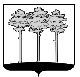 ГОРОДСКАЯ  ДУМА  ГОРОДА  ДИМИТРОВГРАДАУльяновской областиР Е Ш Е Н И Ег.Димитровград   30  октября 2019  года  	   	                                            № 34/243   .  О внесении изменений в решение Городской Думыгорода Димитровграда Ульяновской области третьего созываот 18.12.2018 №9/68 «Об утверждении бюджета города Димитровграда Ульяновской области на 2019 год и плановый период 2020 и 2021 годов»На основании пункта 2 части 1 статьи 26 Устава муниципального образования «Город Димитровград» Ульяновской области, рассмотрев обращение Главы города Димитровграда Ульяновской области Б.С.Павленко от 21.10.2019 №01-22/5223, Городская Дума города Димитровграда Ульяновской области третьего созыва решила:1. Внести изменения в решение Городской Думы города Димитровграда Ульяновской области третьего созыва от 18.12.2018 №9/68 «Об утверждении бюджета города Димитровграда Ульяновской области на 2019 год и плановый период 2020 и 2021 годов»:1.1. Часть 1 изложить в редакции следующего содержания:«1. Утвердить основные характеристики бюджета города Димитровграда Ульяновской области на 2019 год:1.1. Общий объём доходов бюджета города Димитровграда Ульяновской области в сумме 2 296 631,61892 тыс. руб., в том числе безвозмездные поступления в общей сумме 1 389 746,44586 тыс. руб.;1.2. Общий объём расходов бюджета города Димитровграда Ульяновской области в сумме 2 359 094,76198 тыс. руб.;1.3. Дефицит бюджета города Димитровграда Ульяновской области в сумме 62 463,14306 тыс. руб.»1.2.  Часть 7 изложить в редакции следующего содержания:«7. Утвердить общий объём бюджетных ассигнований на исполнение публичных нормативных обязательств на 2019 год в сумме 110 134,83375 тыс. руб., на 2020 год в сумме 89 896,75579 тыс. руб., на 2021 год в сумме  89 338,27270 тыс. руб.»2. Приложение 3 к решению Городской Думы города Димитровграда Ульяновской области третьего созыва от 18.12.2018 №9/68 «Об утверждении бюджета города Димитровграда Ульяновской области на 2019 год и плановый период 2020 и 2021 годов» изложить в редакции согласно приложению 1 к настоящему решению.3. Приложение 5 к решению Городской Думы города Димитровграда Ульяновской области третьего созыва от 18.12.2018 №9/68 «Об утверждении бюджета города Димитровграда Ульяновской области на 2019 год и плановый период 2020 и 2021 годов» изложить в редакции согласно приложению 2 к настоящему решению.4. Внести изменения в приложение 7 к решению Городской Думы города Димитровграда Ульяновской области третьего созыва от 18.12.2018 №9/68 «Об утверждении бюджета города Димитровграда Ульяновской области на 2019 год и плановый период 2020 и 2021 годов» согласно приложению 3 к настоящему решению.5. Приложение 9 к решению Городской Думы города Димитровграда Ульяновской области третьего созыва от 18.12.2018 №9/68 «Об утверждении бюджета города Димитровграда Ульяновской области на 2019 год и плановый период 2020 и 2021 годов» изложить в редакции согласно приложению 4 к настоящему решению.6. Приложение 11 к решению Городской Думы города Димитровграда Ульяновской области третьего созыва от 18.12.2018 №9/68 «Об утверждении бюджета города Димитровграда Ульяновской области на 2019 год и плановый период 2020 и 2021 годов» изложить в редакции согласно приложению 5 к настоящему решению.7. Приложение 13 к решению Городской Думы города Димитровграда Ульяновской области третьего созыва от 18.12.2018 №9/68 «Об утверждении бюджета города Димитровграда Ульяновской области на 2019 год и плановый период 2020 и 2021 годов» изложить в редакции согласно приложению 6 к настоящему решению.8. Установить, что настоящее решение подлежит официальному опубликованию и официальному размещению на сайте Городской Думы города Димитровграда Ульяновской области (www.dumadgrad.ru) не позднее 10 дней со дня его подписания.	9. Контроль исполнения настоящего решения возложить на комитет по финансово-экономической политике и городскому хозяйству (Куденко И.В.). Исполняющий полномочия                               Глава города ДимитровградаПредседателя Городской Думы			Ульяновской областигорода Димитровграда					Ульяновской области								    С.И.Степаненко			            Б.С.ПавленкоИсточники внутреннего финансирования дефицита бюджета города Димитровграда Ульяновской области на 2019 годИсточники внутреннего финансирования дефицита бюджета города Димитровграда Ульяновской области на 2019 годИсточники внутреннего финансирования дефицита бюджета города Димитровграда Ульяновской области на 2019 годИсточники внутреннего финансирования дефицита бюджета города Димитровграда Ульяновской области на 2019 годИсточники внутреннего финансирования дефицита бюджета города Димитровграда Ульяновской области на 2019 годИсточники внутреннего финансирования дефицита бюджета города Димитровграда Ульяновской области на 2019 годтыс.руб.тыс.руб.КодКодНаименование показателейНаименование показателейСуммаСумма01 02 00 00 00 0000 00001 02 00 00 00 0000 000Кредиты кредитных организаций в валюте Российской ФедерацииКредиты кредитных организаций в валюте Российской Федерации0,000000,00000 01 02 00 00 00 0000 700 01 02 00 00 00 0000 700Получение кредитов от кредитных организаций в валюте Российской ФедерацииПолучение кредитов от кредитных организаций в валюте Российской Федерации220000,00000220000,00000 01 02 00 00 04 0000 710 01 02 00 00 04 0000 710Получение кредитов от кредитных организаций бюджетами городских округов в валюте Российской ФедерацииПолучение кредитов от кредитных организаций бюджетами городских округов в валюте Российской Федерации220000,00000220000,00000 01 02 00 00 00 0000 800 01 02 00 00 00 0000 800Погашение кредитов, предоставленных кредитными организациями в валюте Российской ФедерацииПогашение кредитов, предоставленных кредитными организациями в валюте Российской Федерации220000,00000220000,00000 01 02 00 00 04 0000 810 01 02 00 00 04 0000 810Погашение бюджетами городских округов кредитов от кредитных организаций в валюте Российской ФедерацииПогашение бюджетами городских округов кредитов от кредитных организаций в валюте Российской Федерации220000,00000220000,00000 01 03 00 00 00 0000 000 01 03 00 00 00 0000 000Бюджетные кредиты от других бюджетов бюджетной системы Российской ФедерацииБюджетные кредиты от других бюджетов бюджетной системы Российской Федерации0,000000,00000 01 03 01 00 00 0000 700 01 03 01 00 00 0000 700Получение бюджетных кредитов от других бюджетов бюджетной системы Российской Федерации в валюте Российской ФедерацииПолучение бюджетных кредитов от других бюджетов бюджетной системы Российской Федерации в валюте Российской Федерации69400,0000069400,00000 01 03 01 00 04 0000 710 01 03 01 00 04 0000 710Получение кредитов от других бюджетов бюджетной системы Российской Федерации бюджетами городских округов в валюте Российской ФедерацииПолучение кредитов от других бюджетов бюджетной системы Российской Федерации бюджетами городских округов в валюте Российской Федерации69400,0000069400,00000 01 03 01 00 00 0000 800 01 03 01 00 00 0000 800Погашение бюджетных кредитов, полученных от других бюджетов бюджетной системы Российской Федерации в валюте Российской ФедерацииПогашение бюджетных кредитов, полученных от других бюджетов бюджетной системы Российской Федерации в валюте Российской Федерации69400,0000069400,00000 01 03 01 00 04 0000 810 01 03 01 00 04 0000 810Погашение бюджетами городских округов кредитов от других бюджетов бюджетной системы Российской Федерации в валюте Российской ФедерацииПогашение бюджетами городских округов кредитов от других бюджетов бюджетной системы Российской Федерации в валюте Российской Федерации69400,0000069400,00000 01 05 00 00 00 0000 000 01 05 00 00 00 0000 000Изменение остатков средств на счетах по учёту средств бюджетаИзменение остатков средств на счетах по учёту средств бюджета62463,1430662463,14306 01 05 00 00 00 0000 500 01 05 00 00 00 0000 500Увеличение остатков средств бюджетовУвеличение остатков средств бюджетов2586031,618922586031,61892 01 05 02 00 00 0000 500 01 05 02 00 00 0000 500Увеличение прочих остатков средств бюджетовУвеличение прочих остатков средств бюджетов2586031,618922586031,61892 01 05 02 01 00 0000 510 01 05 02 01 00 0000 510Увеличение прочих остатков денежных средств бюджетов Увеличение прочих остатков денежных средств бюджетов 2586031,618922586031,61892 01 05 02 01 04 0000 510 01 05 02 01 04 0000 510Увеличение прочих остатков денежных средств бюджетов городских округовУвеличение прочих остатков денежных средств бюджетов городских округов2586031,618922586031,61892 01 05 00 00 00 0000 600 01 05 00 00 00 0000 600Уменьшение остатков средств бюджетовУменьшение остатков средств бюджетов2648494,761982648494,76198 01 05 02 00 00 0000 600 01 05 02 00 00 0000 600Уменьшение прочих остатков средств бюджетовУменьшение прочих остатков средств бюджетов2648494,761982648494,76198 01 05 02 01 00 0000 610 01 05 02 01 00 0000 610Уменьшение прочих остатков денежных средств бюджетов Уменьшение прочих остатков денежных средств бюджетов 2648494,761982648494,76198 01 05 02 01 04 0000 610 01 05 02 01 04 0000 610Уменьшение прочих остатков денежных средств бюджетов городских округовУменьшение прочих остатков денежных средств бюджетов городских округов2648494,761982648494,76198ИТОГО ИТОГО 62463,1430662463,14306руб.руб.НаименованиеКВ  СРКФ   СРКФ   СРКЦСРКЦСРКВРКВРУтвержденный планУтвержденный планВсего измененийУточненный планУточненный планКОМИТЕТ ПО УПРАВЛЕНИЮ ИМУЩЕСТВОМ ГОРОДА ДИМИТРОВГРАДА44313 992 331,5813 992 331,58750 000,0014 742 331,5814 742 331,58ОБЩЕГОСУДАРСТВЕННЫЕ ВОПРОСЫ4430100010011 198 532,1411 198 532,141 373 201,2012 571 733,3412 571 733,34Другие общегосударственные вопросы4430113011311 198 532,1411 198 532,141 373 201,2012 571 733,3412 571 733,34Муниципальная программа "Управление муниципальным имуществом города Димитровграда Ульяновской области на 2019-2021 годы"4430113011302 0 00 0000002 0 00 0000011 151 956,0011 151 956,00159 953,3611 311 909,3611 311 909,36Основное мероприятие "Обеспечение деятельности Комитета по управлению имуществом города Димитровграда Ульяновской области"4430113011302 0 01 0000002 0 01 000009 942 392,009 942 392,00769 446,3510 711 838,3510 711 838,35Обеспечение деятельности органов местного самоуправления города Димитровграда Ульяновской области4430113011302 0 01 0010202 0 01 001029 942 392,009 942 392,00769 446,3510 711 838,3510 711 838,35Фонд оплаты труда государственных (муниципальных) органов4430113011302 0 01 0010202 0 01 001021211217 432 529,007 432 529,00648 869,318 081 398,318 081 398,31Взносы по обязательному социальному страхованию на выплаты денежного содержания и иные выплаты работникам государственных (муниципальных) органов4430113011302 0 01 0010202 0 01 001021291291 649 731,001 649 731,00257 880,111 907 611,111 907 611,11Прочая закупка товаров, работ и услуг 4430113011302 0 01 0010202 0 01 00102244244173 516,00173 516,00-7 263,65166 252,35166 252,35Основное мероприятие "Организация работы по управлению развитием объектов муниципального имущества и земельных участков города Димитровграда Ульяновской области"4430113011302 0 02 0000002 0 02 000001 209 564,001 209 564,00-609 492,99600 071,01600 071,01Обеспечение приватизации и проведение предпродажной подготовки объектов приватизации города Димитровграда Ульяновской области4430113011302 0 02 0030102 0 02 00301389 197,00389 197,00-227 258,96161 938,04161 938,04Прочая закупка товаров, работ и услуг 4430113011302 0 02 0030102 0 02 00301244244389 197,00389 197,00-227 258,96161 938,04161 938,04Оценка недвижимости, признание прав и регулирование отношений по муниципальной собственности города Димитровграда Ульяновской области4430113011302 0 02 0030202 0 02 00302820 367,00820 367,00-382 234,03438 132,97438 132,97Прочая закупка товаров, работ и услуг 4430113011302 0 02 0030202 0 02 00302244244680 428,00680 428,00-395 555,03284 872,97284 872,97НАЦИОНАЛЬНАЯ ЭКОНОМИКА44304000400267 660,00267 660,00493 139,62760 799,62760 799,62Другие вопросы в области национальной экономики44304120412267 660,00267 660,00493 139,62760 799,62760 799,62Муниципальная программа "Управление муниципальным имуществом города Димитровграда Ульяновской области на 2019-2021 годы"4430412041202 0 00 0000002 0 00 00000267 660,00267 660,00484 810,00752 470,00752 470,00Основное мероприятие "Организация работы по управлению развитием объектов муниципального имущества и земельных участков города Димитровграда Ульяновской области"4430412041202 0 02 0000002 0 02 00000267 660,00267 660,00484 810,00752 470,00752 470,00Мероприятия по землеустройству и землепользованию города Димитровграда Ульяновской области4430412041202 0 02 0030302 0 02 00303267 660,00267 660,00484 810,00752 470,00752 470,00Закупка товаров, работ, услуг в сфере информационно-коммуникационных технологий4430412041202 0 02 0030302 0 02 00303242242129 000,00129 000,00-9 950,00119 050,00119 050,00АДМИНИСТРАЦИЯ ГОРОДА ДИМИТРОВГРАДА УЛЬЯНОВСКОЙ ОБЛАСТИ446268 076 521,93268 076 521,93137 330 761,52405 407 283,45405 407 283,45ОБЩЕГОСУДАРСТВЕННЫЕ ВОПРОСЫ44601000100114 971 683,68114 971 683,6813 926 705,84128 898 389,52128 898 389,52Функционирование высшего должностного лица субъекта Российской Федерации и муниципального образования446010201021 475 740,701 475 740,70-198 640,701 277 100,001 277 100,00Мероприятия в рамках непрограммных направлений деятельности города Димитровграда Ульяновской области4460102010250 0 00 0000050 0 00 000001 475 740,701 475 740,70-198 640,701 277 100,001 277 100,00Глава города Димитровграда Ульяновской области4460102010250 0 00 0010150 0 00 001011 475 740,701 475 740,70-198 640,701 277 100,001 277 100,00Фонд оплаты труда государственных (муниципальных) органов4460102010250 0 00 0010150 0 00 001011211211 050 000,001 050 000,00-275 000,00775 000,00775 000,00Иные выплаты персоналу государственных (муниципальных) органов, за исключением фонда оплаты труда4460102010250 0 00 0010150 0 00 00101122122108 640,70108 640,7076 359,30185 000,00185 000,00Функционирование Правительства Российской Федерации, высших исполнительных органов государственной власти субъектов Российской Федерации, местных администраций4460104010438 172 131,9138 172 131,911 655 901,0939 828 033,0039 828 033,00Мероприятия в рамках непрограммных направлений деятельности города Димитровграда Ульяновской области4460104010450 0 00 0000050 0 00 0000038 172 131,9138 172 131,911 655 901,0939 828 033,0039 828 033,00Обеспечение деятельности органов местного самоуправления города Димитровграда Ульяновской области4460104010450 0 00 0010250 0 00 0010238 172 131,9138 172 131,911 488 530,3439 660 662,2539 660 662,25Фонд оплаты труда государственных (муниципальных) органов4460104010450 0 00 0010250 0 00 0010212112129 184 328,2329 184 328,23-1 100,0029 183 228,2329 183 228,23Иные выплаты персоналу государственных (муниципальных) органов, за исключением фонда оплаты труда4460104010450 0 00 0010250 0 00 0010212212275 664,8575 664,85211 100,00286 764,85286 764,85Другие общегосударственные вопросы4460113011370 323 811,0770 323 811,0715 469 445,4585 793 256,5285 793 256,52Муниципальная программа "Здоровый город"4460113011316 0 00 0000016 0 00 000000,000,0011 730,0011 730,0011 730,00Основное мероприятие "Обеспечение участия в проекте ЕРБ ВОЗ "Здоровые города" и деятельности в рамках членства в Сети Здоровых городов ВОЗ и Ассоциации "Здоровые города,районы и поселки"4460113011316 0 02 0000016 0 02 000000,000,0011 730,0011 730,0011 730,00Оплата членских взносов в Ассоциацию "Здоровые города, районы и поселки"4460113011316 0 02 0032216 0 02 003220,000,0011 730,0011 730,0011 730,00Уплата иных платежей4460113011316 0 02 0032216 0 02 003228538530,000,0011 730,0011 730,0011 730,00Мероприятия в рамках непрограммных направлений деятельности города Димитровграда Ульяновской области4460113011350 0 00 0000050 0 00 0000069 773 811,0769 773 811,0715 667 715,4585 441 526,5285 441 526,52Обеспечение деятельности казенных учреждений города Димитровграда Ульяновской области4460113011350 0 00 0019950 0 00 0019926 206 275,5626 206 275,5617 273,3026 223 548,8626 223 548,86Иные выплаты персоналу учреждений, за исключением фонда оплаты труда4460113011350 0 00 0019950 0 00 001991121121 150,001 150,003 350,344 500,344 500,34Закупка товаров, работ, услуг в сфере информационно-коммуникационных технологий4460113011350 0 00 0019950 0 00 00199242242888 390,33888 390,3371 082,00959 472,33959 472,33Прочая закупка товаров, работ и услуг 4460113011350 0 00 0019950 0 00 001992442441 653 917,471 653 917,47-213 624,971 440 292,501 440 292,50Уплата иных платежей4460113011350 0 00 0019950 0 00 001998538535 515,265 515,2628 346,1633 861,4233 861,42Прочие выплаты по обязательствам города Димитровграда Ульяновской области4460113011350 0 00 0030550 0 00 00305148 680,00148 680,0010 367 375,9910 516 055,9910 516 055,99Исполнение судебных актов Российской Федерации и мировых соглашений по возмещению причиненного вреда4460113011350 0 00 0030550 0 00 003058318310,000,00927 808,18927 808,18927 808,18Уплата прочих налогов, сборов4460113011350 0 00 0030550 0 00 003058528520,000,0083 855,3083 855,3083 855,30Уплата иных платежей4460113011350 0 00 0030550 0 00 00305853853148 680,00148 680,009 355 712,519 504 392,519 504 392,51Погашение кредиторской задолженности4460113011350 0 00 0036950 0 00 003692 570 935,692 570 935,69-113 185,592 457 750,102 457 750,10Прочая закупка товаров, работ и услуг4460113011350 0 00 0036950 0 00 003692442442 542 433,572 542 433,57-270 622,382 271 811,192 271 811,19Исполнение судебных актов Российской Федерации и мировых соглашений по возмещению причиненного вреда4460113011350 0 00 0036950 0 00 003698318310,000,00144 358,09144 358,09144 358,09Уплата иных платежей4460113011350 0 00 0036950 0 00 003698538530,000,0012 311,7012 311,7012 311,70Обеспечение деятельности казенных учреждений хозяйственного обслуживания города Димитровграда Ульяновской области 4460113011350 0 00 0049950 0 00 0049938 441 253,0538 441 253,053 908 627,8742 349 880,9242 349 880,92Прочая закупка товаров, работ и услуг 4460113011350 0 00 0049950 0 00 0049924424412 784 682,7612 784 682,763 276 516,6016 061 199,3616 061 199,36Уплата прочих налогов, сборов4460113011350 0 00 0049950 0 00 0049985285256 283,0056 283,007 960,0064 243,0064 243,00Уплата иных платежей4460113011350 0 00 0049950 0 00 0049985385316 967,3416 967,34361 119,98378 087,32378 087,32План общественно-значимых мероприятий4460113011350 0 00 0061750 0 00 0061753 800,0053 800,00-13 800,0040 000,0040 000,00Прочая закупка товаров, работ и услуг4460113011350 0 00 0061750 0 00 0061724424453 800,0053 800,00-13 800,0040 000,0040 000,00Осуществление ежемесячной денежной выплаты на обеспечение проезда детей-сирот и детей, оставшихся без попечения родителей, а также лиц из числа детей-сирот и детей, оставшихся без попечения родителей, обучающихся в муниципальных образовательных организациях, на городском, пригородном, в сельской местности на внутрирайонном транспорте (кроме такси), а также проезда один раз в год к месту жительства и обратно к месту обучения4460113011350 0 00 7104050 0 00 710408 544,788 544,78255,228 800,008 800,00Прочая закупка товаров, работ и услуг 4460113011350 0 00 7104050 0 00 710402442448 544,788 544,78255,228 800,008 800,00Осуществление ежемесячной выплаты на содержание ребёнка в семье опекуна (попечителя) и приёмной семье, а также осуществление выплаты приёмным родителям причитающегося им вознаграждения4460113011350 0 00 7105050 0 00 71050253 001,99253 001,9941 792,30294 794,29294 794,29Закупка товаров, работ, услуг в сфере информационно-коммуникационных технологий4460113011350 0 00 7105050 0 00 71050242242186 780,60186 780,6031 940,57218 721,17218 721,17Дотации бюджетам на поддержку мер по обеспечению сбалансированности местных бюджетов4460113011350 0 00 7306050 0 00 730600,000,001 200 000,001 200 000,001 200 000,00Фонд оплаты труда учреждений4460113011350 0 00 7306050 0 00 730601111110,000,001 200 000,001 200 000,001 200 000,00НАЦИОНАЛЬНАЯ БЕЗОПАСНОСТЬ И ПРАВООХРАНИТЕЛЬНАЯ ДЕЯТЕЛЬНОСТЬ4460300030013 477 746,7013 477 746,701 081 695,2214 559 441,9214 559 441,92Защита населения и территории от чрезвычайных ситуаций природного и техногенного характера, гражданская оборона4460309030913 477 746,7013 477 746,701 081 695,2214 559 441,9214 559 441,92Мероприятия в рамках непрограммных направлений деятельности города Димитровграда Ульяновской области4460309030950 0 00 0000050 0 00 0000013 447 746,7013 447 746,701 101 765,2214 549 511,9214 549 511,92Прочие выплаты по обязательствам города Димитровграда Ульяновской области4460309030950 0 00 0030550 0 00 003050,000,0037 925,0137 925,0137 925,01Исполнение судебных актов Российской Федерации и мировых соглашений по возмещению причиненного вреда4460309030950 0 00 0030550 0 00 003058318310,000,0037 925,0137 925,0137 925,01Обеспечение деятельности казенных учреждений в сфере гражданской защиты города Димитровграда Ульяновской области4460309030950 0 00 0059950 0 00 0059913 172 081,9913 172 081,99252 046,1113 424 128,1013 424 128,10Закупка товаров, работ, услуг в сфере информационно-коммуникационных технологий4460309030950 0 00 0059950 0 00 00599242242573 111,68573 111,68107 171,68680 283,36680 283,36Прочая закупка товаров, работ и услуг 4460309030950 0 00 0059950 0 00 005992442441 377 092,461 377 092,46113 851,411 490 943,871 490 943,87Дотации бюджетам на поддержку мер по обеспечению сбалансированности местных бюджетов4460309030950 0 00 7306050 0 00 730600,000,00800 000,00800 000,00800 000,00Фонд оплаты труда учреждений4460309030950 0 00 7306050 0 00 730601111110,000,00800 000,00800 000,00800 000,00ОБРАЗОВАНИЕ4460700070010 701 654,9110 701 654,9114 220 184,0124 921 838,9224 921 838,92Дошкольное образование446070107010,000,000,000,000,00Муниципальная программа "Строительство, реконструкция и капитальный ремонт объектов социальной сферы на территории города Димитровграда Ульяновской области"4460701070110 0 00 0000010 0 00 000000,000,000,000,000,00Подпрограмма "Строительство объектов социальной сферы"4460701070110 1 00 0000010 1 00 000000,000,000,000,000,00Основное мероприятие «Подготовительные работы для строительства детского сада в Первомайском районе по пр.Автостроителей, 31А»4460701070110 1 09 0000010 1 09 000000,000,000,000,000,00Инженерные изыскания, проектные работы, прохождение государственной экспертизы4460701070110 1 09 0037510 1 09 003750,000,000,000,000,00Бюджетные инвестиции в объекты капитального строительства государственной (муниципальной) собственности4460701070110 1 09 0037510 1 09 003754144140,000,000,000,000,00Общее образование446070207028 612 536,008 612 536,0014 358 284,0122 970 820,0122 970 820,01Муниципальная программа "Строительство, реконструкция и капитальный ремонт объектов социальной сферы на территории города Димитровграда Ульяновской области"4460702070210 0 00 0000010 0 00 000008 612 536,008 612 536,0014 358 284,0122 970 820,0122 970 820,01Подпрограмма "Строительство объектов социальной сферы"4460702070210 1 00 0000010 1 00 000000,000,002 800 000,002 800 000,002 800 000,00Основное мероприятие "Строительство здания общеобразовательной школы не менее чем на 1101 место по адресу: Ульяновская область, г. Димитровград, пр. Автостроителей 31 "Б""4460702070210 1 12 0000010 1 12 000000,000,002 800 000,002 800 000,002 800 000,00Инженерные изыскания, проектные работы, прохождение государственной экспертизы4460702070210 1 12 0037510 1 12 003750,000,002 400 000,002 400 000,002 400 000,00Бюджетные инвестиции в объекты капитального строительства государственной (муниципальной) собственности4460702070210 1 12 0037510 1 12 003754144140,000,002 400 000,002 400 000,002 400 000,00Изготовление проектно-сметной документации на усиление и капитальный ремонт фундаментов, плит перекрытий и перемычек, лестничных маршей и площадок4460702070210 3 05 0038810 3 05 003880,000,000,000,000,00Закупка товаров, работ, услуг в целях капитального ремонта государственного (муниципального) имущества4460702070210 3 05 0038810 3 05 003882432430,000,000,000,000,00Изготовление проектно-сметной документации на усиление и капитальный ремонт фундаментов, плит перекрытий и перемычек, лестничных маршей и площадок4460702070210 3 05 0038810 3 05 003880,000,00294 086,00294 086,00294 086,00Закупка товаров, работ, услуг в целях капитального ремонта государственного (муниципального) имущества4460702070210 3 05 0038810 3 05 003882432430,000,00294 086,00294 086,00294 086,00Молодежная политика 446070707072 089 118,912 089 118,91-138 100,001 951 018,911 951 018,91Мероприятия в рамках непрограммных направлений деятельности города Димитровграда Ульяновской области4460707070750 0 00 0000050 0 00 000002 069 118,912 069 118,91-118 100,001 951 018,911 951 018,91Обеспечение деятельности казенных учреждений города Димитровграда Ульяновской области4460707070750 0 00 0019950 0 00 001991 787 459,611 787 459,61-1 509,301 785 950,311 785 950,31Прочая закупка товаров, работ и услуг 4460707070750 0 00 0019950 0 00 00199244244229 981,22229 981,22-100,00229 881,22229 881,22СОЦИАЛЬНАЯ ПОЛИТИКА4461000100071 290 450,5971 290 450,5912 752 797,0684 043 247,6584 043 247,65Социальное обеспечение населения446100310033 981 488,003 981 488,002 792 444,586 773 932,586 773 932,58Муниципальная программа "Обеспечение жильём молодых семей"4461003100321 0 00 0000021 0 00 000002 000 000,002 000 000,002 835 042,594 835 042,594 835 042,59Основное мероприятие "Оплата свидетельств"4461003100321 0 01 0000021 0 01 000002 000 000,002 000 000,002 835 042,594 835 042,594 835 042,59Реализация мероприятий по обеспечению жильем молодых семей4461003100321 0 01 L497021 0 01 L49700,000,004 835 042,594 835 042,594 835 042,59Субсидии гражданам на приобретение жилья4461003100321 0 01 L497021 0 01 L49703223220,000,004 835 042,594 835 042,594 835 042,59Мероприятия в рамках непрограммных направлений деятельности города Димитровграда Ульяновской области4461003100350 0 00 0000050 0 00 000001 981 488,001 981 488,00-42 598,011 938 889,991 938 889,99Положение о муниципальных наградах города Димитровграда Ульяновской области4461003100350 0 00 0050250 0 00 00502175 938,00175 938,0040 062,00216 000,00216 000,00Публичные нормативные выплаты гражданам несоциального характера4461003100350 0 00 0050250 0 00 005023303300,000,00216 000,00216 000,00216 000,00Комплекс мер по социальной поддержке отдельных категорий граждан города Димитровграда Ульяновской области4461003100350 0 00 0070050 0 00 007001 532 600,001 532 600,00-136 518,101 396 081,901 396 081,90Предоставление услуги "Социальное такси"4461003100350 0 00 0070250 0 00 00702431 460,00431 460,00-18,10431 441,90431 441,90Приобретение товаров, работ, услуг в пользу граждан в целях их социального обеспечения4461003100350 0 00 0070250 0 00 00702323323431 460,00431 460,00-18,10431 441,90431 441,90Единовременная выплата беременным женщинам из малообеспеченных семей на дополнительное питание с 16 недель беременности4461003100350 0 00 0070350 0 00 0070390 000,0090 000,00-46 000,0044 000,0044 000,00Пособия, компенсации, меры социальной поддержки по публичным нормативным обязательствам4461003100350 0 00 0070350 0 00 0070331331390 000,0090 000,00-46 000,0044 000,0044 000,00Единовременная выплата беременным женщинам из малообеспеченных семей на проезд до женской консультации и обратно (для женщин, проживающих далее двух остановок от женской консультации) с 16 недель беременности4461003100350 0 00 0070450 0 00 0070430 000,0030 000,00-14 000,0016 000,0016 000,00Пособия, компенсации, меры социальной поддержки по публичным нормативным обязательствам4461003100350 0 00 0070450 0 00 0070431331330 000,0030 000,00-14 000,0016 000,0016 000,00Оказание мер социальной поддержки женщинам, родившим 12 июня текущего года, в рамках акции "Роди патриота в День России"4461003100350 0 00 0070650 0 00 0070630 000,0030 000,00-25 000,005 000,005 000,00Пособия, компенсации, меры социальной поддержки по публичным нормативным обязательствам4461003100350 0 00 0070650 0 00 0070631331330 000,0030 000,00-25 000,005 000,005 000,00Помощь к школе детям из семей, находящихся в социально опасном положении4461003100350 0 00 0070750 0 00 00707156 500,00156 500,00-156 500,000,000,00Приобретение товаров, работ, услуг в пользу граждан в целях их социального обеспечения4461003100350 0 00 0070750 0 00 007073233230,000,000,000,000,00Социальная поддержка многодетных семей на возмещение затрат на приобретение автономных дымовых пожарных извещателей4461003100350 0 00 0071250 0 00 007120,000,0010 000,0010 000,0010 000,00Пособия, компенсации, меры социальной поддержки по публичным нормативным обязательствам4461003100350 0 00 0071250 0 00 007123133130,000,0010 000,0010 000,0010 000,00Социальная поддержка семей, находящихся в социально опасном положении на возмещение затрат на приобретение автономных дымовых пожарных извещателей4461003100350 0 00 0071350 0 00 007130,000,005 000,005 000,005 000,00Пособия, компенсации, меры социальной поддержки по публичным нормативным обязательствам4461003100350 0 00 0071350 0 00 007133133130,000,005 000,005 000,005 000,00Помощь к школе детям из малообеспеченных семей4461003100350 0 00 0071450 0 00 007140,000,0080 000,0080 000,0080 000,00Пособия, компенсации, меры социальной поддержки по публичным нормативным обязательствам4461003100350 0 00 0071450 0 00 007143133130,000,0080 000,0080 000,0080 000,00Охрана семьи и детства4461004100452 309 353,2352 309 353,238 449 252,4860 758 605,7160 758 605,71Мероприятия в рамках непрограммных направлений деятельности города Димитровграда Ульяновской области4461004100450 0 00 0000050 0 00 0000052 309 353,2352 309 353,238 449 252,4860 758 605,7160 758 605,71Осуществление ежемесячной денежной выплаты на обеспечение проезда детей-сирот и детей, оставшихся без попечения родителей, а также лиц из числа детей-сирот и детей, оставшихся без попечения родителей, обучающихся в муниципальных образовательных организациях, на городском, пригородном, в сельской местности на внутрирайонном транспорте (кроме такси), а также проезда один раз в год к месту жительства и обратно к месту обучения4461004100450 0 00 7104050 0 00 710401 708 955,221 708 955,2251 044,781 760 000,001 760 000,00Пособия, компенсации, меры социальной поддержки по публичным нормативным обязательствам4461004100450 0 00 7104050 0 00 710403133131 708 955,221 708 955,2251 044,781 760 000,001 760 000,00Осуществление ежемесячной выплаты на содержание ребёнка в семье опекуна (попечителя) и приёмной семье, а также осуществление выплаты приёмным родителям причитающегося им вознаграждения4461004100450 0 00 7105050 0 00 7105050 600 398,0150 600 398,018 398 207,7058 998 605,7158 998 605,71Прочая закупка товаров, работ и услуг 4461004100450 0 00 7105050 0 00 7105024424415 309 950,2515 309 950,252 408 990,4517 718 940,7017 718 940,70Пособия, компенсации, меры социальной поддержки по публичным нормативным обязательствам4461004100450 0 00 7105050 0 00 7105031331335 290 447,7635 290 447,765 989 217,2541 279 665,0141 279 665,01Другие вопросы в области социальной политики446100610066 218 300,006 218 300,001 511 100,007 729 400,007 729 400,00Мероприятия в рамках непрограммных направлений деятельности города Димитровграда Ульяновской области4461006100650 0 00 0000050 0 00 000003 376 800,003 376 800,00986 100,004 362 900,004 362 900,00Опека и попечительство в отношении несовершеннолетних4461006100650 0 00 7106050 0 00 710603 376 800,003 376 800,00986 100,004 362 900,004 362 900,00Фонд оплаты труда учреждений4461006100650 0 00 7106050 0 00 71060111111221 372,80221 372,801 161,96222 534,76222 534,76Взносы по обязательному социальному страхованию на выплаты по оплате труда работников и иные выплаты работникам учреждений4461006100650 0 00 7106050 0 00 7106011911966 854,5966 854,591 807,7668 662,3568 662,35Прочая закупка товаров, работ и услуг 4461006100650 0 00 7106050 0 00 71060244244295 502,10295 502,10493 660,26789 162,36789 162,36ФИЗИЧЕСКАЯ КУЛЬТУРА И СПОРТ4461100110012 500 000,0012 500 000,00-3 162 776,669 337 223,349 337 223,34Массовый спорт4461102110212 500 000,0012 500 000,00-3 162 776,669 337 223,349 337 223,34Муниципальная программа "Строительство, реконструкция и капитальный ремонт объектов социальной сферы на территории города Димитровграда Ульяновской области"4461102110210 0 00 0000010 0 00 0000012 500 000,0012 500 000,00-3 162 776,669 337 223,349 337 223,34Подпрограмма «Капитальный ремонт объектов социальной сферы»4461102110210 3 00 0000010 3 00 000000,000,009 337 223,349 337 223,349 337 223,34Основное мероприятие "Капитальный ремонт основания футбольного поля и дренажной системы с последующим настилом искусственного футбольного покрытия на стадионе "Строитель" по пр. Димитрова, 14А"4461102110210 3 06 0000010 3 06 000000,000,009 337 223,349 337 223,349 337 223,34Софинансирование ремонта объектов спорта, установки спортивных кортов и плоскостных площадок, обустройство объектов городской инфраструктуры, парковых и рекреационных зон для занятий физической культурой и спортом, в том числе видами спорта, популярными в молодежной среде, а также для проведения физкультурных и спортивных мероприятий4461102110210 3 06 S082010 3 06 S08200,000,00737 223,34737 223,34737 223,34Закупка товаров, работ, услуг в целях капитального ремонта государственного (муниципального) имущества4461102110210 3 06 S082010 3 06 S08202432430,000,00737 223,34737 223,34737 223,34КОМИТЕТ ПО ЖИЛИЩНО-КОММУНАЛЬНОМУ КОМПЛЕКСУ АДМИНИСТРАЦИИ ГОРОДА ДИМИТРОВГРАДА УЛЬЯНОВСКОЙ ОБЛАСТИ448181 692 436,62181 692 436,62169 793 162,72351 485 599,34351 485 599,34НАЦИОНАЛЬНАЯ ЭКОНОМИКА4480400040021 620 260,9421 620 260,94100 584 850,89122 205 111,83122 205 111,83Дорожное хозяйство (дорожные фонды)4480409040921 620 260,9421 620 260,94100 584 850,89122 205 111,83122 205 111,83Муниципальная программа "Развитие жилищно-коммунального комплекса, дорожного хозяйства и благоустройства города Димитровграда Ульяновской области на 2016-2021 годы"4480409040912 0 00 0000012 0 00 0000021 620 260,9421 620 260,9494 035 833,81115 656 094,75115 656 094,75Основное мероприятие "Организация бесперебойного функционирования жилищно-коммунального комплекса, дорожного хозяйства и благоустройства муниципального образования "Город Димитровград" Ульяновской области"4480409040912 0 01 0000012 0 01 0000021 620 260,9421 620 260,9494 035 833,81115 656 094,75115 656 094,75Содержание автомобильных дорог и инженерных сооружений на них в границах городских округов в рамках благоустройства города Димитровграда Ульяновской области4480409040912 0 01 0036212 0 01 003627 181 081,217 181 081,212 154 619,499 335 700,709 335 700,70Прочая закупка товаров, работ и услуг 4480409040912 0 01 0036212 0 01 003622442447 181 081,217 181 081,212 154 619,499 335 700,709 335 700,70Софинансирование реализации проектов развития поселений и городских округов Ульяновской области, подготовленных на основе местных инициатив граждан4480409040912 0 01 S042012 0 01 S0420300 000,00300 000,00-300 000,000,000,00Прочая закупка товаров, работ и услуг 4480409040912 0 01 S042012 0 01 S0420244244300 000,00300 000,00-300 000,000,000,00Cофинансирование расходных обязательств, возникающих в связи с ремонтом дворовых территорий многоквартирных домов и социальных объектов, проездов к дворовым территориям многоквартирных домов и населенных объектов населенных пунктов, подготовкой проектной документации, строительством, реконструкцией, капитальным ремонтом, ремонтом и содержанием (установкой дорожных знаков и нанесением горизонтальной разметки) автомобильных дорог общего пользования местного значения, мостов и иных искусственных дорожных сооружений на них, в том числе проектированием и строительством (реконструкцией) автомобильных дорог общего пользования местного значения с твёрдым покрытием до сельских населённых пунктов, не имеющих круглогодичной связи с сетью автомобильных дорог общего пользования4480409040912 0 01 S060412 0 01 S060414 139 179,7314 139 179,73-13 217 435,72921 744,01921 744,01Прочая закупка товаров, работ и услуг 4480409040912 0 01 S060412 0 01 S060424424414 139 179,7314 139 179,73-13 217 435,72921 744,01921 744,01ЖИЛИЩНО-КОММУНАЛЬНОЕ ХОЗЯЙСТВО44805000500160 072 175,68160 072 175,6869 184 791,83229 256 967,51229 256 967,51Жилищное хозяйство448050105011 612 400,001 612 400,00351 774,941 964 174,941 964 174,94Муниципальная программа "Развитие жилищно-коммунального комплекса, дорожного хозяйства и благоустройства города Димитровграда Ульяновской области на 2016-2021 годы"4480501050112 0 00 0000012 0 00 000001 612 400,001 612 400,00351 774,941 964 174,941 964 174,94Основное мероприятие "Организация бесперебойного функционирования жилищно-коммунального комплекса, дорожного хозяйства и благоустройства муниципального образования "Город Димитровград" Ульяновской области"4480501050112 0 01 0000012 0 01 000001 612 400,001 612 400,00351 774,941 964 174,941 964 174,94Мероприятия в области жилищного хозяйства города Димитровграда Ульяновской области4480501050112 0 01 0036612 0 01 003661 612 400,001 612 400,00351 774,941 964 174,941 964 174,94Закупка товаров, работ, услуг в целях капитального ремонта государственного (муниципального) имущества4480501050112 0 01 0036612 0 01 003662432431 612 400,001 612 400,00351 774,941 964 174,941 964 174,94Благоустройство4480503050370 642 507,9670 642 507,9641 577 044,86112 219 552,82112 219 552,82Муниципальная программа "Развитие жилищно-коммунального комплекса, дорожного хозяйства и благоустройства города Димитровграда Ульяновской области на 2016-2021 годы"4480503050312 0 00 0000012 0 00 0000023 700 620,0823 700 620,0821 262 331,1944 962 951,2744 962 951,27Основное мероприятие "Организация бесперебойного функционирования жилищно-коммунального комплекса, дорожного хозяйства и благоустройства муниципального образования "Город Димитровград" Ульяновской области"4480503050312 0 01 0000012 0 01 0000023 700 620,0823 700 620,0821 262 331,1944 962 951,2744 962 951,27Уличное освещение города Димитровграда Ульяновской области4480503050312 0 01 0036112 0 01 0036120 438 956,0820 438 956,0818 681 011,2339 119 967,3139 119 967,31Прочая закупка товаров, работ и услуг 4480503050312 0 01 0036112 0 01 0036124424420 008 679,3820 008 679,3818 917 628,7638 926 308,1438 926 308,14Озеленение города Димитровграда Ульяновской области4480503050312 0 01 0036312 0 01 00363900 000,00900 000,00227 737,631 127 737,631 127 737,63Прочая закупка товаров, работ и услуг 4480503050312 0 01 0036312 0 01 00363244244900 000,00900 000,00227 737,631 127 737,631 127 737,63Организация и содержание мест захоронения города Димитровграда Ульяновской области4480503050312 0 01 0036412 0 01 003640,000,00899 674,23899 674,23899 674,23Прочая закупка товаров, работ и услуг 4480503050312 0 01 0036412 0 01 003642442440,000,00899 674,23899 674,23899 674,23Прочие мероприятия по благоустройству города Димитровграда Ульяновской области4480503050312 0 01 0036512 0 01 00365747 844,00747 844,001 454 478,102 202 322,102 202 322,10Прочая закупка товаров, работ и услуг 4480503050312 0 01 0036512 0 01 00365244244747 844,00747 844,001 454 478,102 202 322,102 202 322,10Организация отлова и содержание безнадзорных домашних животных4480503050312 0 01 7110012 0 01 711001 613 820,001 613 820,00-570,001 613 250,001 613 250,00Прочая закупка товаров, работ и услуг 4480503050312 0 01 7110012 0 01 711002442441 613 820,001 613 820,00-570,001 613 250,001 613 250,00Другие вопросы в области жилищно-коммунального хозяйства4480505050587 817 267,7287 817 267,7225 972 984,30113 790 252,02113 790 252,02Муниципальная программа "Развитие жилищно-коммунального комплекса, дорожного хозяйства и благоустройства города Димитровграда Ульяновской области на 2016-2021 годы"4480505050512 0 00 0000012 0 00 0000087 483 687,0287 483 687,0224 737 975,43112 221 662,45112 221 662,45Основное мероприятие "Организация бесперебойного функционирования жилищно-коммунального комплекса, дорожного хозяйства и благоустройства муниципального образования "Город Димитровград" Ульяновской области"4480505050512 0 01 0000012 0 01 0000076 500 884,6776 500 884,6719 767 577,8096 268 462,4796 268 462,47Обеспечение деятельности казенных учреждений города Димитровграда Ульяновской области4480505050512 0 01 0019912 0 01 0019976 500 884,6776 500 884,6712 710 897,5989 211 782,2689 211 782,26Фонд оплаты труда учреждений4480505050512 0 01 0019912 0 01 0019911111139 967 777,3739 967 777,37-2 502 845,5437 464 931,8337 464 931,83Иные выплаты персоналу учреждений, за исключением фонда оплаты труда4480505050512 0 01 0019912 0 01 001991121121 000,001 000,00-200,00800,00800,00Закупка товаров, работ, услуг в сфере информационно-коммуникационных технологий4480505050512 0 01 0019912 0 01 00199242242370 087,22370 087,221 600,90371 688,12371 688,12Прочая закупка товаров, работ и услуг 4480505050512 0 01 0019912 0 01 0019924424423 657 360,8523 657 360,8514 968 443,9438 625 804,7938 625 804,79Уплата прочих налогов, сборов4480505050512 0 01 0019912 0 01 00199852852336 849,18336 849,18102 772,08439 621,26439 621,26Уплата иных платежей4480505050512 0 01 0019912 0 01 0019985385346 427,4746 427,47-10 000,0036 427,4736 427,47Дотации бюджетам на поддержку мер по обеспечению сбалансированности местных бюджетов4480505050512 0 01 7306012 0 01 730600,000,002 358 994,022 358 994,022 358 994,02Фонд оплаты труда учреждений4480505050512 0 01 7306012 0 01 730601111110,000,002 358 994,022 358 994,022 358 994,02Основное мероприятие "Обеспечение реализации мероприятий муниципальной программы"4480505050512 0 02 0000012 0 02 0000010 982 802,3510 982 802,351 394 349,6312 377 151,9812 377 151,98Обеспечение деятельности органов местного самоуправления города Димитровграда Ульяновской области4480505050512 0 02 0010212 0 02 0010210 982 802,3510 982 802,35753 343,6511 736 146,0011 736 146,00Фонд оплаты труда государственных (муниципальных) органов4480505050512 0 02 0010212 0 02 001021211218 016 414,008 016 414,00159 063,498 175 477,498 175 477,49Иные выплаты персоналу государственных (муниципальных) органов, за исключением фонда оплаты труда4480505050512 0 02 0010212 0 02 001021221221 925,001 925,007 240,009 165,009 165,00Закупка товаров, работ, услуг в сфере информационно-коммуникационных технологий4480505050512 0 02 0010212 0 02 00102242242440 380,80440 380,80-116 056,11324 324,69324 324,69Прочая закупка товаров, работ и услуг 4480505050512 0 02 0010212 0 02 0010224424496 696,0096 696,008 970,84105 666,84105 666,84Дотации бюджетам на поддержку мер по обеспечению сбалансированности местных бюджетов4480505050512 0 02 7306012 0 02 730600,000,00641 005,98641 005,98641 005,98Фонд оплаты труда государственных (муниципальных) органов4480505050512 0 02 7306012 0 02 730601211210,000,00641 005,98641 005,98641 005,98Мероприятия в рамках непрограммных направлений деятельности города Димитровграда Ульяновской области4480505050550 0 00 0000050 0 00 00000333 580,70333 580,701 235 008,871 568 589,571 568 589,57Прочие выплаты по обязательствам города Димитровграда Ульяновской области4480505050550 0 00 0030550 0 00 003050,000,00513 228,12513 228,12513 228,12Исполнение судебных актов Российской Федерации и мировых соглашений по возмещению причиненного вреда4480505050550 0 00 0030550 0 00 003058318310,000,00175 146,12175 146,12175 146,12Уплата иных платежей4480505050550 0 00 0030550 0 00 003058538530,000,00338 082,00338 082,00338 082,00ОБРАЗОВАНИЕ448070007000,000,0023 520,0023 520,0023 520,00Профессиональная подготовка, переподготовка и повышение квалификации448070507050,000,0023 520,0023 520,0023 520,00Муниципальная программа "Развитие муниципального управления в городе Димитровграде Ульяновской области на 2016-2020 годы"4480705070524 0 00 0000024 0 00 000000,000,0023 520,0023 520,0023 520,00Основное мероприятие "Организация обучения муниципальных служащих и технических работников"4480705070524 0 02 0000024 0 02 000000,000,0023 520,0023 520,0023 520,00Организация дополнительного профессионального образования муниципальных служащих и технических работников Администрации города Димитровграда Ульяновской области4480705070524 0 02 0031524 0 02 003150,000,0023 520,0023 520,0023 520,00Прочая закупка товаров, работ и услуг 4480705070524 0 02 0031524 0 02 003152442440,000,0023 520,0023 520,0023 520,00УПРАВЛЕНИЕ ПО ДЕЛАМ КУЛЬТУРЫ И ИСКУССТВА АДМИНИСТРАЦИИ ГОРОДА ДИМИТРОВГРАДА УЛЬЯНОВСКОЙ ОБЛАСТИ449163 488 328,36163 488 328,3610 279 203,96173 767 532,32173 767 532,32ОБРАЗОВАНИЕ4490700070064 392 200,6564 392 200,65458 479,5964 850 680,2464 850 680,24Дополнительное образование детей4490703070364 392 200,6564 392 200,65458 479,5964 850 680,2464 850 680,24Муниципальная программа "Развитие культуры города Димитровграда Ульяновской области"4490703070319 0 00 0000019 0 00 0000064 392 200,6564 392 200,65-152 201,5264 239 999,1364 239 999,13Подпрограмма "Развитие системы дополнительного образования сферы культуры в городе Димитровграде Ульяновской области"4490703070319 2 00 0000019 2 00 0000064 392 200,6564 392 200,65-152 201,5264 239 999,1364 239 999,13Основное мероприятие "Предоставление субсидий из бюджета города на финансовое обеспечение выполнения муниципального задания, на оказание муниципальных услуг"4490703070319 2 01 0000019 2 01 0000064 392 200,6564 392 200,65-1 865 338,4962 526 862,1662 526 862,16Субсидии на финансовое обеспечение муниципального задания на оказание муниципальных услуг (выполнение работ) муниципальным бюджетным учреждениям города Димитровграда Ульяновской области4490703070319 2 01 0009819 2 01 0009832 850 854,0532 850 854,05-2 626 169,7630 224 684,2930 224 684,29Субсидии бюджетным учреждениям на финансовое обеспечение государственного (муниципального) задания на оказание государственных (муниципальных) услуг (выполнение работ)4490703070319 2 01 0009819 2 01 0009861161132 850 854,0532 850 854,05-2 626 169,7630 224 684,2930 224 684,29Дотации бюджетам на поддержку мер по обеспечению сбалансированности местных бюджетов4490703070319 2 01 7306019 2 01 7306031 541 346,6031 541 346,60760 831,2732 302 177,8732 302 177,87Субсидии бюджетным учреждениям на финансовое обеспечение государственного (муниципального) задания на оказание государственных (муниципальных) услуг (выполнение работ)4490703070319 2 01 7306019 2 01 7306061161131 541 346,6031 541 346,60760 831,2732 302 177,8732 302 177,87КУЛЬТУРА, КИНЕМАТОГРАФИЯ4490800080098 909 315,7198 909 315,719 962 536,37108 871 852,08108 871 852,08Культура4490801080181 662 209,2781 662 209,275 733 848,3487 396 057,6187 396 057,61Муниципальная программа "Развитие культуры города Димитровграда Ульяновской области"4490801080119 0 00 0000019 0 00 0000080 691 744,0480 691 744,045 026 730,7985 718 474,8385 718 474,83Подпрограмма "Организация культурного досуга населения города Димитровграда Ульяновской области"4490801080119 1 00 0000019 1 00 0000051 376 195,1751 376 195,175 138 742,9156 514 938,0856 514 938,08Основное мероприятие "Предоставление субсидий из бюджета города на финансовое обеспечение выполнения муниципального задания, на оказание муниципальных услуг МАУК ЦКиД "Восход"4490801080119 1 01 0000019 1 01 0000018 196 776,2818 196 776,28439 512,8318 636 289,1118 636 289,11Дотации бюджетам на поддержку мер по обеспечению сбалансированности местных бюджетов4490801080119 1 01 7306019 1 01 7306010 847 299,6310 847 299,63739 512,8311 586 812,4611 586 812,46Субсидии автономным учреждениям на финансовое обеспечение государственного (муниципального) задания на оказание государственных (муниципальных) услуг (выполнение работ)4490801080119 1 01 7306019 1 01 7306062162110 847 299,6310 847 299,63739 512,8311 586 812,4611 586 812,46Основное мероприятие "Предоставление субсидий из бюджета города на финансовое обеспечение выполнения муниципального задания, на оказание муниципальных услуг МБУК "ДДТ им.А.Н.Островского"4490801080119 1 02 0000019 1 02 0000024 783 190,3924 783 190,39-1 364 025,4623 419 164,9323 419 164,93Дотации бюджетам на поддержку мер по обеспечению сбалансированности местных бюджетов4490801080119 1 02 7306019 1 02 7306010 494 953,7710 494 953,77889 639,7411 384 593,5111 384 593,51Субсидии бюджетным учреждениям на финансовое обеспечение государственного (муниципального) задания на оказание государственных (муниципальных) услуг (выполнение работ)4490801080119 1 02 7306019 1 02 7306061161110 494 953,7710 494 953,77889 639,7411 384 593,5111 384 593,51Подпрограмма "Сохранение культурного и исторического наследия"4490801080119 3 00 0000019 3 00 0000029 315 548,8729 315 548,87-112 012,1229 203 536,7529 203 536,75Основное мероприятие "Предоставление субсидий из бюджета города на финансовое обеспечение выполнения муниципального задания, на оказание муниципальных услуг"4490801080119 3 01 0000019 3 01 0000029 314 563,8729 314 563,87-729 475,7228 585 088,1528 585 088,15Субсидии на финансовое обеспечение муниципального задания на оказание муниципальных услуг (выполнение работ) муниципальным бюджетным учреждениям города Димитровграда Ульяновской области4490801080119 3 01 0009819 3 01 0009829 314 563,8729 314 563,87-1 495 849,8927 818 713,9827 818 713,98Субсидии бюджетным учреждениям на финансовое обеспечение государственного (муниципального) задания на оказание государственных (муниципальных) услуг (выполнение работ)4490801080119 3 01 0009819 3 01 0009861161129 314 563,8729 314 563,87-1 495 849,8927 818 713,9827 818 713,98Дотации бюджетам на поддержку мер по обеспечению сбалансированности местных бюджетов4490801080119 3 01 7306019 3 01 730600,000,00766 374,17766 374,17766 374,17Субсидии бюджетным учреждениям на финансовое обеспечение государственного (муниципального) задания на оказание государственных (муниципальных) услуг (выполнение работ)4490801080119 3 01 7306019 3 01 730606116110,000,00766 374,17766 374,17766 374,17Другие вопросы в области культуры, кинематографии4490804080417 247 106,4417 247 106,444 228 688,0321 475 794,4721 475 794,47Муниципальная программа "Развитие культуры города Димитровграда Ульяновской области"4490804080419 0 00 0000019 0 00 0000017 227 056,9417 227 056,944 215 803,3521 442 860,2921 442 860,29Подпрограмма "Обеспечение реализации муниципальной программы"4490804080419 4 00 0000019 4 00 0000017 227 056,9417 227 056,944 215 803,3521 442 860,2921 442 860,29Основное мероприятие "Обеспечение деятельности учреждений культуры"4490804080419 4 03 0000019 4 03 000009 607 165,079 607 165,073 856 263,9013 463 428,9713 463 428,97Обеспечение деятельности казенных учреждений хозяйственного обслуживания города Димитровграда Ульяновской области 4490804080419 4 03 0049919 4 03 004999 607 165,079 607 165,073 012 621,9112 619 786,9812 619 786,98Фонд оплаты труда учреждений4490804080419 4 03 0049919 4 03 004991111117 373 583,037 373 583,032 894 134,0810 267 717,1110 267 717,11Взносы по обязательному социальному страхованию на выплаты по оплате труда работников и иные выплаты работникам учреждений4490804080419 4 03 0049919 4 03 004991191192 226 822,042 226 822,04114 291,832 341 113,872 341 113,87Закупка товаров, работ, услуг в сфере информационно-коммуникационных технологий4490804080419 4 03 0049919 4 03 004992422426 760,006 760,004 196,0010 956,0010 956,00Дотации бюджетам на поддержку мер по обеспечению сбалансированности местных бюджетов4490804080419 4 03 7306019 4 03 730600,000,00843 641,99843 641,99843 641,99Фонд оплаты труда учреждений4490804080419 4 03 7306019 4 03 730601111110,000,00843 641,99843 641,99843 641,99УПРАВЛЕНИЕ ОБРАЗОВАНИЯ АДМИНИСТРАЦИИ ГОРОДА ДИМИТРОВГРАДА УЛЬЯНОВСКОЙ ОБЛАСТИ4501 034 153 772,611 034 153 772,61208 455 227,901 242 609 000,511 242 609 000,51ОБРАЗОВАНИЕ45007000700982 697 488,53982 697 488,53194 026 721,091 176 724 209,621 176 724 209,62Дошкольное образование45007010701468 658 300,12468 658 300,12100 624 515,02569 282 815,14569 282 815,14Муниципальная программа "Обеспечение доступного и качественного образования в городе Димитровграде Ульяновской области"4500701070123 0 00 0000023 0 00 00000468 208 307,18468 208 307,1898 636 246,84566 844 554,02566 844 554,02Подпрограмма "Обеспечение доступности качественных услуг дошкольного, общего и дополнительного образования"4500701070123 1 00 0000023 1 00 00000458 717 057,18458 717 057,1880 375 152,47539 092 209,65539 092 209,65Основное мероприятие "Предоставление общедоступного и бесплатного дошкольного образования на территории города в муниципальных образовательных учреждениях, в отношении которых Управление образования Администрации города Димитровграда Ульяновской области выполняет функции и полномочия учредителя"4500701070123 1 01 0000023 1 01 00000458 717 057,18458 717 057,1880 375 152,47539 092 209,65539 092 209,65Субсидии на финансовое обеспечение муниципального задания на оказание муниципальных услуг (выполнение работ) муниципальным бюджетным учреждениям города Димитровграда Ульяновской области4500701070123 1 01 0009823 1 01 00098146 098 169,22146 098 169,22113 089,92146 211 259,14146 211 259,14Субсидии бюджетным учреждениям на финансовое обеспечение государственного (муниципального) задания на оказание государственных (муниципальных) услуг (выполнение работ)4500701070123 1 01 0009823 1 01 00098611611146 098 169,22146 098 169,22113 089,92146 211 259,14146 211 259,14Содержание муниципальных бюджетных дошкольных образовательных учреждений4500701070123 1 01 0062023 1 01 006201 027 109,961 027 109,9676 452,491 103 562,451 103 562,45Субсидии бюджетным учреждениям на иные цели4500701070123 1 01 0062023 1 01 006206126121 027 109,961 027 109,9676 452,491 103 562,451 103 562,45Обеспечение государственных гарантий реализации прав на получение общедоступного и бесплатного дошкольного образования в муниципальных дошкольных образовательных организациях4500701070123 1 01 7119023 1 01 71190310 633 600,00310 633 600,0074 812 500,00385 446 100,00385 446 100,00Субсидии бюджетным учреждениям на финансовое обеспечение государственного (муниципального) задания на оказание государственных (муниципальных) услуг (выполнение работ)4500701070123 1 01 7119023 1 01 71190611611310 633 600,00310 633 600,0074 812 500,00385 446 100,00385 446 100,00Организация и обеспечение получения педагогическими работниками муниципальных образовательных организаций не реже чем один раз в три года дополнительного профессионального образования по профилю педагогической деятельности за счёт бюджетных ассигнований областного бюджета Ульяновской области4500701070123 1 01 7120023 1 01 71200958 178,00958 178,00-76 757,97881 420,03881 420,03Субсидии бюджетным учреждениям на иные цели4500701070123 1 01 7120023 1 01 71200612612958 178,00958 178,00-76 757,97881 420,03881 420,03Мероприятия в рамках непрограммных направлений деятельности города Димитровграда Ульяновской области4500701070150 0 00 0000050 0 00 00000449 992,94449 992,941 988 268,182 438 261,122 438 261,12Прочие выплаты по обязательствам города Димитровграда Ульяновской области4500701070150 0 00 0030550 0 00 003050,000,00258 905,84258 905,84258 905,84Субсидии бюджетным учреждениям на иные цели4500701070150 0 00 0030550 0 00 003056126120,000,00258 905,84258 905,84258 905,84Погашение кредиторской задолженности4500701070150 0 00 0036950 0 00 00369449 992,94449 992,944 306,07454 299,01454 299,01Субсидии бюджетным учреждениям на иные цели4500701070150 0 00 0036950 0 00 00369612612449 992,94449 992,944 306,07454 299,01454 299,01Общее образование45007020702416 080 767,60416 080 767,6091 306 333,42507 387 101,02507 387 101,02Муниципальная программа "Обеспечение доступного и качественного образования в городе Димитровграде Ульяновской области"4500702070223 0 00 0000023 0 00 00000413 919 968,23413 919 968,2386 632 260,66500 552 228,89500 552 228,89Подпрограмма "Обеспечение доступности качественных услуг дошкольного, общего и дополнительного образования"4500702070223 1 00 0000023 1 00 00000412 519 968,23412 519 968,2380 720 685,03493 240 653,26493 240 653,26Основное мероприятие "Предоставление общедоступного и бесплатного начального общего, основного общего, среднего (полного) общего образования по основным общеобразовательным программам, в муниципальных образовательных учреждениях, в отношении которых Управление образования Администрации города Димитровграда Ульяновской области выполняет функции и полномочия учредителя"4500702070223 1 02 0000023 1 02 00000412 519 968,23412 519 968,2380 720 685,03493 240 653,26493 240 653,26Субсидии на финансовое обеспечение муниципального задания на оказание муниципальных услуг (выполнение работ) муниципальным бюджетным учреждениям города Димитровграда Ульяновской области4500702070223 1 02 0009823 1 02 0009854 118 773,9654 118 773,964 372 950,1058 491 724,0658 491 724,06Субсидии бюджетным учреждениям на финансовое обеспечение государственного (муниципального) задания на оказание государственных (муниципальных) услуг (выполнение работ)4500702070223 1 02 0009823 1 02 0009861161154 118 773,9654 118 773,964 372 950,1058 491 724,0658 491 724,06Временное трудоустройство несовершеннолетних граждан в возрасте от 14 до 18 лет в свободное от учебы время4500702070223 1 02 0060323 1 02 00603224 000,00224 000,0055 131,63279 131,63279 131,63Субсидии бюджетным учреждениям на иные цели4500702070223 1 02 0060323 1 02 00603612612224 000,00224 000,0055 131,63279 131,63279 131,63Обеспечение государственных гарантий реализации прав на получение общедоступного и бесплатного дошкольного, начального общего, основного общего, среднего общего образования, а также обеспечение дополнительного образования в муниципальных общеобразовательных организациях4500702070223 1 02 7114023 1 02 71140339 926 100,00339 926 100,0076 256 500,00416 182 600,00416 182 600,00Субсидии бюджетным учреждениям на финансовое обеспечение государственного (муниципального) задания на оказание государственных (муниципальных) услуг (выполнение работ)4500702070223 1 02 7114023 1 02 71140611611339 926 100,00339 926 100,0076 256 500,00416 182 600,00416 182 600,00Организация и обеспечение получения педагогическими работниками муниципальных образовательных организаций не реже чем один раз в три года дополнительного профессионального образования по профилю педагогической деятельности за счет бюджетных ассигнований областного бюджета Ульяновской области4500702070223 1 02 7120023 1 02 712001 251 186,401 251 186,4070 986,801 322 173,201 322 173,20Субсидии бюджетным учреждениям на иные цели4500702070223 1 02 7120023 1 02 712006126121 251 186,401 251 186,4070 986,801 322 173,201 322 173,20Подпрограмма "Укрепление материально-технической базы образовательных организаций"4500702070223 3 00 0000023 3 00 000001 400 000,001 400 000,005 911 575,637 311 575,637 311 575,63Основное мероприятие "Ремонт кровель в муниципальных общеобразовательных организациях"4500702070223 3 03 0000023 3 03 000001 400 000,001 400 000,001 986 151,803 386 151,803 386 151,80Ремонт, ликвидация аварийной ситуации в зданиях муниципальных общеобразовательных организаций, благоустройства территории, приобретения оборудования для указанных организаций4500702070223 3 03 7092023 3 03 709200,000,00719 569,10719 569,10719 569,10Субсидии бюджетным учреждениям на иные цели4500702070223 3 03 7092023 3 03 709206126120,000,00719 569,10719 569,10719 569,10Софинансирование ремонта, ликвидация аварийной ситуации в зданиях муниципальных общеобразовательных организаций, благоустройства территории, приобретения оборудования для указанных организаций4500702070223 3 03 S092023 3 03 S09200,000,0037 872,0637 872,0637 872,06Субсидии бюджетным учреждениям на иные цели4500702070223 3 03 S092023 3 03 S09206126120,000,0037 872,0637 872,0637 872,06Основное мероприятие "Проведение ремонтных работ в общеобразовательных организациях"4500702070223 3 08 0000023 3 08 000000,000,003 847 423,833 847 423,833 847 423,83Проведение ремонтных работ4500702070223 3 08 0031723 3 08 003170,000,001 378 128,151 378 128,151 378 128,15Субсидии бюджетным учреждениям на иные цели4500702070223 3 08 0031723 3 08 003176126120,000,001 378 128,151 378 128,151 378 128,15Ремонт, ликвидация аварийной ситуации в зданиях муниципальных общеобразовательных организаций, благоустройства территории, приобретения оборудования для указанных организаций4500702070223 3 08 7092023 3 08 709200,000,002 345 830,902 345 830,902 345 830,90Субсидии бюджетным учреждениям на иные цели4500702070223 3 08 7092023 3 08 709206126120,000,002 345 830,902 345 830,902 345 830,90Софинансирование ремонта, ликвидация аварийной ситуации в зданиях муниципальных общеобразовательных организаций, благоустройства территории, приобретения оборудования для указанных организаций4500702070223 3 08 S092023 3 08 S09200,000,00123 464,78123 464,78123 464,78Субсидии бюджетным учреждениям на иные цели4500702070223 3 08 S092023 3 08 S09206126120,000,00123 464,78123 464,78123 464,78Мероприятия в рамках непрограммных направлений деятельности города Димитровграда Ульяновской области4500702070250 0 00 0000050 0 00 000002 160 799,372 160 799,374 674 072,766 834 872,136 834 872,13Прочие выплаты по обязательствам города Димитровграда Ульяновской области4500702070250 0 00 0030550 0 00 003050,000,00288 862,80288 862,80288 862,80Субсидии бюджетным учреждениям на иные цели4500702070250 0 00 0030550 0 00 003056126120,000,00288 862,80288 862,80288 862,80Погашение кредиторской задолженности4500702070250 0 00 0036950 0 00 00369365 599,37365 599,37106 931,68472 531,05472 531,05Субсидии бюджетным учреждениям на иные цели4500702070250 0 00 0036950 0 00 00369612612365 599,37365 599,37106 931,68472 531,05472 531,05Дополнительное образование детей4500703070377 854 684,3777 854 684,374 685 359,0082 540 043,3782 540 043,37Муниципальная программа "Обеспечение доступного и качественного образования в городе Димитровграде Ульяновской области"4500703070323 0 00 0000023 0 00 0000077 840 707,8577 840 707,853 542 896,3581 383 604,2081 383 604,20Подпрограмма "Обеспечение доступности качественных услуг дошкольного, общего и дополнительного образования"4500703070323 1 00 0000023 1 00 0000077 840 707,8577 840 707,853 532 286,3581 372 994,2081 372 994,20Основное мероприятие "Предоставление дополнительного образования детям (за исключением дополнительного образования детям в учреждениях регионального значения) в муниципальных образовательных учреждениях, в отношении которых Управление образования Администрации города Димитровграда Ульяновской области выполняет функции и полномочия учредителя"4500703070323 1 03 0000023 1 03 0000077 840 707,8577 840 707,853 532 286,3581 372 994,2081 372 994,20Субсидии на финансовое обеспечение муниципального задания на оказание муниципальных услуг (выполнение работ) муниципальным бюджетным учреждениям города Димитровграда Ульяновской области4500703070323 1 03 0009823 1 03 0009877 317 952,8577 317 952,85-19 239 900,3958 078 052,4658 078 052,46Субсидии бюджетным учреждениям на финансовое обеспечение государственного (муниципального) задания на оказание государственных (муниципальных) услуг (выполнение работ)4500703070323 1 03 0009823 1 03 0009861161177 317 952,8577 317 952,85-19 239 900,3958 078 052,4658 078 052,46Субсидии на персонифицированное финансирование дополнительного образования в образовательных организациях4500703070323 1 03 0019823 1 03 001980,000,0013 461 956,6113 461 956,6113 461 956,61Субсидии бюджетным учреждениям на финансовое обеспечение государственного (муниципального) задания на оказание государственных (муниципальных) услуг (выполнение работ)4500703070323 1 03 0019823 1 03 001986116110,000,0013 461 956,6113 461 956,6113 461 956,61Погашение кредиторской задолженности4500703070323 1 03 0036923 1 03 003690,000,006 056 663,576 056 663,576 056 663,57Субсидии бюджетным учреждениям на иные цели4500703070323 1 03 0036923 1 03 003696126120,000,006 056 663,576 056 663,576 056 663,57Временное трудоустройство несовершеннолетних граждан в возрасте от 14 до 18 лет в свободное от учебы время4500703070323 1 03 0060323 1 03 00603336 000,00336 000,00-56 446,62279 553,38279 553,38Субсидии бюджетным учреждениям на иные цели4500703070323 1 03 0060323 1 03 00603612612336 000,00336 000,00-56 446,62279 553,38279 553,38Организация и обеспечение получения педагогическими работниками муниципальных образовательных организаций не реже чем один раз в три года дополнительного профессионального образования по профилю педагогической деятельности за счёт бюджетных ассигнований областного бюджета Ульяновской области4500703070323 1 03 7120023 1 03 71200186 755,00186 755,00-995,00185 760,00185 760,00Субсидии бюджетным учреждениям на иные цели4500703070323 1 03 7120023 1 03 71200612612186 755,00186 755,00-995,00185 760,00185 760,00Мероприятия в рамках непрограммных направлений деятельности города Димитровграда Ульяновской области4500703070350 0 00 0000050 0 00 0000013 976,5213 976,521 142 462,651 156 439,171 156 439,17Прочие выплаты по обязательствам города Димитровграда Ульяновской области4500703070350 0 00 0030550 0 00 003050,000,00609 955,10609 955,10609 955,10Субсидии бюджетным учреждениям на иные цели4500703070350 0 00 0030550 0 00 003056126120,000,00609 955,10609 955,10609 955,10Погашение кредиторской задолженности4500703070350 0 00 0036950 0 00 0036913 976,5213 976,5218 053,2132 029,7332 029,73Субсидии бюджетным учреждениям на иные цели4500703070350 0 00 0036950 0 00 0036961261213 976,5213 976,5218 053,2132 029,7332 029,73Другие вопросы в области образования4500709070920 103 736,4420 103 736,44-2 589 486,3517 514 250,0917 514 250,09Муниципальная программа "Обеспечение доступного и качественного образования в городе Димитровграде Ульяновской области"4500709070923 0 00 0000023 0 00 0000020 076 388,1220 076 388,12-2 844 083,5817 232 304,5417 232 304,54Подпрограмма "Обеспечение управления муниципальной системой образования"4500709070923 2 00 0000023 2 00 0000020 076 388,1220 076 388,12-2 844 083,5817 232 304,5417 232 304,54Основное мероприятие "Обеспечение организации деятельности Управления образования Администрации города Димитровграда"4500709070923 2 01 0000023 2 01 0000011 987 869,4111 987 869,41157 825,2912 145 694,7012 145 694,70Обеспечение деятельности отделов Управления образования Администрации города Димитровграда Ульяновской области4500709070923 2 01 0010723 2 01 001076 231 599,046 231 599,04-240 000,005 991 599,045 991 599,04Иные выплаты персоналу учреждений, за исключением фонда оплаты труда4500709070923 2 01 0010723 2 01 001071121120,000,000,000,000,00Фонд оплаты труда государственных (муниципальных) органов4500709070923 2 01 0010723 2 01 001071211214 591 862,724 591 862,72-350 000,004 241 862,724 241 862,72Иные выплаты персоналу государственных (муниципальных) органов, за исключением фонда оплаты труда4500709070923 2 01 0010723 2 01 001071221222 300,002 300,002 340,004 640,004 640,00Взносы по обязательному социальному страхованию на выплаты денежного содержания и иные выплаты работникам государственных (муниципальных) органов4500709070923 2 01 0010723 2 01 001071291291 386 742,541 386 742,54-40 000,001 346 742,541 346 742,54Закупка товаров, работ, услуг в сфере информационно-коммуникационных технологий4500709070923 2 01 0010723 2 01 00107242242205 489,10205 489,10-2 340,00203 149,10203 149,10План общественно-значимых мероприятий4500709070923 2 01 0061723 2 01 00617563 700,00563 700,00-161 975,00401 725,00401 725,00Прочая закупка товаров, работ и услуг4500709070923 2 01 0061723 2 01 00617244244563 700,00563 700,00-214 475,00349 225,00349 225,00Организация и обеспечение получения педагогическими работниками муниципальных образовательных организаций не реже чем один раз в три года дополнительного профессионального образования по профилю педагогической деятельности за счёт бюджетных ассигнований областного бюджета Ульяновской области4500709070923 2 01 7120023 2 01 7120011 980,6011 980,60-33,8311 946,7711 946,77Прочая закупка товаров, работ и услуг 4500709070923 2 01 7120023 2 01 7120024424411 980,6011 980,60-33,8311 946,7711 946,77Выплата родителям (законным представителям) детей, посещающих муниципальные и частные образовательные организации, реализующие образовательную программу дошкольного образования, компенсации части внесенной в соответствующие образовательные организации родительской платы за присмотр и уход за детьми4500709070923 2 01 7122023 2 01 71220193 015,92193 015,9227 363,18220 379,10220 379,10Прочая закупка товаров, работ и услуг 4500709070923 2 01 7122023 2 01 71220244244121 000,00121 000,00-20 636,82100 363,18100 363,18Реализация Закона Ульяновской области от 2 мая 2012 года № 49-30 "О мерах социальной поддержки отдельных категорий молодых специалистов на территории Ульяновской области"4500709070923 2 01 7123023 2 01 712308 900,008 900,00-1 515,927 384,087 384,08Прочая закупка товаров, работ и услуг 4500709070923 2 01 7123023 2 01 712302442448 900,008 900,00-1 515,927 384,087 384,08Фонд оплаты труда учреждений4500709070923 2 03 0049923 2 03 004991111112 860 118,552 860 118,55-1 581 471,091 278 647,461 278 647,46Прочая закупка товаров, работ и услуг 4500709070923 2 03 0049923 2 03 004992442441 471 278,801 471 278,80-834 182,63637 096,17637 096,17Мероприятия в рамках непрограммных направлений деятельности города Димитровграда Ульяновской области4500709070950 0 00 0000050 0 00 0000011 253,7811 253,78254 597,23265 851,01265 851,01Прочие выплаты по обязательствам города Димитровграда Ульяновской области4500709070950 0 00 0030550 0 00 003050,000,0051 666,9551 666,9551 666,95Исполнение судебных актов Российской Федерации и мировых соглашений по возмещению причиненного вреда4500709070950 0 00 0030550 0 00 003058318310,000,0049 227,5549 227,5549 227,55СОЦИАЛЬНАЯ ПОЛИТИКА4501000100051 456 284,0851 456 284,084 422 506,8155 878 790,8955 878 790,89Социальное обеспечение населения4501003100311 782 100,0011 782 100,0020 869,9911 802 969,9911 802 969,99Мероприятия в рамках непрограммных направлений деятельности города Димитровграда Ульяновской области4501003100350 0 00 0000050 0 00 0000011 782 100,0011 782 100,0020 869,9911 802 969,9911 802 969,99Погашение кредиторской задолженности4501003100350 0 00 0036950 0 00 003690,000,0045 054,0745 054,0745 054,07Субсидии бюджетным учреждениям на иные цели4501003100350 0 00 0036950 0 00 003696126120,000,0045 054,0745 054,0745 054,07Дополнительная мера социальной поддержки в виде ежемесячной денежной выплаты на ежедневное горячее разовое питание отдельным категориям учащихся муниципальных общеобразовательных организаций города Димитровграда Ульяновской области во время образовательного процесса4501003100350 0 00 0054050 0 00 005400,000,004 312 308,004 312 308,004 312 308,00Субсидии бюджетным учреждениям на иные цели4501003100350 0 00 0054050 0 00 005406126120,000,004 312 308,004 312 308,004 312 308,00Реализация Закона Ульяновской области от 2 мая 2012 года № 49-ЗО «О мерах социальной поддержки отдельных категорий молодых специалистов на территории Ульяновской области»4501003100350 0 00 7123050 0 00 712301 780 000,001 780 000,00-303 184,081 476 815,921 476 815,92Пособия, компенсации, меры социальной поддержки по публичным нормативным обязательствам4501003100350 0 00 7123050 0 00 712303133131 780 000,001 780 000,00-303 184,081 476 815,921 476 815,92Охрана семьи и детства4501004100438 603 184,0838 603 184,085 472 636,8244 075 820,9044 075 820,90Мероприятия в рамках непрограммных направлений деятельности города Димитровграда Ульяновской области4501004100450 0 00 0000050 0 00 0000038 603 184,0838 603 184,085 472 636,8244 075 820,9044 075 820,90Выплата родителям (законным представителям) детей, посещающих муниципальные и частные образовательные организации, реализующие образовательную программу дошкольного образования, компенсации части внесённой в соответствующие образовательные организации родительской платы за присмотр и уход за детьми4501004100450 0 00 7122050 0 00 7122038 603 184,0838 603 184,085 472 636,8244 075 820,9044 075 820,90Субсидии бюджетным учреждениям на иные цели4501004100450 0 00 7122050 0 00 7122061261238 603 184,0838 603 184,085 472 636,8244 075 820,9044 075 820,90КОМИТЕТ ПО ФИЗИЧЕСКОЙ КУЛЬТУРЕ И СПОРТУ  АДМИНИСТРАЦИИ ГОРОДА ДИМИТРОВГРАДА УЛЬЯНОВСКОЙ ОБЛАСТИ45178 801 900,0078 801 900,009 726 011,6188 527 911,6188 527 911,61ФИЗИЧЕСКАЯ КУЛЬТУРА И СПОРТ4511100110078 718 300,0078 718 300,009 800 611,6188 518 911,6188 518 911,61Физическая культура4511101110170 174 998,2270 174 998,228 960 887,0379 135 885,2579 135 885,25Муниципальная программа "Развитие физической культуры и спорта в городе Димитровграде Ульяновской области на 2016-2021 годы"4511101110118 0 00 0000018 0 00 0000066 477 348,9666 477 348,969 593 431,6076 070 780,5676 070 780,56Основное мероприятие "Развитие массового спорта"4511101110118 0 01 0000018 0 01 0000066 477 348,9666 477 348,969 593 431,6076 070 780,5676 070 780,56Субсидии на финансовое обеспечение муниципального задания на оказание муниципальных услуг (выполнение работ) муниципальным автономным учреждениям города Димитровграда Ульяновской области4511101110118 0 01 0009718 0 01 0009718 362 016,1618 362 016,16393 993,0918 756 009,2518 756 009,25Субсидии автономным учреждениям на финансовое обеспечение государственного (муниципального) задания на оказание государственных (муниципальных) услуг (выполнение работ)4511101110118 0 01 0009718 0 01 0009762162118 362 016,1618 362 016,16393 993,0918 756 009,2518 756 009,25Субсидии на финансовое обеспечение муниципального задания на оказание муниципальных услуг (выполнение работ) муниципальным бюджетным учреждениям города Димитровграда Ульяновской области4511101110118 0 01 0009818 0 01 0009836 295 112,3436 295 112,34741 169,0037 036 281,3437 036 281,34Субсидии бюджетным учреждениям на финансовое обеспечение государственного (муниципального) задания на оказание государственных (муниципальных) услуг (выполнение работ)4511101110118 0 01 0009818 0 01 0009861161136 295 112,3436 295 112,34741 169,0037 036 281,3437 036 281,34Фонд оплаты труда учреждений4511101110118 0 01 0019918 0 01 001991111117 429 932,187 429 932,181 890,007 431 822,187 431 822,18Закупка товаров, работ, услуг в сфере информационно-коммуникационных технологий4511101110118 0 01 0019918 0 01 0019924224227 554,0427 554,044 500,0032 054,0432 054,04Иные выплаты персоналу учреждений, за исключением фонда оплаты труда4511101110118 0 01 0031118 0 01 003111121120,000,0058 820,0058 820,0058 820,00Иные выплаты, за исключением фонда оплаты труда учреждений, лицам, привлекаемым согласно законодательству для выполнения отдельных полномочий4511101110118 0 01 0031118 0 01 003111131130,000,00349 951,10349 951,10349 951,10Прочая закупка товаров, работ и услуг 4511101110118 0 01 0031118 0 01 00311244244500 000,00500 000,00-408 771,1091 228,9091 228,90Дотации бюджетам на поддержку мер по обеспечению сбалансированности местных бюджетов4511101110118 0 01 7306018 0 01 730600,000,002 261 400,002 261 400,002 261 400,00Фонд оплаты труда учреждений4511101110118 0 01 7306018 0 01 730601111110,000,00500 000,00500 000,00500 000,00Субсидии бюджетным учреждениям на финансовое обеспечение государственного (муниципального) задания на оказание государственных (муниципальных) услуг (выполнение работ)4511101110118 0 01 7306018 0 01 730606116110,000,001 066 400,001 066 400,001 066 400,00Субсидии автономным учреждениям на финансовое обеспечение государственного (муниципального) задания на оказание государственных (муниципальных) услуг (выполнение работ)4511101110118 0 01 7306018 0 01 730606216210,000,00695 000,00695 000,00695 000,00Муниципальная программа "Обеспечение правопорядка и безопасности жизнедеятельности на территории города Димитровграда Ульяновской области"4511101110128 0 00 0000028 0 00 000001 521 700,001 521 700,00-792 505,00729 195,00729 195,00Основное мероприятие "Профилактика терроризма и экстремизма на территории города Димитровграда"4511101110128 0 03 0000028 0 03 000001 521 700,001 521 700,00-792 505,00729 195,00729 195,00Обеспечение антитеррористической защищенности объектов спорта, находящихся в муниципальной собственности4511101110128 0 03 0035328 0 03 003531 521 700,001 521 700,00-792 505,00729 195,00729 195,00Субсидии бюджетным учреждениям на иные цели4511101110128 0 03 0035328 0 03 00353612612752 361,00752 361,00-752 361,000,000,00Мероприятия в рамках непрограммных направлений деятельности города Димитровграда Ульяновской области4511101110150 0 00 0000050 0 00 000002 175 949,262 175 949,26159 960,432 335 909,692 335 909,69Реализация проекта "Народный бюджет"4511101110150 0 00 0090250 0 00 009022 100 000,002 100 000,00-98 766,482 001 233,522 001 233,52Субсидии автономным учреждениям на иные цели4511101110150 0 00 0090250 0 00 009026226221 100 000,001 100 000,00-98 766,481 001 233,521 001 233,52Массовый спорт451110211021 740 650,741 740 650,74-6 010,561 734 640,181 734 640,18Муниципальная программа "Развитие физической культуры и спорта в городе Димитровграде Ульяновской области на 2016-2021 годы"4511102110218 0 00 0000018 0 00 000001 365 476,311 365 476,31-6 010,561 359 465,751 359 465,75Основное мероприятие "Развитие массового спорта"4511102110218 0 01 0000018 0 01 000001 365 476,311 365 476,31-6 010,561 359 465,751 359 465,75Проведение официальных физкультурных и спортивных мероприятий, формирование сборных команд и обеспечение участия городских спортсменов в региональных физкультурных и спортивных мероприятиях в соответствии с Единым календарным планом и планом общественно значимых мероприятий города Димитровграда Ульяновской области4511102110218 0 01 0031118 0 01 003111 365 476,311 365 476,31-6 010,561 359 465,751 359 465,75Прочая закупка товаров, работ и услуг 4511102110218 0 01 0031118 0 01 003112442441 365 476,311 365 476,31-6 010,561 359 465,751 359 465,75Другие вопросы в области физической культуры и спорта451110511056 802 651,046 802 651,04-206 896,866 595 754,186 595 754,18Муниципальная программа "Развитие физической культуры и спорта в городе Димитровграде Ульяновской области на 2016-2021 годы"4511105110518 0 00 0000018 0 00 000006 802 651,046 802 651,04-242 023,696 560 627,356 560 627,35Подпрограмма "Обеспечение реализации муниципальной программы 4511105110518 1 00 0000018 1 00 000006 802 651,046 802 651,04-242 023,696 560 627,356 560 627,35Основное мероприятие "Обеспечение деятельности Комитета по физической культуре и спорту"4511105110518 1 01 0000018 1 01 000006 802 651,046 802 651,04-242 023,696 560 627,356 560 627,35Обеспечение деятельности органов местного самоуправления города Димитровграда Ульяновской области4511105110518 1 01 0010218 1 01 001023 966 084,033 966 084,03-2 394,663 963 689,373 963 689,37Закупка товаров, работ, услуг в сфере информационно-коммуникационных технологий4511105110518 1 01 0010218 1 01 0010224224247 836,4047 836,40500,0048 336,4048 336,40Обеспечение деятельности отдела Централизованной бухгалтерии Комитета по физической культуре и спорту Администрации города Димитровграда Ульяновской области4511105110518 1 01 0010818 1 01 001082 836 567,012 836 567,01-239 629,032 596 937,982 596 937,98Фонд оплаты труда государственных (муниципальных) органов4511105110518 1 01 0010818 1 01 001081211212 053 261,652 053 261,65-180 000,001 873 261,651 873 261,65Взносы по обязательному социальному страхованию на выплаты денежного содержания и иные выплаты работникам государственных (муниципальных) органов4511105110518 1 01 0010818 1 01 00108129129620 085,07620 085,07-57 380,05562 705,02562 705,02Всего1 822 470 679,781 822 470 679,78536 624 082,202 359 094 761,982 359 094 761,98Объем межбюджетных трансфертов, получаемый бюджетом города Димитровграда Ульяновской области из областного бюджета Ульяновской области в 2019 годуОбъем межбюджетных трансфертов, получаемый бюджетом города Димитровграда Ульяновской области из областного бюджета Ульяновской области в 2019 годуОбъем межбюджетных трансфертов, получаемый бюджетом города Димитровграда Ульяновской области из областного бюджета Ульяновской области в 2019 годутыс.руб.тыс.руб.тыс.руб.Наименование финансовой помощиНаименование финансовой помощиСуммаДотации бюджетам бюджетной системы  Российской Федерации Дотации бюджетам бюджетной системы  Российской Федерации 56 590,00000в том числе:в том числе:Дотации на выравнивание бюджетной обеспеченности городских округов из областного фонда финансовой поддержки поселенийДотации на выравнивание бюджетной обеспеченности городских округов из областного фонда финансовой поддержки поселений37 737,70000Дотации на выравнивание бюджетной обеспеченности муниципальных районов и городских округов из областного фонда финансовой поддержки муниципальных районов (городских округов)Дотации на выравнивание бюджетной обеспеченности муниципальных районов и городских округов из областного фонда финансовой поддержки муниципальных районов (городских округов)18 852,30000Субсидии бюджетам бюджетной системы Российской Федерации (межбюджетные трансферты)Субсидии бюджетам бюджетной системы Российской Федерации (межбюджетные трансферты)301 702,21430в том числе:в том числе:Субсидии бюджетам муниципальных районов и городских округов Ульяновской области на софинансирование расходных обязательств, возникающих в связи с организацией деятельности по оздоровлению работников органов местного самоуправления, муниципальных органов и муниципальных учреждений муниципальных образований Ульяновской области, замещающих в них должности, не являющиеся муниципальными должностями или должностями муниципальной службыСубсидии бюджетам муниципальных районов и городских округов Ульяновской области на софинансирование расходных обязательств, возникающих в связи с организацией деятельности по оздоровлению работников органов местного самоуправления, муниципальных органов и муниципальных учреждений муниципальных образований Ульяновской области, замещающих в них должности, не являющиеся муниципальными должностями или должностями муниципальной службы218,30000Субсидии бюджетам муниципальных районов и городских округов Ульяновской области на реализацию государственной программы Ульяновской области "Развитие и модернизация образования Ульяновской области" на 2014-2020 годыСубсидии бюджетам муниципальных районов и городских округов Ульяновской области на реализацию государственной программы Ульяновской области "Развитие и модернизация образования Ульяновской области" на 2014-2020 годы40 542,80000в том числе:в том числе:  - осуществление ремонта, ликвидация аварийной ситуации в зданиях муниципальных образовательных организаций, приобретение оборудования, в том числе оборудования, обеспечивающего антитеррористическую защищенность указанных  организаций  - осуществление ремонта, ликвидация аварийной ситуации в зданиях муниципальных образовательных организаций, приобретение оборудования, в том числе оборудования, обеспечивающего антитеррористическую защищенность указанных  организаций21 108,20000 -  осуществление ремонта, ликвидация аварийной ситуации в зданиях  и сооружениях муниципальных дошкольных образовательных организаций с устройством внутридомовых сооружений, благоустройство  территорий, приобретение и установка оборудования, в том числе оборудования, обеспечивающего антитерристическую защищенность -  осуществление ремонта, ликвидация аварийной ситуации в зданиях  и сооружениях муниципальных дошкольных образовательных организаций с устройством внутридомовых сооружений, благоустройство  территорий, приобретение и установка оборудования, в том числе оборудования, обеспечивающего антитерристическую защищенность19 434,60000Субсидии в целях софинансирования расходных обязательств, возникающих в связи с организацией благоустройства дворовых территорий многоквартирных домов, территорий общего пользования (площадей, бульваров, улиц и набережных)Субсидии в целях софинансирования расходных обязательств, возникающих в связи с организацией благоустройства дворовых территорий многоквартирных домов, территорий общего пользования (площадей, бульваров, улиц и набережных)87 592,99728Субсидии на поддержку творческой деятельности муниципальных театров в городах численностью населения до 300 тысяч человекСубсидии на поддержку творческой деятельности муниципальных театров в городах численностью населения до 300 тысяч человек5 340,40000Субсидии на строительство  и реконструкцию объектов спортаСубсидии на строительство  и реконструкцию объектов спорта8 600,00000Субсидии, предоставляемые в целях  софинансирования расходных обязательств, возникающих в связи с ремонтом и содержанием (установкой дорожных знаков и нанесением горизонтальной разметки)   автомобильных  дорог общего пользования местного значения, мостов и иных искусственных дорожных сооружений на нихСубсидии, предоставляемые в целях  софинансирования расходных обязательств, возникающих в связи с ремонтом и содержанием (установкой дорожных знаков и нанесением горизонтальной разметки)   автомобильных  дорог общего пользования местного значения, мостов и иных искусственных дорожных сооружений на них103 398,65004Субсидии, предоставляемые в целях  софинансирования расходных обязательств, возникающих в связи с проектированием и строительством (реконструкцией) автомобильных  дорог общего пользования местного значения, мостов и иных искусственных  сооружений на них Субсидии, предоставляемые в целях  софинансирования расходных обязательств, возникающих в связи с проектированием и строительством (реконструкцией) автомобильных  дорог общего пользования местного значения, мостов и иных искусственных  сооружений на них 30 999,99971Субсидии на развитие территориальных  общественных  самоуправлений, расположенных  в границах поселений и городских  округов Ульяновской области, в части мероприятий по благоустройствуСубсидии на развитие территориальных  общественных  самоуправлений, расположенных  в границах поселений и городских  округов Ульяновской области, в части мероприятий по благоустройству1 271,63180Субсидии бюджетам муниципальных районов Ульяновской области на поддержку отрасли культураСубсидии бюджетам муниципальных районов Ульяновской области на поддержку отрасли культура50,70000в том числе:в том числе:комплектование книжных фондов библиотек муниципальных образованийкомплектование книжных фондов библиотек муниципальных образований50,70000Субсидии бюджетам муниципальных районов и городских округов на адресную финансовую поддержку спортивных  организаций,  осуществляющих  подготовку спортивного резерва для сборных  команд Российской ФедерацииСубсидии бюджетам муниципальных районов и городских округов на адресную финансовую поддержку спортивных  организаций,  осуществляющих  подготовку спортивного резерва для сборных  команд Российской Федерации1 000,00000Субсидии на софинансирование осуществления работникам муниципальных  учреждений муниципальных  образований Ульяновской единовременных выплат на приобретение жилых  помещений с привлечением ипотечных кредитов (займов)Субсидии на софинансирование осуществления работникам муниципальных  учреждений муниципальных  образований Ульяновской единовременных выплат на приобретение жилых  помещений с привлечением ипотечных кредитов (займов)525,00000Субсидии бюджетам муниципальных районов (городских округов) Ульяновской области в целях софинансирования расходных обязательств, связанных с выплатой заработной платы работникам муниципальных учреждений (за исключением органов местного самоуправления) муниципальных  районов (городских округов)  Ульяновской области и уплатой страховых взносов в государственные внебюджетные фонды, оплатой коммунальных услуг и твердого топлива (уголь, дрова) указанными муниципальными учреждениями (за исключением органов местного самоуправления) (включая погашение кредиторской задолженности)Субсидии бюджетам муниципальных районов (городских округов) Ульяновской области в целях софинансирования расходных обязательств, связанных с выплатой заработной платы работникам муниципальных учреждений (за исключением органов местного самоуправления) муниципальных  районов (городских округов)  Ульяновской области и уплатой страховых взносов в государственные внебюджетные фонды, оплатой коммунальных услуг и твердого топлива (уголь, дрова) указанными муниципальными учреждениями (за исключением органов местного самоуправления) (включая погашение кредиторской задолженности)9 889,20000Субсидии бюджетам городских поселений, муниципальных районов и городских округов Ульяновской области в целях софинансирования расходных обязательств, связанных с выполнением работ по благоустройству расположенных на территории Ульяновской области родников, используемых населением в качестве источников питьевого водоснабженияСубсидии бюджетам городских поселений, муниципальных районов и городских округов Ульяновской области в целях софинансирования расходных обязательств, связанных с выполнением работ по благоустройству расположенных на территории Ульяновской области родников, используемых населением в качестве источников питьевого водоснабжения100,00000Субсидии на софинансирование расходных  обязательств, связанных  с предоставлением социальных  выплат молодым семьям на приобретение (строительство) жилых  помещенийСубсидии на софинансирование расходных  обязательств, связанных  с предоставлением социальных  выплат молодым семьям на приобретение (строительство) жилых  помещений2 942,03547Субсидии, связанные с подготовкой  проектной документации для восстановления водных объектов, расположенных на территории Ульяновской области (объект: экологическая реабилитация Черного озера в городе ДимитровградеСубсидии, связанные с подготовкой  проектной документации для восстановления водных объектов, расположенных на территории Ульяновской области (объект: экологическая реабилитация Черного озера в городе Димитровграде500,00000Субсидии бюджетам муниципальных районов и городских округов Ульяновской области на реализацию государственной программы Ульяновской области "Развитие культуры, туризма и сохранение объектов культурного наследия в Ульяновской области" на 2014-2021 годы Субсидии бюджетам муниципальных районов и городских округов Ульяновской области на реализацию государственной программы Ульяновской области "Развитие культуры, туризма и сохранение объектов культурного наследия в Ульяновской области" на 2014-2021 годы 2 730,50000в том числе:в том числе:  - реконструкция и проведение ремонтно-реставрационных работ зданий муниципальных учреждений культуры, муниципальных архивов и образовательных организаций в сфере культуры и искусства  - реконструкция и проведение ремонтно-реставрационных работ зданий муниципальных учреждений культуры, муниципальных архивов и образовательных организаций в сфере культуры и искусства2 730,50000Субсидии бюджетам городских округов Ульяновской области в целях софинансирования расходных обязательств, связанных  с организацией выполнения работ по подготовке и утверждению проектов планировки и проектов межевания территории применительно к территориям земельных  участков, находящихся в собственности Российской Федерации, полномочия по распоряжению которыми переданы Ульяновской области для последующего предоставления указанных  земельных  участков многодетным семьямСубсидии бюджетам городских округов Ульяновской области в целях софинансирования расходных обязательств, связанных  с организацией выполнения работ по подготовке и утверждению проектов планировки и проектов межевания территории применительно к территориям земельных  участков, находящихся в собственности Российской Федерации, полномочия по распоряжению которыми переданы Ульяновской области для последующего предоставления указанных  земельных  участков многодетным семьям2 000,00000Субсидии бюджетам муниципального района и городского округа Ульяновской области в целях софинансирования расходных обязательств, связанных с восстановлением водных объектов, расположенных на территории Ульяновской области, в том числе подготовкой проектной документации для восстановления указанных объектов, и реализацией регионального проекта "Сохранение уникальных водных объектов на территории Ульяновской области" Субсидии бюджетам муниципального района и городского округа Ульяновской области в целях софинансирования расходных обязательств, связанных с восстановлением водных объектов, расположенных на территории Ульяновской области, в том числе подготовкой проектной документации для восстановления указанных объектов, и реализацией регионального проекта "Сохранение уникальных водных объектов на территории Ульяновской области" 4 000,00000Субвенции бюджетам бюджетной системы Российской Федерации Субвенции бюджетам бюджетной системы Российской Федерации 933 721,13000в том числе:в том числе:Субвенции бюджетам муниципальных районов и городских округов Ульяновской области на осуществление переданных органам местного самоуправления государственных полномочий Ульяновской области по предоставлению бесплатно специальных учебников и учебных пособий, иной учебной литературы, а также услуг сурдопереводчиков и тифлосурдопереводчиков при получении обучающимися с ограниченными возможностями здоровья образования в муниципальных образовательных организацияхСубвенции бюджетам муниципальных районов и городских округов Ульяновской области на осуществление переданных органам местного самоуправления государственных полномочий Ульяновской области по предоставлению бесплатно специальных учебников и учебных пособий, иной учебной литературы, а также услуг сурдопереводчиков и тифлосурдопереводчиков при получении обучающимися с ограниченными возможностями здоровья образования в муниципальных образовательных организациях1 650,00000Субвенции бюджетам муниципальных районов и городских округов Ульяновской области на финансовое обеспечение расходных обязательств, связанных с осуществлением ежемесячной денежной выплаты на обеспечение проезда детей-сирот и детей, оставшихся без попечения родителей, а также лиц из числа детей-сирот и детей, оставшихся без попечения родителей, обучающихся в муниципальных образовательных организациях, на городском, пригородном, в сельской местности на внутрирайонном транспорте (кроме такси), а также проезда один раз в год к месту жительства и обратно к месту обученияСубвенции бюджетам муниципальных районов и городских округов Ульяновской области на финансовое обеспечение расходных обязательств, связанных с осуществлением ежемесячной денежной выплаты на обеспечение проезда детей-сирот и детей, оставшихся без попечения родителей, а также лиц из числа детей-сирот и детей, оставшихся без попечения родителей, обучающихся в муниципальных образовательных организациях, на городском, пригородном, в сельской местности на внутрирайонном транспорте (кроме такси), а также проезда один раз в год к месту жительства и обратно к месту обучения1 768,80000Субвенции бюджетам муниципальных районов и городских округов Ульяновской области на финансовое обеспечение расходных обязательств, связанных с организацией и обеспечением деятельности муниципальных комиссий по делам несовершеннолетних и защите их прав в Ульяновской областиСубвенции бюджетам муниципальных районов и городских округов Ульяновской области на финансовое обеспечение расходных обязательств, связанных с организацией и обеспечением деятельности муниципальных комиссий по делам несовершеннолетних и защите их прав в Ульяновской области1 857,50000Субвенции бюджетам муниципальных районов и городских округов Ульяновской области на обеспечение государственных гарантий реализации прав на получение общедоступного и бесплатного дошкольного образования в муниципальных дошкольных образовательных организацияхСубвенции бюджетам муниципальных районов и городских округов Ульяновской области на обеспечение государственных гарантий реализации прав на получение общедоступного и бесплатного дошкольного образования в муниципальных дошкольных образовательных организациях385 446,10000Субвенции бюджетам муниципальных районов и городских округов Ульяновской области  на обеспечение государственных гарантий реализации прав на получение общедоступного и бесплатного дошкольного, начального общего, основного общего, среднего общего образования, а также обеспечение дополнительного образования в муниципальных общеобразовательных  организацияхСубвенции бюджетам муниципальных районов и городских округов Ульяновской области  на обеспечение государственных гарантий реализации прав на получение общедоступного и бесплатного дошкольного, начального общего, основного общего, среднего общего образования, а также обеспечение дополнительного образования в муниципальных общеобразовательных  организациях416 182,60000Субвенции бюджетам муниципальных районов и городских округов Ульяновской области на осуществление переданных органам местного самоуправления государственных полномочий Ульяновской области по хранению, комплектованию, учету и использованию архивных документов, относящихся к государственной собственности Ульяновской области и находящихся на территориях муниципальных  районов и городских округов  Ульяновской областиСубвенции бюджетам муниципальных районов и городских округов Ульяновской области на осуществление переданных органам местного самоуправления государственных полномочий Ульяновской области по хранению, комплектованию, учету и использованию архивных документов, относящихся к государственной собственности Ульяновской области и находящихся на территориях муниципальных  районов и городских округов  Ульяновской области171,50000Субвенции бюджетам муниципальных районов и отдельных городских округов Ульяновской области на финансовое обеспечение расходных обязательств, связанных с опекой и попечительством в  отношении несовершеннолетнихСубвенции бюджетам муниципальных районов и отдельных городских округов Ульяновской области на финансовое обеспечение расходных обязательств, связанных с опекой и попечительством в  отношении несовершеннолетних4 362,90000Субвенции бюджетам муниципальных районов и городских округов Ульяновской области на осуществление переданных органам местного самоуправления государственных полномочий Ульяновской области по организации  и обеспечению оздоровления детей и обеспечению отдыха детей, обучающихся в общеобразовательных организациях, в том числе детей-сирот и детей, оставшихся без попечения родителей, детей, находящихся в трудной жизненной ситуации, и детей из многодетных семей в лагерях, организованных образовательными организациями, осуществляющими организацию отдыха и оздоровления обучающихся в каникулярное время (с дневным пребыванием), детских лагерях труда и отдыхаСубвенции бюджетам муниципальных районов и городских округов Ульяновской области на осуществление переданных органам местного самоуправления государственных полномочий Ульяновской области по организации  и обеспечению оздоровления детей и обеспечению отдыха детей, обучающихся в общеобразовательных организациях, в том числе детей-сирот и детей, оставшихся без попечения родителей, детей, находящихся в трудной жизненной ситуации, и детей из многодетных семей в лагерях, организованных образовательными организациями, осуществляющими организацию отдыха и оздоровления обучающихся в каникулярное время (с дневным пребыванием), детских лагерях труда и отдыха10 470,80000Субвенции бюджетам муниципальных районов и городских округов Ульяновской области на осуществление переданных органам местного самоуправления государственных полномочий Ульяновской области в сфере организации отлова и содержания безнадзорных домашних животныхСубвенции бюджетам муниципальных районов и городских округов Ульяновской области на осуществление переданных органам местного самоуправления государственных полномочий Ульяновской области в сфере организации отлова и содержания безнадзорных домашних животных1 613,25000Субвенции бюджетам муниципальных районов и городских округов Ульяновской области на финансовое обеспечение расходных обязательств, связанных с осуществлением ежемесячной выплаты на содержание ребёнка в семье опекуна (попечителя) и приёмной семье, а также по осуществлению выплаты вознаграждения, причитающегося приёмному родителюСубвенции бюджетам муниципальных районов и городских округов Ульяновской области на финансовое обеспечение расходных обязательств, связанных с осуществлением ежемесячной выплаты на содержание ребёнка в семье опекуна (попечителя) и приёмной семье, а также по осуществлению выплаты вознаграждения, причитающегося приёмному родителю59 293,40000Субвенции бюджетам муниципальных районов и городских округов Ульяновской области на осуществление переданных органам местного самоуправления государственных полномочий Ульяновской области по предоставлению родителям (законным представителям) детей, посещающих муниципальные и частные образовательные организации, реализующие образовательную  программу дошкольного образования, компенсации части внесенной в соответствующие образовательные организации родительской платы за присмотр и уход за детьмиСубвенции бюджетам муниципальных районов и городских округов Ульяновской области на осуществление переданных органам местного самоуправления государственных полномочий Ульяновской области по предоставлению родителям (законным представителям) детей, посещающих муниципальные и частные образовательные организации, реализующие образовательную  программу дошкольного образования, компенсации части внесенной в соответствующие образовательные организации родительской платы за присмотр и уход за детьми44 296,20000Субвенции бюджетам муниципальных районов и городских округов Ульяновской области на осуществление переданных органам местного самоуправления государственных полномочий Ульяновской области по осуществлению обучающимся 10-х (11-х) и 11-х (12-х) классов муниципальных общеобразовательных организаций ежемесячных денежных выплатСубвенции бюджетам муниципальных районов и городских округов Ульяновской области на осуществление переданных органам местного самоуправления государственных полномочий Ульяновской области по осуществлению обучающимся 10-х (11-х) и 11-х (12-х) классов муниципальных общеобразовательных организаций ежемесячных денежных выплат771,80000Субвенции бюджетам муниципальных районов, городских округов и поселений Ульяновской области на финансовое обеспечение расходного обязательства, связанного с определением перечня должностных лиц органов местного самоуправления, уполномоченных составлять протоколы об отдельных административных правонарушениях, предусмотренных Кодексом Ульяновской области об административных правонарушенияхСубвенции бюджетам муниципальных районов, городских округов и поселений Ульяновской области на финансовое обеспечение расходного обязательства, связанного с определением перечня должностных лиц органов местного самоуправления, уполномоченных составлять протоколы об отдельных административных правонарушениях, предусмотренных Кодексом Ульяновской области об административных правонарушениях11,52000Субвенции бюджетам муниципальных районов и городских округов Ульяновской области на осуществление переданных органам местного самоуправления государственных полномочий Ульяновской области по организации и обеспечению получения педагогическими работниками муниципальных образовательных организаций не реже чем один раз в три года дополнительного профессионального образования по профилю педагогической деятельности за счет бюджетных ассигнований областного бюджета Ульяновской областиСубвенции бюджетам муниципальных районов и городских округов Ульяновской области на осуществление переданных органам местного самоуправления государственных полномочий Ульяновской области по организации и обеспечению получения педагогическими работниками муниципальных образовательных организаций не реже чем один раз в три года дополнительного профессионального образования по профилю педагогической деятельности за счет бюджетных ассигнований областного бюджета Ульяновской области2 401,30000Субвенции бюджетам городских округов Ульяновской области на осуществление переданных органам местного самоуправления государственных полномочий Ульяновской области по предоставлению мер социальной поддержки молодым специалистам, поступившим на работу в муниципальные учреждения муниципальных образований Ульяновской области, осуществляющие в качестве основного (уставного) вида деятельности деятельность в сфере культуры или архивного делаСубвенции бюджетам городских округов Ульяновской области на осуществление переданных органам местного самоуправления государственных полномочий Ульяновской области по предоставлению мер социальной поддержки молодым специалистам, поступившим на работу в муниципальные учреждения муниципальных образований Ульяновской области, осуществляющие в качестве основного (уставного) вида деятельности деятельность в сфере культуры или архивного дела45,00000Субвенции бюджетам муниципальных районов и городских округов Ульяновской области на осуществление переданных органам местного самоуправления государственных полномочий Ульяновской области по предоставлению мер социальной поддержки молодым специалистам, поступившим на работу в муниципальные учреждения муниципальных образований Ульяновской области, осуществляющие в качестве основного (уставного) вида деятельности деятельность в сфере физической культуры и спортаСубвенции бюджетам муниципальных районов и городских округов Ульяновской области на осуществление переданных органам местного самоуправления государственных полномочий Ульяновской области по предоставлению мер социальной поддержки молодым специалистам, поступившим на работу в муниципальные учреждения муниципальных образований Ульяновской области, осуществляющие в качестве основного (уставного) вида деятельности деятельность в сфере физической культуры и спорта0,00000Субвенции бюджетам муниципальных районов и городских округов Ульяновской области на осуществление переданных органам местного самоуправления государственных полномочий Ульяновской области по предоставлению мер социальной поддержки молодым специалистам, поступившим на работу в муниципальные учреждения муниципальных образований Ульяновской области, осуществляющие в качестве основного (уставного) вида деятельности образовательную деятельностьСубвенции бюджетам муниципальных районов и городских округов Ульяновской области на осуществление переданных органам местного самоуправления государственных полномочий Ульяновской области по предоставлению мер социальной поддержки молодым специалистам, поступившим на работу в муниципальные учреждения муниципальных образований Ульяновской области, осуществляющие в качестве основного (уставного) вида деятельности образовательную деятельность1 484,20000Субвенции бюджетам муниципальных районов и городских округов Ульяновской области на осуществление переданных органам местного самоуправления государственных полномочий Ульяновской области по финансовому обеспечению предоставления единовременных денежных выплат педагогическим работникам муниципальных образовательных организаций, реализующих образовательную программу дошкольного образования, имеющим статус молодых специалистов (за исключением педагогических работников, работающих и проживающих в сельских населенных пунктах, рабочих поселках (посёлках городского типа) Ульяновской области)Субвенции бюджетам муниципальных районов и городских округов Ульяновской области на осуществление переданных органам местного самоуправления государственных полномочий Ульяновской области по финансовому обеспечению предоставления единовременных денежных выплат педагогическим работникам муниципальных образовательных организаций, реализующих образовательную программу дошкольного образования, имеющим статус молодых специалистов (за исключением педагогических работников, работающих и проживающих в сельских населенных пунктах, рабочих поселках (посёлках городского типа) Ульяновской области)763,80000Субвенции бюджетам муниципальных районов и городских округов Ульяновской области на финансовое обеспечение расходного обязательства, связанного с установлением нормативов потребления населением твердого топливаСубвенции бюджетам муниципальных районов и городских округов Ульяновской области на финансовое обеспечение расходного обязательства, связанного с установлением нормативов потребления населением твердого топлива15,00000Субвенции бюджетам муниципальных районов, поселений и городских округов Ульяновской области на финансовое обеспечение расходных обязательств, связанных с проведением на территории Ульяновской области публичных мероприятийСубвенции бюджетам муниципальных районов, поселений и городских округов Ульяновской области на финансовое обеспечение расходных обязательств, связанных с проведением на территории Ульяновской области публичных мероприятий4,10000Субвенции  бюджетам муниципальных  районов и городских округов Ульяновской области на осуществление переданных органам местного самоуправления государственных полномочий Ульяновской области по осуществлению ежемесячной доплаты за наличие ученой степени кандидата наук или доктора наук педагогическим работникам муниципальных  общеобразовательных  организаций, имеющим  ученую степень и замещающим  (занимающим) в указанных общеобразовательных  организациях штатные должности, предусмотренные квалификационными справочниками или профессиональными стандартамиСубвенции  бюджетам муниципальных  районов и городских округов Ульяновской области на осуществление переданных органам местного самоуправления государственных полномочий Ульяновской области по осуществлению ежемесячной доплаты за наличие ученой степени кандидата наук или доктора наук педагогическим работникам муниципальных  общеобразовательных  организаций, имеющим  ученую степень и замещающим  (занимающим) в указанных общеобразовательных  организациях штатные должности, предусмотренные квалификационными справочниками или профессиональными стандартами361,20000Субвенции бюджетам муниципальных  районов и городских  округов Ульяновской области на осуществление полномочий по составлению (изменению, дополнению) списков кандидатов в присяжные заседатели федеральных  судов общей юрисдикции в Российской ФедерацииСубвенции бюджетам муниципальных  районов и городских  округов Ульяновской области на осуществление полномочий по составлению (изменению, дополнению) списков кандидатов в присяжные заседатели федеральных  судов общей юрисдикции в Российской Федерации54,96000Субвенции бюджетам муниципальных  районов и городских  округов Ульяновской области  в целях  финансового обеспечения осуществления администрациями государственного  полномочия по выплате родителям или иным законным представителям обучающихся, получающих начальное общее, основное общее или среднее общее образование в форме семейного образования на территории Ульяновской области, компенсации затрат в связи с получением такого образованияСубвенции бюджетам муниципальных  районов и городских  округов Ульяновской области  в целях  финансового обеспечения осуществления администрациями государственного  полномочия по выплате родителям или иным законным представителям обучающихся, получающих начальное общее, основное общее или среднее общее образование в форме семейного образования на территории Ульяновской области, компенсации затрат в связи с получением такого образования695,20000Иные межбюджетные трансфертыИные межбюджетные трансферты96 631,64756Дотации бюджетам муниципальных районов и городских округов на поддержку мер по обеспечению сбалансированности местных бюджетовДотации бюджетам муниципальных районов и городских округов на поддержку мер по обеспечению сбалансированности местных бюджетов64 145,00000Дотации бюджетам муниципальных районов и городских округов Ульяновской области, достигших наилучших результатов по увеличению налогового потенциалаДотации бюджетам муниципальных районов и городских округов Ульяновской области, достигших наилучших результатов по увеличению налогового потенциала1 469,20000Дотации бюджетам муниципальных районов и городских округов Ульяновской области, обеспечивших увеличение объёма налоговых доходов областного бюджета Ульяновской области от уплаты налога, взимаемого в связи с применением упрощенной системы налогообложения, по итогам 2018 годаДотации бюджетам муниципальных районов и городских округов Ульяновской области, обеспечивших увеличение объёма налоговых доходов областного бюджета Ульяновской области от уплаты налога, взимаемого в связи с применением упрощенной системы налогообложения, по итогам 2018 года9 791,50000Иные межбюджетные  трансферты в целях  финансового обеспечения  расходных  обязательств, связанных с организацией бесплатных перевозок учащихся общеобразовательных организаций, расположенных  на территории муниципального образования "город Димитровград"Иные межбюджетные  трансферты в целях  финансового обеспечения  расходных  обязательств, связанных с организацией бесплатных перевозок учащихся общеобразовательных организаций, расположенных  на территории муниципального образования "город Димитровград"10 006,00000Иные межбюджетные трансферты из резервного фонда Правительства Ульяновской области на работы по устройству иловых карт для водоотведенияИные межбюджетные трансферты из резервного фонда Правительства Ульяновской области на работы по устройству иловых карт для водоотведения5 237,67395Иные межбюджетные  трансферты из резервного  фонда Правительства Ульяновской области на выполнение работ в здании Димитровградского центра реабилитации инвалидов "Преодоление"Иные межбюджетные  трансферты из резервного  фонда Правительства Ульяновской области на выполнение работ в здании Димитровградского центра реабилитации инвалидов "Преодоление"102,18865Иные межбюджетные  трансферты из резервного фонда Правительства Ульяновской области на проведение ремонта в образовательных организациях и учреждениях культуры Иные межбюджетные  трансферты из резервного фонда Правительства Ульяновской области на проведение ремонта в образовательных организациях и учреждениях культуры 5 880,08496Всего Всего 1 388 644,99186Перечень субсидий, предоставляемых бюджетным и автономным учреждениям на цели, не связанные с возмещением нормативных затрат на оказание муниципальных  услуг (выполнение работ) на 2019 годПеречень субсидий, предоставляемых бюджетным и автономным учреждениям на цели, не связанные с возмещением нормативных затрат на оказание муниципальных  услуг (выполнение работ) на 2019 годПеречень субсидий, предоставляемых бюджетным и автономным учреждениям на цели, не связанные с возмещением нормативных затрат на оказание муниципальных  услуг (выполнение работ) на 2019 годПеречень субсидий, предоставляемых бюджетным и автономным учреждениям на цели, не связанные с возмещением нормативных затрат на оказание муниципальных  услуг (выполнение работ) на 2019 годПеречень субсидий, предоставляемых бюджетным и автономным учреждениям на цели, не связанные с возмещением нормативных затрат на оказание муниципальных  услуг (выполнение работ) на 2019 годПеречень субсидий, предоставляемых бюджетным и автономным учреждениям на цели, не связанные с возмещением нормативных затрат на оказание муниципальных  услуг (выполнение работ) на 2019 годПеречень субсидий, предоставляемых бюджетным и автономным учреждениям на цели, не связанные с возмещением нормативных затрат на оказание муниципальных  услуг (выполнение работ) на 2019 годтыс.руб.п/пНаименование  субсидийНаименование  субсидийНаименование  субсидийНаименование учрежденияНаименование учрежденияСуммап/пНаименование  субсидийНаименование  субсидийНаименование  субсидийНаименование учрежденияНаименование учрежденияСумма1Функционирование социокультурного центраФункционирование социокультурного центраФункционирование социокультурного центраИтогоИтого790,218041Функционирование социокультурного центраФункционирование социокультурного центраФункционирование социокультурного центраМБОУ СШ № 19 им. И.П.МытареваМБОУ СШ № 19 им. И.П.Мытарева790,218042Временное трудоустройство несовершеннолетних граждан в возрасте от 14 до 18 лет в свободное от учебы времяВременное трудоустройство несовершеннолетних граждан в возрасте от 14 до 18 лет в свободное от учебы времяВременное трудоустройство несовершеннолетних граждан в возрасте от 14 до 18 лет в свободное от учебы времяИтогоИтого558,685012Временное трудоустройство несовершеннолетних граждан в возрасте от 14 до 18 лет в свободное от учебы времяВременное трудоустройство несовершеннолетних граждан в возрасте от 14 до 18 лет в свободное от учебы времяВременное трудоустройство несовершеннолетних граждан в возрасте от 14 до 18 лет в свободное от учебы времяМБОУ МПЛМБОУ МПЛ0,000002Временное трудоустройство несовершеннолетних граждан в возрасте от 14 до 18 лет в свободное от учебы времяВременное трудоустройство несовершеннолетних граждан в возрасте от 14 до 18 лет в свободное от учебы времяВременное трудоустройство несовершеннолетних граждан в возрасте от 14 до 18 лет в свободное от учебы времяМБОУ СШ № 9МБОУ СШ № 9111,653022Временное трудоустройство несовершеннолетних граждан в возрасте от 14 до 18 лет в свободное от учебы времяВременное трудоустройство несовершеннолетних граждан в возрасте от 14 до 18 лет в свободное от учебы времяВременное трудоустройство несовершеннолетних граждан в возрасте от 14 до 18 лет в свободное от учебы времяМБОУ СШ № 19 им. И.П.МытареваМБОУ СШ № 19 им. И.П.Мытарева55,826252Временное трудоустройство несовершеннолетних граждан в возрасте от 14 до 18 лет в свободное от учебы времяВременное трудоустройство несовершеннолетних граждан в возрасте от 14 до 18 лет в свободное от учебы времяВременное трудоустройство несовершеннолетних граждан в возрасте от 14 до 18 лет в свободное от учебы времяМБОУ «СШ № 23»МБОУ «СШ № 23»111,652362Временное трудоустройство несовершеннолетних граждан в возрасте от 14 до 18 лет в свободное от учебы времяВременное трудоустройство несовершеннолетних граждан в возрасте от 14 до 18 лет в свободное от учебы времяВременное трудоустройство несовершеннолетних граждан в возрасте от 14 до 18 лет в свободное от учебы времяМБУДО ЦДОД МБУДО ЦДОД 89,571952Временное трудоустройство несовершеннолетних граждан в возрасте от 14 до 18 лет в свободное от учебы времяВременное трудоустройство несовершеннолетних граждан в возрасте от 14 до 18 лет в свободное от учебы времяВременное трудоустройство несовершеннолетних граждан в возрасте от 14 до 18 лет в свободное от учебы времяМБУДО ДДТМБУДО ДДТ111,760072Временное трудоустройство несовершеннолетних граждан в возрасте от 14 до 18 лет в свободное от учебы времяВременное трудоустройство несовершеннолетних граждан в возрасте от 14 до 18 лет в свободное от учебы времяВременное трудоустройство несовершеннолетних граждан в возрасте от 14 до 18 лет в свободное от учебы времяМБУДО СЮНМБУДО СЮН78,221363Содержание муниципальных бюджетных дошкольных образовательных учрежденийСодержание муниципальных бюджетных дошкольных образовательных учрежденийСодержание муниципальных бюджетных дошкольных образовательных учрежденийИтогоИтого1 103,562453Содержание муниципальных бюджетных дошкольных образовательных учрежденийСодержание муниципальных бюджетных дошкольных образовательных учрежденийСодержание муниципальных бюджетных дошкольных образовательных учрежденийМБДОУ  «Детский сад №3 «Красная шапочка»МБДОУ  «Детский сад №3 «Красная шапочка»1 103,562454Содержание муниципальных бюджетных образовательных учрежденийСодержание муниципальных бюджетных образовательных учрежденийСодержание муниципальных бюджетных образовательных учрежденийИтогоИтого2 585,945864Содержание муниципальных бюджетных образовательных учрежденийСодержание муниципальных бюджетных образовательных учрежденийСодержание муниципальных бюджетных образовательных учрежденийМБОУ СШ №10МБОУ СШ №102 585,945865Субвенции на финансовое обеспечение расходных обязательств, связанных с выплатой родителям (законным представителям) детей, посещающих муниципальные и частные образовательные организации, реализующие образовательную программу дошкольного образования, компенсации части внесённой в соответствующие образовательные организации родительской платы за присмотр и уход за детьмиСубвенции на финансовое обеспечение расходных обязательств, связанных с выплатой родителям (законным представителям) детей, посещающих муниципальные и частные образовательные организации, реализующие образовательную программу дошкольного образования, компенсации части внесённой в соответствующие образовательные организации родительской платы за присмотр и уход за детьмиСубвенции на финансовое обеспечение расходных обязательств, связанных с выплатой родителям (законным представителям) детей, посещающих муниципальные и частные образовательные организации, реализующие образовательную программу дошкольного образования, компенсации части внесённой в соответствующие образовательные организации родительской платы за присмотр и уход за детьмиИтогоИтого44 075,820905Субвенции на финансовое обеспечение расходных обязательств, связанных с выплатой родителям (законным представителям) детей, посещающих муниципальные и частные образовательные организации, реализующие образовательную программу дошкольного образования, компенсации части внесённой в соответствующие образовательные организации родительской платы за присмотр и уход за детьмиСубвенции на финансовое обеспечение расходных обязательств, связанных с выплатой родителям (законным представителям) детей, посещающих муниципальные и частные образовательные организации, реализующие образовательную программу дошкольного образования, компенсации части внесённой в соответствующие образовательные организации родительской платы за присмотр и уход за детьмиСубвенции на финансовое обеспечение расходных обязательств, связанных с выплатой родителям (законным представителям) детей, посещающих муниципальные и частные образовательные организации, реализующие образовательную программу дошкольного образования, компенсации части внесённой в соответствующие образовательные организации родительской платы за присмотр и уход за детьмиМБОУ «СШ № 23»МБОУ «СШ № 23»615,932095Субвенции на финансовое обеспечение расходных обязательств, связанных с выплатой родителям (законным представителям) детей, посещающих муниципальные и частные образовательные организации, реализующие образовательную программу дошкольного образования, компенсации части внесённой в соответствующие образовательные организации родительской платы за присмотр и уход за детьмиСубвенции на финансовое обеспечение расходных обязательств, связанных с выплатой родителям (законным представителям) детей, посещающих муниципальные и частные образовательные организации, реализующие образовательную программу дошкольного образования, компенсации части внесённой в соответствующие образовательные организации родительской платы за присмотр и уход за детьмиСубвенции на финансовое обеспечение расходных обязательств, связанных с выплатой родителям (законным представителям) детей, посещающих муниципальные и частные образовательные организации, реализующие образовательную программу дошкольного образования, компенсации части внесённой в соответствующие образовательные организации родительской платы за присмотр и уход за детьмиМБОУ УЛМБОУ УЛ1 941,494815Субвенции на финансовое обеспечение расходных обязательств, связанных с выплатой родителям (законным представителям) детей, посещающих муниципальные и частные образовательные организации, реализующие образовательную программу дошкольного образования, компенсации части внесённой в соответствующие образовательные организации родительской платы за присмотр и уход за детьмиСубвенции на финансовое обеспечение расходных обязательств, связанных с выплатой родителям (законным представителям) детей, посещающих муниципальные и частные образовательные организации, реализующие образовательную программу дошкольного образования, компенсации части внесённой в соответствующие образовательные организации родительской платы за присмотр и уход за детьмиСубвенции на финансовое обеспечение расходных обязательств, связанных с выплатой родителям (законным представителям) детей, посещающих муниципальные и частные образовательные организации, реализующие образовательную программу дошкольного образования, компенсации части внесённой в соответствующие образовательные организации родительской платы за присмотр и уход за детьмиМБДОУ «Детский сад № 4 «Алёнушка»МБДОУ «Детский сад № 4 «Алёнушка»529,577435Субвенции на финансовое обеспечение расходных обязательств, связанных с выплатой родителям (законным представителям) детей, посещающих муниципальные и частные образовательные организации, реализующие образовательную программу дошкольного образования, компенсации части внесённой в соответствующие образовательные организации родительской платы за присмотр и уход за детьмиСубвенции на финансовое обеспечение расходных обязательств, связанных с выплатой родителям (законным представителям) детей, посещающих муниципальные и частные образовательные организации, реализующие образовательную программу дошкольного образования, компенсации части внесённой в соответствующие образовательные организации родительской платы за присмотр и уход за детьмиСубвенции на финансовое обеспечение расходных обязательств, связанных с выплатой родителям (законным представителям) детей, посещающих муниципальные и частные образовательные организации, реализующие образовательную программу дошкольного образования, компенсации части внесённой в соответствующие образовательные организации родительской платы за присмотр и уход за детьмиМБДОУ «Детский сад № 6 «Автошка»МБДОУ «Детский сад № 6 «Автошка»1 554,988735Субвенции на финансовое обеспечение расходных обязательств, связанных с выплатой родителям (законным представителям) детей, посещающих муниципальные и частные образовательные организации, реализующие образовательную программу дошкольного образования, компенсации части внесённой в соответствующие образовательные организации родительской платы за присмотр и уход за детьмиСубвенции на финансовое обеспечение расходных обязательств, связанных с выплатой родителям (законным представителям) детей, посещающих муниципальные и частные образовательные организации, реализующие образовательную программу дошкольного образования, компенсации части внесённой в соответствующие образовательные организации родительской платы за присмотр и уход за детьмиСубвенции на финансовое обеспечение расходных обязательств, связанных с выплатой родителям (законным представителям) детей, посещающих муниципальные и частные образовательные организации, реализующие образовательную программу дошкольного образования, компенсации части внесённой в соответствующие образовательные организации родительской платы за присмотр и уход за детьми МБДОУ "Цент развития ребенка - детский сад № 8 «Рябинушка» МБДОУ "Цент развития ребенка - детский сад № 8 «Рябинушка»1 942,973985Субвенции на финансовое обеспечение расходных обязательств, связанных с выплатой родителям (законным представителям) детей, посещающих муниципальные и частные образовательные организации, реализующие образовательную программу дошкольного образования, компенсации части внесённой в соответствующие образовательные организации родительской платы за присмотр и уход за детьмиСубвенции на финансовое обеспечение расходных обязательств, связанных с выплатой родителям (законным представителям) детей, посещающих муниципальные и частные образовательные организации, реализующие образовательную программу дошкольного образования, компенсации части внесённой в соответствующие образовательные организации родительской платы за присмотр и уход за детьмиСубвенции на финансовое обеспечение расходных обязательств, связанных с выплатой родителям (законным представителям) детей, посещающих муниципальные и частные образовательные организации, реализующие образовательную программу дошкольного образования, компенсации части внесённой в соответствующие образовательные организации родительской платы за присмотр и уход за детьмиМБДОУ  «Детский сад № 9  «Улыбка»МБДОУ  «Детский сад № 9  «Улыбка»2 581,506275Субвенции на финансовое обеспечение расходных обязательств, связанных с выплатой родителям (законным представителям) детей, посещающих муниципальные и частные образовательные организации, реализующие образовательную программу дошкольного образования, компенсации части внесённой в соответствующие образовательные организации родительской платы за присмотр и уход за детьмиСубвенции на финансовое обеспечение расходных обязательств, связанных с выплатой родителям (законным представителям) детей, посещающих муниципальные и частные образовательные организации, реализующие образовательную программу дошкольного образования, компенсации части внесённой в соответствующие образовательные организации родительской платы за присмотр и уход за детьмиСубвенции на финансовое обеспечение расходных обязательств, связанных с выплатой родителям (законным представителям) детей, посещающих муниципальные и частные образовательные организации, реализующие образовательную программу дошкольного образования, компенсации части внесённой в соответствующие образовательные организации родительской платы за присмотр и уход за детьмиМБДОУ «Детский сад № 10 «Ёлочка»МБДОУ «Детский сад № 10 «Ёлочка»789,908145Субвенции на финансовое обеспечение расходных обязательств, связанных с выплатой родителям (законным представителям) детей, посещающих муниципальные и частные образовательные организации, реализующие образовательную программу дошкольного образования, компенсации части внесённой в соответствующие образовательные организации родительской платы за присмотр и уход за детьмиСубвенции на финансовое обеспечение расходных обязательств, связанных с выплатой родителям (законным представителям) детей, посещающих муниципальные и частные образовательные организации, реализующие образовательную программу дошкольного образования, компенсации части внесённой в соответствующие образовательные организации родительской платы за присмотр и уход за детьмиСубвенции на финансовое обеспечение расходных обязательств, связанных с выплатой родителям (законным представителям) детей, посещающих муниципальные и частные образовательные организации, реализующие образовательную программу дошкольного образования, компенсации части внесённой в соответствующие образовательные организации родительской платы за присмотр и уход за детьмиМБДОУ «Детский сад № 15 «Золотой ключик»МБДОУ «Детский сад № 15 «Золотой ключик»777,970215Субвенции на финансовое обеспечение расходных обязательств, связанных с выплатой родителям (законным представителям) детей, посещающих муниципальные и частные образовательные организации, реализующие образовательную программу дошкольного образования, компенсации части внесённой в соответствующие образовательные организации родительской платы за присмотр и уход за детьмиСубвенции на финансовое обеспечение расходных обязательств, связанных с выплатой родителям (законным представителям) детей, посещающих муниципальные и частные образовательные организации, реализующие образовательную программу дошкольного образования, компенсации части внесённой в соответствующие образовательные организации родительской платы за присмотр и уход за детьмиСубвенции на финансовое обеспечение расходных обязательств, связанных с выплатой родителям (законным представителям) детей, посещающих муниципальные и частные образовательные организации, реализующие образовательную программу дошкольного образования, компенсации части внесённой в соответствующие образовательные организации родительской платы за присмотр и уход за детьмиМБДОУ «Детский сад № 16 «Крепыш»МБДОУ «Детский сад № 16 «Крепыш»880,457895Субвенции на финансовое обеспечение расходных обязательств, связанных с выплатой родителям (законным представителям) детей, посещающих муниципальные и частные образовательные организации, реализующие образовательную программу дошкольного образования, компенсации части внесённой в соответствующие образовательные организации родительской платы за присмотр и уход за детьмиСубвенции на финансовое обеспечение расходных обязательств, связанных с выплатой родителям (законным представителям) детей, посещающих муниципальные и частные образовательные организации, реализующие образовательную программу дошкольного образования, компенсации части внесённой в соответствующие образовательные организации родительской платы за присмотр и уход за детьмиСубвенции на финансовое обеспечение расходных обязательств, связанных с выплатой родителям (законным представителям) детей, посещающих муниципальные и частные образовательные организации, реализующие образовательную программу дошкольного образования, компенсации части внесённой в соответствующие образовательные организации родительской платы за присмотр и уход за детьмиМБДОУ «Детский сад  № 20  «Алиса»МБДОУ «Детский сад  № 20  «Алиса»2 245,537165Субвенции на финансовое обеспечение расходных обязательств, связанных с выплатой родителям (законным представителям) детей, посещающих муниципальные и частные образовательные организации, реализующие образовательную программу дошкольного образования, компенсации части внесённой в соответствующие образовательные организации родительской платы за присмотр и уход за детьмиСубвенции на финансовое обеспечение расходных обязательств, связанных с выплатой родителям (законным представителям) детей, посещающих муниципальные и частные образовательные организации, реализующие образовательную программу дошкольного образования, компенсации части внесённой в соответствующие образовательные организации родительской платы за присмотр и уход за детьмиСубвенции на финансовое обеспечение расходных обязательств, связанных с выплатой родителям (законным представителям) детей, посещающих муниципальные и частные образовательные организации, реализующие образовательную программу дошкольного образования, компенсации части внесённой в соответствующие образовательные организации родительской платы за присмотр и уход за детьмиМБДОУ «Детский сад  № 21«Земляничка» МБДОУ «Детский сад  № 21«Земляничка» 1 747,587845Субвенции на финансовое обеспечение расходных обязательств, связанных с выплатой родителям (законным представителям) детей, посещающих муниципальные и частные образовательные организации, реализующие образовательную программу дошкольного образования, компенсации части внесённой в соответствующие образовательные организации родительской платы за присмотр и уход за детьмиСубвенции на финансовое обеспечение расходных обязательств, связанных с выплатой родителям (законным представителям) детей, посещающих муниципальные и частные образовательные организации, реализующие образовательную программу дошкольного образования, компенсации части внесённой в соответствующие образовательные организации родительской платы за присмотр и уход за детьмиСубвенции на финансовое обеспечение расходных обязательств, связанных с выплатой родителям (законным представителям) детей, посещающих муниципальные и частные образовательные организации, реализующие образовательную программу дошкольного образования, компенсации части внесённой в соответствующие образовательные организации родительской платы за присмотр и уход за детьмиМБДОУ «Детский сад № 22 «Орлёнок» МБДОУ «Детский сад № 22 «Орлёнок» 876,136055Субвенции на финансовое обеспечение расходных обязательств, связанных с выплатой родителям (законным представителям) детей, посещающих муниципальные и частные образовательные организации, реализующие образовательную программу дошкольного образования, компенсации части внесённой в соответствующие образовательные организации родительской платы за присмотр и уход за детьмиСубвенции на финансовое обеспечение расходных обязательств, связанных с выплатой родителям (законным представителям) детей, посещающих муниципальные и частные образовательные организации, реализующие образовательную программу дошкольного образования, компенсации части внесённой в соответствующие образовательные организации родительской платы за присмотр и уход за детьмиСубвенции на финансовое обеспечение расходных обязательств, связанных с выплатой родителям (законным представителям) детей, посещающих муниципальные и частные образовательные организации, реализующие образовательную программу дошкольного образования, компенсации части внесённой в соответствующие образовательные организации родительской платы за присмотр и уход за детьмиМБДОУ «Детский сад № 24 «Звёздочка»МБДОУ «Детский сад № 24 «Звёздочка»261,889905Субвенции на финансовое обеспечение расходных обязательств, связанных с выплатой родителям (законным представителям) детей, посещающих муниципальные и частные образовательные организации, реализующие образовательную программу дошкольного образования, компенсации части внесённой в соответствующие образовательные организации родительской платы за присмотр и уход за детьмиСубвенции на финансовое обеспечение расходных обязательств, связанных с выплатой родителям (законным представителям) детей, посещающих муниципальные и частные образовательные организации, реализующие образовательную программу дошкольного образования, компенсации части внесённой в соответствующие образовательные организации родительской платы за присмотр и уход за детьмиСубвенции на финансовое обеспечение расходных обязательств, связанных с выплатой родителям (законным представителям) детей, посещающих муниципальные и частные образовательные организации, реализующие образовательную программу дошкольного образования, компенсации части внесённой в соответствующие образовательные организации родительской платы за присмотр и уход за детьмиМБДОУ  «Детский сад № 25 «Черёмушка»МБДОУ  «Детский сад № 25 «Черёмушка»419,947695Субвенции на финансовое обеспечение расходных обязательств, связанных с выплатой родителям (законным представителям) детей, посещающих муниципальные и частные образовательные организации, реализующие образовательную программу дошкольного образования, компенсации части внесённой в соответствующие образовательные организации родительской платы за присмотр и уход за детьмиСубвенции на финансовое обеспечение расходных обязательств, связанных с выплатой родителям (законным представителям) детей, посещающих муниципальные и частные образовательные организации, реализующие образовательную программу дошкольного образования, компенсации части внесённой в соответствующие образовательные организации родительской платы за присмотр и уход за детьмиСубвенции на финансовое обеспечение расходных обязательств, связанных с выплатой родителям (законным представителям) детей, посещающих муниципальные и частные образовательные организации, реализующие образовательную программу дошкольного образования, компенсации части внесённой в соответствующие образовательные организации родительской платы за присмотр и уход за детьмиМБДОУ «Детский сад № 33 «Берёзка»МБДОУ «Детский сад № 33 «Берёзка»935,116165Субвенции на финансовое обеспечение расходных обязательств, связанных с выплатой родителям (законным представителям) детей, посещающих муниципальные и частные образовательные организации, реализующие образовательную программу дошкольного образования, компенсации части внесённой в соответствующие образовательные организации родительской платы за присмотр и уход за детьмиСубвенции на финансовое обеспечение расходных обязательств, связанных с выплатой родителям (законным представителям) детей, посещающих муниципальные и частные образовательные организации, реализующие образовательную программу дошкольного образования, компенсации части внесённой в соответствующие образовательные организации родительской платы за присмотр и уход за детьмиСубвенции на финансовое обеспечение расходных обязательств, связанных с выплатой родителям (законным представителям) детей, посещающих муниципальные и частные образовательные организации, реализующие образовательную программу дошкольного образования, компенсации части внесённой в соответствующие образовательные организации родительской платы за присмотр и уход за детьмиМБДОУ «Детский сад № 34 «Теремок»МБДОУ «Детский сад № 34 «Теремок»3 606,860525Субвенции на финансовое обеспечение расходных обязательств, связанных с выплатой родителям (законным представителям) детей, посещающих муниципальные и частные образовательные организации, реализующие образовательную программу дошкольного образования, компенсации части внесённой в соответствующие образовательные организации родительской платы за присмотр и уход за детьмиСубвенции на финансовое обеспечение расходных обязательств, связанных с выплатой родителям (законным представителям) детей, посещающих муниципальные и частные образовательные организации, реализующие образовательную программу дошкольного образования, компенсации части внесённой в соответствующие образовательные организации родительской платы за присмотр и уход за детьмиСубвенции на финансовое обеспечение расходных обязательств, связанных с выплатой родителям (законным представителям) детей, посещающих муниципальные и частные образовательные организации, реализующие образовательную программу дошкольного образования, компенсации части внесённой в соответствующие образовательные организации родительской платы за присмотр и уход за детьмиМБДОУ - детский сад № 36 «Сказочка»МБДОУ - детский сад № 36 «Сказочка»1 453,824415Субвенции на финансовое обеспечение расходных обязательств, связанных с выплатой родителям (законным представителям) детей, посещающих муниципальные и частные образовательные организации, реализующие образовательную программу дошкольного образования, компенсации части внесённой в соответствующие образовательные организации родительской платы за присмотр и уход за детьмиСубвенции на финансовое обеспечение расходных обязательств, связанных с выплатой родителям (законным представителям) детей, посещающих муниципальные и частные образовательные организации, реализующие образовательную программу дошкольного образования, компенсации части внесённой в соответствующие образовательные организации родительской платы за присмотр и уход за детьмиСубвенции на финансовое обеспечение расходных обязательств, связанных с выплатой родителям (законным представителям) детей, посещающих муниципальные и частные образовательные организации, реализующие образовательную программу дошкольного образования, компенсации части внесённой в соответствующие образовательные организации родительской платы за присмотр и уход за детьмиМБДОУ «Детский сад № 38 «Золотой петушок»МБДОУ «Детский сад № 38 «Золотой петушок»849,977725Субвенции на финансовое обеспечение расходных обязательств, связанных с выплатой родителям (законным представителям) детей, посещающих муниципальные и частные образовательные организации, реализующие образовательную программу дошкольного образования, компенсации части внесённой в соответствующие образовательные организации родительской платы за присмотр и уход за детьмиСубвенции на финансовое обеспечение расходных обязательств, связанных с выплатой родителям (законным представителям) детей, посещающих муниципальные и частные образовательные организации, реализующие образовательную программу дошкольного образования, компенсации части внесённой в соответствующие образовательные организации родительской платы за присмотр и уход за детьмиСубвенции на финансовое обеспечение расходных обязательств, связанных с выплатой родителям (законным представителям) детей, посещающих муниципальные и частные образовательные организации, реализующие образовательную программу дошкольного образования, компенсации части внесённой в соответствующие образовательные организации родительской платы за присмотр и уход за детьмиМБДОУ «Детский сад № 41 «Колобок»МБДОУ «Детский сад № 41 «Колобок»782,264465Субвенции на финансовое обеспечение расходных обязательств, связанных с выплатой родителям (законным представителям) детей, посещающих муниципальные и частные образовательные организации, реализующие образовательную программу дошкольного образования, компенсации части внесённой в соответствующие образовательные организации родительской платы за присмотр и уход за детьмиСубвенции на финансовое обеспечение расходных обязательств, связанных с выплатой родителям (законным представителям) детей, посещающих муниципальные и частные образовательные организации, реализующие образовательную программу дошкольного образования, компенсации части внесённой в соответствующие образовательные организации родительской платы за присмотр и уход за детьмиСубвенции на финансовое обеспечение расходных обязательств, связанных с выплатой родителям (законным представителям) детей, посещающих муниципальные и частные образовательные организации, реализующие образовательную программу дошкольного образования, компенсации части внесённой в соответствующие образовательные организации родительской платы за присмотр и уход за детьмиМБДОУ «Детский сад  № 42 «Малышок»МБДОУ «Детский сад  № 42 «Малышок»821,281785Субвенции на финансовое обеспечение расходных обязательств, связанных с выплатой родителям (законным представителям) детей, посещающих муниципальные и частные образовательные организации, реализующие образовательную программу дошкольного образования, компенсации части внесённой в соответствующие образовательные организации родительской платы за присмотр и уход за детьмиСубвенции на финансовое обеспечение расходных обязательств, связанных с выплатой родителям (законным представителям) детей, посещающих муниципальные и частные образовательные организации, реализующие образовательную программу дошкольного образования, компенсации части внесённой в соответствующие образовательные организации родительской платы за присмотр и уход за детьмиСубвенции на финансовое обеспечение расходных обязательств, связанных с выплатой родителям (законным представителям) детей, посещающих муниципальные и частные образовательные организации, реализующие образовательную программу дошкольного образования, компенсации части внесённой в соответствующие образовательные организации родительской платы за присмотр и уход за детьмиМБДОУ «Детский сад № 45 «Журавлик»МБДОУ «Детский сад № 45 «Журавлик»1 741,325055Субвенции на финансовое обеспечение расходных обязательств, связанных с выплатой родителям (законным представителям) детей, посещающих муниципальные и частные образовательные организации, реализующие образовательную программу дошкольного образования, компенсации части внесённой в соответствующие образовательные организации родительской платы за присмотр и уход за детьмиСубвенции на финансовое обеспечение расходных обязательств, связанных с выплатой родителям (законным представителям) детей, посещающих муниципальные и частные образовательные организации, реализующие образовательную программу дошкольного образования, компенсации части внесённой в соответствующие образовательные организации родительской платы за присмотр и уход за детьмиСубвенции на финансовое обеспечение расходных обязательств, связанных с выплатой родителям (законным представителям) детей, посещающих муниципальные и частные образовательные организации, реализующие образовательную программу дошкольного образования, компенсации части внесённой в соответствующие образовательные организации родительской платы за присмотр и уход за детьмиМБДОУ «Детский сад № 46 «Одуванчик»МБДОУ «Детский сад № 46 «Одуванчик»1 727,200055Субвенции на финансовое обеспечение расходных обязательств, связанных с выплатой родителям (законным представителям) детей, посещающих муниципальные и частные образовательные организации, реализующие образовательную программу дошкольного образования, компенсации части внесённой в соответствующие образовательные организации родительской платы за присмотр и уход за детьмиСубвенции на финансовое обеспечение расходных обязательств, связанных с выплатой родителям (законным представителям) детей, посещающих муниципальные и частные образовательные организации, реализующие образовательную программу дошкольного образования, компенсации части внесённой в соответствующие образовательные организации родительской платы за присмотр и уход за детьмиСубвенции на финансовое обеспечение расходных обязательств, связанных с выплатой родителям (законным представителям) детей, посещающих муниципальные и частные образовательные организации, реализующие образовательную программу дошкольного образования, компенсации части внесённой в соответствующие образовательные организации родительской платы за присмотр и уход за детьмиМБДОУ «Детский сад № 47 «Веселинка»МБДОУ «Детский сад № 47 «Веселинка»1 627,722515Субвенции на финансовое обеспечение расходных обязательств, связанных с выплатой родителям (законным представителям) детей, посещающих муниципальные и частные образовательные организации, реализующие образовательную программу дошкольного образования, компенсации части внесённой в соответствующие образовательные организации родительской платы за присмотр и уход за детьмиСубвенции на финансовое обеспечение расходных обязательств, связанных с выплатой родителям (законным представителям) детей, посещающих муниципальные и частные образовательные организации, реализующие образовательную программу дошкольного образования, компенсации части внесённой в соответствующие образовательные организации родительской платы за присмотр и уход за детьмиСубвенции на финансовое обеспечение расходных обязательств, связанных с выплатой родителям (законным представителям) детей, посещающих муниципальные и частные образовательные организации, реализующие образовательную программу дошкольного образования, компенсации части внесённой в соответствующие образовательные организации родительской платы за присмотр и уход за детьмиМБДОУ «Детский сад № 48 «Дельфиненок»МБДОУ «Детский сад № 48 «Дельфиненок»1 870,988285Субвенции на финансовое обеспечение расходных обязательств, связанных с выплатой родителям (законным представителям) детей, посещающих муниципальные и частные образовательные организации, реализующие образовательную программу дошкольного образования, компенсации части внесённой в соответствующие образовательные организации родительской платы за присмотр и уход за детьмиСубвенции на финансовое обеспечение расходных обязательств, связанных с выплатой родителям (законным представителям) детей, посещающих муниципальные и частные образовательные организации, реализующие образовательную программу дошкольного образования, компенсации части внесённой в соответствующие образовательные организации родительской платы за присмотр и уход за детьмиСубвенции на финансовое обеспечение расходных обязательств, связанных с выплатой родителям (законным представителям) детей, посещающих муниципальные и частные образовательные организации, реализующие образовательную программу дошкольного образования, компенсации части внесённой в соответствующие образовательные организации родительской платы за присмотр и уход за детьмиМБДОУ «Детский сад № 49 «Жемчужинка»МБДОУ «Детский сад № 49 «Жемчужинка»1 419,561285Субвенции на финансовое обеспечение расходных обязательств, связанных с выплатой родителям (законным представителям) детей, посещающих муниципальные и частные образовательные организации, реализующие образовательную программу дошкольного образования, компенсации части внесённой в соответствующие образовательные организации родительской платы за присмотр и уход за детьмиСубвенции на финансовое обеспечение расходных обязательств, связанных с выплатой родителям (законным представителям) детей, посещающих муниципальные и частные образовательные организации, реализующие образовательную программу дошкольного образования, компенсации части внесённой в соответствующие образовательные организации родительской платы за присмотр и уход за детьмиСубвенции на финансовое обеспечение расходных обязательств, связанных с выплатой родителям (законным представителям) детей, посещающих муниципальные и частные образовательные организации, реализующие образовательную программу дошкольного образования, компенсации части внесённой в соответствующие образовательные организации родительской платы за присмотр и уход за детьмиМБДОУ «Детский сад № 52 «Росинка»МБДОУ «Детский сад № 52 «Росинка»1 689,116295Субвенции на финансовое обеспечение расходных обязательств, связанных с выплатой родителям (законным представителям) детей, посещающих муниципальные и частные образовательные организации, реализующие образовательную программу дошкольного образования, компенсации части внесённой в соответствующие образовательные организации родительской платы за присмотр и уход за детьмиСубвенции на финансовое обеспечение расходных обязательств, связанных с выплатой родителям (законным представителям) детей, посещающих муниципальные и частные образовательные организации, реализующие образовательную программу дошкольного образования, компенсации части внесённой в соответствующие образовательные организации родительской платы за присмотр и уход за детьмиСубвенции на финансовое обеспечение расходных обязательств, связанных с выплатой родителям (законным представителям) детей, посещающих муниципальные и частные образовательные организации, реализующие образовательную программу дошкольного образования, компенсации части внесённой в соответствующие образовательные организации родительской платы за присмотр и уход за детьмиМБДОУ «Детский сад № 53 «Яблонька»МБДОУ «Детский сад № 53 «Яблонька»1 844,004155Субвенции на финансовое обеспечение расходных обязательств, связанных с выплатой родителям (законным представителям) детей, посещающих муниципальные и частные образовательные организации, реализующие образовательную программу дошкольного образования, компенсации части внесённой в соответствующие образовательные организации родительской платы за присмотр и уход за детьмиСубвенции на финансовое обеспечение расходных обязательств, связанных с выплатой родителям (законным представителям) детей, посещающих муниципальные и частные образовательные организации, реализующие образовательную программу дошкольного образования, компенсации части внесённой в соответствующие образовательные организации родительской платы за присмотр и уход за детьмиСубвенции на финансовое обеспечение расходных обязательств, связанных с выплатой родителям (законным представителям) детей, посещающих муниципальные и частные образовательные организации, реализующие образовательную программу дошкольного образования, компенсации части внесённой в соответствующие образовательные организации родительской платы за присмотр и уход за детьмиЦРР - Детский сад № 54 «Рябинка» - МБДОУ ЦРР - Детский сад № 54 «Рябинка» - МБДОУ 2 523,907195Субвенции на финансовое обеспечение расходных обязательств, связанных с выплатой родителям (законным представителям) детей, посещающих муниципальные и частные образовательные организации, реализующие образовательную программу дошкольного образования, компенсации части внесённой в соответствующие образовательные организации родительской платы за присмотр и уход за детьмиСубвенции на финансовое обеспечение расходных обязательств, связанных с выплатой родителям (законным представителям) детей, посещающих муниципальные и частные образовательные организации, реализующие образовательную программу дошкольного образования, компенсации части внесённой в соответствующие образовательные организации родительской платы за присмотр и уход за детьмиСубвенции на финансовое обеспечение расходных обязательств, связанных с выплатой родителям (законным представителям) детей, посещающих муниципальные и частные образовательные организации, реализующие образовательную программу дошкольного образования, компенсации части внесённой в соответствующие образовательные организации родительской платы за присмотр и уход за детьмиМБДОУ «ЦРР - детский сад № 56 «Сказка»МБДОУ «ЦРР - детский сад № 56 «Сказка»2 162,017425Субвенции на финансовое обеспечение расходных обязательств, связанных с выплатой родителям (законным представителям) детей, посещающих муниципальные и частные образовательные организации, реализующие образовательную программу дошкольного образования, компенсации части внесённой в соответствующие образовательные организации родительской платы за присмотр и уход за детьмиСубвенции на финансовое обеспечение расходных обязательств, связанных с выплатой родителям (законным представителям) детей, посещающих муниципальные и частные образовательные организации, реализующие образовательную программу дошкольного образования, компенсации части внесённой в соответствующие образовательные организации родительской платы за присмотр и уход за детьмиСубвенции на финансовое обеспечение расходных обязательств, связанных с выплатой родителям (законным представителям) детей, посещающих муниципальные и частные образовательные организации, реализующие образовательную программу дошкольного образования, компенсации части внесённой в соответствующие образовательные организации родительской платы за присмотр и уход за детьмиМБДОУ  «ЦРР - детский сад № 57 «Ладушка»МБДОУ  «ЦРР - детский сад № 57 «Ладушка»1 854,745446Субвенции на финансовое обеспечение расходных обязательств, связанных с осуществлением ежемесячной доплаты за наличие учёной степени кандидата наук или доктора наук педагогическим работникам муниципальных общеобразовательных организаций, имеющим учёную степень и замещающим (занимающим) в указанных общеобразовательных организациях штатные должности, предусмотренные квалификационными справочниками или профессиональными стандартамиСубвенции на финансовое обеспечение расходных обязательств, связанных с осуществлением ежемесячной доплаты за наличие учёной степени кандидата наук или доктора наук педагогическим работникам муниципальных общеобразовательных организаций, имеющим учёную степень и замещающим (занимающим) в указанных общеобразовательных организациях штатные должности, предусмотренные квалификационными справочниками или профессиональными стандартамиСубвенции на финансовое обеспечение расходных обязательств, связанных с осуществлением ежемесячной доплаты за наличие учёной степени кандидата наук или доктора наук педагогическим работникам муниципальных общеобразовательных организаций, имеющим учёную степень и замещающим (занимающим) в указанных общеобразовательных организациях штатные должности, предусмотренные квалификационными справочниками или профессиональными стандартамиИтогоИтого361,200006Субвенции на финансовое обеспечение расходных обязательств, связанных с осуществлением ежемесячной доплаты за наличие учёной степени кандидата наук или доктора наук педагогическим работникам муниципальных общеобразовательных организаций, имеющим учёную степень и замещающим (занимающим) в указанных общеобразовательных организациях штатные должности, предусмотренные квалификационными справочниками или профессиональными стандартамиСубвенции на финансовое обеспечение расходных обязательств, связанных с осуществлением ежемесячной доплаты за наличие учёной степени кандидата наук или доктора наук педагогическим работникам муниципальных общеобразовательных организаций, имеющим учёную степень и замещающим (занимающим) в указанных общеобразовательных организациях штатные должности, предусмотренные квалификационными справочниками или профессиональными стандартамиСубвенции на финансовое обеспечение расходных обязательств, связанных с осуществлением ежемесячной доплаты за наличие учёной степени кандидата наук или доктора наук педагогическим работникам муниципальных общеобразовательных организаций, имеющим учёную степень и замещающим (занимающим) в указанных общеобразовательных организациях штатные должности, предусмотренные квалификационными справочниками или профессиональными стандартамиМБОУ Городская гимназияМБОУ Городская гимназия106,016006Субвенции на финансовое обеспечение расходных обязательств, связанных с осуществлением ежемесячной доплаты за наличие учёной степени кандидата наук или доктора наук педагогическим работникам муниципальных общеобразовательных организаций, имеющим учёную степень и замещающим (занимающим) в указанных общеобразовательных организациях штатные должности, предусмотренные квалификационными справочниками или профессиональными стандартамиСубвенции на финансовое обеспечение расходных обязательств, связанных с осуществлением ежемесячной доплаты за наличие учёной степени кандидата наук или доктора наук педагогическим работникам муниципальных общеобразовательных организаций, имеющим учёную степень и замещающим (занимающим) в указанных общеобразовательных организациях штатные должности, предусмотренные квалификационными справочниками или профессиональными стандартамиСубвенции на финансовое обеспечение расходных обязательств, связанных с осуществлением ежемесячной доплаты за наличие учёной степени кандидата наук или доктора наук педагогическим работникам муниципальных общеобразовательных организаций, имеющим учёную степень и замещающим (занимающим) в указанных общеобразовательных организациях штатные должности, предусмотренные квалификационными справочниками или профессиональными стандартамиМБОУ СШ № 19 им. И.П.МытареваМБОУ СШ № 19 им. И.П.Мытарева43,152006Субвенции на финансовое обеспечение расходных обязательств, связанных с осуществлением ежемесячной доплаты за наличие учёной степени кандидата наук или доктора наук педагогическим работникам муниципальных общеобразовательных организаций, имеющим учёную степень и замещающим (занимающим) в указанных общеобразовательных организациях штатные должности, предусмотренные квалификационными справочниками или профессиональными стандартамиСубвенции на финансовое обеспечение расходных обязательств, связанных с осуществлением ежемесячной доплаты за наличие учёной степени кандидата наук или доктора наук педагогическим работникам муниципальных общеобразовательных организаций, имеющим учёную степень и замещающим (занимающим) в указанных общеобразовательных организациях штатные должности, предусмотренные квалификационными справочниками или профессиональными стандартамиСубвенции на финансовое обеспечение расходных обязательств, связанных с осуществлением ежемесячной доплаты за наличие учёной степени кандидата наук или доктора наук педагогическим работникам муниципальных общеобразовательных организаций, имеющим учёную степень и замещающим (занимающим) в указанных общеобразовательных организациях штатные должности, предусмотренные квалификационными справочниками или профессиональными стандартамиМБОУ Лицей № 25МБОУ Лицей № 25212,032007Субвенции на финансовое обеспечение расходных обязательств, связанных с организацией и обеспечением отдыха детей, обучающихся в общеобразовательных организациях, за исключением детей-сирот и детей, оставшихся без попечения родителей, находящихся в образовательных организациях для детей-сирот и детей, оставшихся без попечения родителей, и детей, находящихся в трудной жизненной ситуации, в лагерях, организованных образовательными организациями, осуществляющими организацию отдыха и оздоровления обучающихся в каникулярное время (с дневным пребыванием)Субвенции на финансовое обеспечение расходных обязательств, связанных с организацией и обеспечением отдыха детей, обучающихся в общеобразовательных организациях, за исключением детей-сирот и детей, оставшихся без попечения родителей, находящихся в образовательных организациях для детей-сирот и детей, оставшихся без попечения родителей, и детей, находящихся в трудной жизненной ситуации, в лагерях, организованных образовательными организациями, осуществляющими организацию отдыха и оздоровления обучающихся в каникулярное время (с дневным пребыванием)Субвенции на финансовое обеспечение расходных обязательств, связанных с организацией и обеспечением отдыха детей, обучающихся в общеобразовательных организациях, за исключением детей-сирот и детей, оставшихся без попечения родителей, находящихся в образовательных организациях для детей-сирот и детей, оставшихся без попечения родителей, и детей, находящихся в трудной жизненной ситуации, в лагерях, организованных образовательными организациями, осуществляющими организацию отдыха и оздоровления обучающихся в каникулярное время (с дневным пребыванием)ИтогоИтого10 367,127007Субвенции на финансовое обеспечение расходных обязательств, связанных с организацией и обеспечением отдыха детей, обучающихся в общеобразовательных организациях, за исключением детей-сирот и детей, оставшихся без попечения родителей, находящихся в образовательных организациях для детей-сирот и детей, оставшихся без попечения родителей, и детей, находящихся в трудной жизненной ситуации, в лагерях, организованных образовательными организациями, осуществляющими организацию отдыха и оздоровления обучающихся в каникулярное время (с дневным пребыванием)Субвенции на финансовое обеспечение расходных обязательств, связанных с организацией и обеспечением отдыха детей, обучающихся в общеобразовательных организациях, за исключением детей-сирот и детей, оставшихся без попечения родителей, находящихся в образовательных организациях для детей-сирот и детей, оставшихся без попечения родителей, и детей, находящихся в трудной жизненной ситуации, в лагерях, организованных образовательными организациями, осуществляющими организацию отдыха и оздоровления обучающихся в каникулярное время (с дневным пребыванием)Субвенции на финансовое обеспечение расходных обязательств, связанных с организацией и обеспечением отдыха детей, обучающихся в общеобразовательных организациях, за исключением детей-сирот и детей, оставшихся без попечения родителей, находящихся в образовательных организациях для детей-сирот и детей, оставшихся без попечения родителей, и детей, находящихся в трудной жизненной ситуации, в лагерях, организованных образовательными организациями, осуществляющими организацию отдыха и оздоровления обучающихся в каникулярное время (с дневным пребыванием)МБОУ СШ № 2МБОУ СШ № 21 154,773807Субвенции на финансовое обеспечение расходных обязательств, связанных с организацией и обеспечением отдыха детей, обучающихся в общеобразовательных организациях, за исключением детей-сирот и детей, оставшихся без попечения родителей, находящихся в образовательных организациях для детей-сирот и детей, оставшихся без попечения родителей, и детей, находящихся в трудной жизненной ситуации, в лагерях, организованных образовательными организациями, осуществляющими организацию отдыха и оздоровления обучающихся в каникулярное время (с дневным пребыванием)Субвенции на финансовое обеспечение расходных обязательств, связанных с организацией и обеспечением отдыха детей, обучающихся в общеобразовательных организациях, за исключением детей-сирот и детей, оставшихся без попечения родителей, находящихся в образовательных организациях для детей-сирот и детей, оставшихся без попечения родителей, и детей, находящихся в трудной жизненной ситуации, в лагерях, организованных образовательными организациями, осуществляющими организацию отдыха и оздоровления обучающихся в каникулярное время (с дневным пребыванием)Субвенции на финансовое обеспечение расходных обязательств, связанных с организацией и обеспечением отдыха детей, обучающихся в общеобразовательных организациях, за исключением детей-сирот и детей, оставшихся без попечения родителей, находящихся в образовательных организациях для детей-сирот и детей, оставшихся без попечения родителей, и детей, находящихся в трудной жизненной ситуации, в лагерях, организованных образовательными организациями, осуществляющими организацию отдыха и оздоровления обучающихся в каникулярное время (с дневным пребыванием)МБОУ МПЛМБОУ МПЛ979,104607Субвенции на финансовое обеспечение расходных обязательств, связанных с организацией и обеспечением отдыха детей, обучающихся в общеобразовательных организациях, за исключением детей-сирот и детей, оставшихся без попечения родителей, находящихся в образовательных организациях для детей-сирот и детей, оставшихся без попечения родителей, и детей, находящихся в трудной жизненной ситуации, в лагерях, организованных образовательными организациями, осуществляющими организацию отдыха и оздоровления обучающихся в каникулярное время (с дневным пребыванием)Субвенции на финансовое обеспечение расходных обязательств, связанных с организацией и обеспечением отдыха детей, обучающихся в общеобразовательных организациях, за исключением детей-сирот и детей, оставшихся без попечения родителей, находящихся в образовательных организациях для детей-сирот и детей, оставшихся без попечения родителей, и детей, находящихся в трудной жизненной ситуации, в лагерях, организованных образовательными организациями, осуществляющими организацию отдыха и оздоровления обучающихся в каникулярное время (с дневным пребыванием)Субвенции на финансовое обеспечение расходных обязательств, связанных с организацией и обеспечением отдыха детей, обучающихся в общеобразовательных организациях, за исключением детей-сирот и детей, оставшихся без попечения родителей, находящихся в образовательных организациях для детей-сирот и детей, оставшихся без попечения родителей, и детей, находящихся в трудной жизненной ситуации, в лагерях, организованных образовательными организациями, осуществляющими организацию отдыха и оздоровления обучающихся в каникулярное время (с дневным пребыванием)МБОУ СШ № 6МБОУ СШ № 61 345,944607Субвенции на финансовое обеспечение расходных обязательств, связанных с организацией и обеспечением отдыха детей, обучающихся в общеобразовательных организациях, за исключением детей-сирот и детей, оставшихся без попечения родителей, находящихся в образовательных организациях для детей-сирот и детей, оставшихся без попечения родителей, и детей, находящихся в трудной жизненной ситуации, в лагерях, организованных образовательными организациями, осуществляющими организацию отдыха и оздоровления обучающихся в каникулярное время (с дневным пребыванием)Субвенции на финансовое обеспечение расходных обязательств, связанных с организацией и обеспечением отдыха детей, обучающихся в общеобразовательных организациях, за исключением детей-сирот и детей, оставшихся без попечения родителей, находящихся в образовательных организациях для детей-сирот и детей, оставшихся без попечения родителей, и детей, находящихся в трудной жизненной ситуации, в лагерях, организованных образовательными организациями, осуществляющими организацию отдыха и оздоровления обучающихся в каникулярное время (с дневным пребыванием)Субвенции на финансовое обеспечение расходных обязательств, связанных с организацией и обеспечением отдыха детей, обучающихся в общеобразовательных организациях, за исключением детей-сирот и детей, оставшихся без попечения родителей, находящихся в образовательных организациях для детей-сирот и детей, оставшихся без попечения родителей, и детей, находящихся в трудной жизненной ситуации, в лагерях, организованных образовательными организациями, осуществляющими организацию отдыха и оздоровления обучающихся в каникулярное время (с дневным пребыванием)МБОУ УЛМБОУ УЛ622,596607Субвенции на финансовое обеспечение расходных обязательств, связанных с организацией и обеспечением отдыха детей, обучающихся в общеобразовательных организациях, за исключением детей-сирот и детей, оставшихся без попечения родителей, находящихся в образовательных организациях для детей-сирот и детей, оставшихся без попечения родителей, и детей, находящихся в трудной жизненной ситуации, в лагерях, организованных образовательными организациями, осуществляющими организацию отдыха и оздоровления обучающихся в каникулярное время (с дневным пребыванием)Субвенции на финансовое обеспечение расходных обязательств, связанных с организацией и обеспечением отдыха детей, обучающихся в общеобразовательных организациях, за исключением детей-сирот и детей, оставшихся без попечения родителей, находящихся в образовательных организациях для детей-сирот и детей, оставшихся без попечения родителей, и детей, находящихся в трудной жизненной ситуации, в лагерях, организованных образовательными организациями, осуществляющими организацию отдыха и оздоровления обучающихся в каникулярное время (с дневным пребыванием)Субвенции на финансовое обеспечение расходных обязательств, связанных с организацией и обеспечением отдыха детей, обучающихся в общеобразовательных организациях, за исключением детей-сирот и детей, оставшихся без попечения родителей, находящихся в образовательных организациях для детей-сирот и детей, оставшихся без попечения родителей, и детей, находящихся в трудной жизненной ситуации, в лагерях, организованных образовательными организациями, осуществляющими организацию отдыха и оздоровления обучающихся в каникулярное время (с дневным пребыванием)МБОУ СШ № 9МБОУ СШ № 91 046,269807Субвенции на финансовое обеспечение расходных обязательств, связанных с организацией и обеспечением отдыха детей, обучающихся в общеобразовательных организациях, за исключением детей-сирот и детей, оставшихся без попечения родителей, находящихся в образовательных организациях для детей-сирот и детей, оставшихся без попечения родителей, и детей, находящихся в трудной жизненной ситуации, в лагерях, организованных образовательными организациями, осуществляющими организацию отдыха и оздоровления обучающихся в каникулярное время (с дневным пребыванием)Субвенции на финансовое обеспечение расходных обязательств, связанных с организацией и обеспечением отдыха детей, обучающихся в общеобразовательных организациях, за исключением детей-сирот и детей, оставшихся без попечения родителей, находящихся в образовательных организациях для детей-сирот и детей, оставшихся без попечения родителей, и детей, находящихся в трудной жизненной ситуации, в лагерях, организованных образовательными организациями, осуществляющими организацию отдыха и оздоровления обучающихся в каникулярное время (с дневным пребыванием)Субвенции на финансовое обеспечение расходных обязательств, связанных с организацией и обеспечением отдыха детей, обучающихся в общеобразовательных организациях, за исключением детей-сирот и детей, оставшихся без попечения родителей, находящихся в образовательных организациях для детей-сирот и детей, оставшихся без попечения родителей, и детей, находящихся в трудной жизненной ситуации, в лагерях, организованных образовательными организациями, осуществляющими организацию отдыха и оздоровления обучающихся в каникулярное время (с дневным пребыванием)МБОУ Городская гимназияМБОУ Городская гимназия839,601007Субвенции на финансовое обеспечение расходных обязательств, связанных с организацией и обеспечением отдыха детей, обучающихся в общеобразовательных организациях, за исключением детей-сирот и детей, оставшихся без попечения родителей, находящихся в образовательных организациях для детей-сирот и детей, оставшихся без попечения родителей, и детей, находящихся в трудной жизненной ситуации, в лагерях, организованных образовательными организациями, осуществляющими организацию отдыха и оздоровления обучающихся в каникулярное время (с дневным пребыванием)Субвенции на финансовое обеспечение расходных обязательств, связанных с организацией и обеспечением отдыха детей, обучающихся в общеобразовательных организациях, за исключением детей-сирот и детей, оставшихся без попечения родителей, находящихся в образовательных организациях для детей-сирот и детей, оставшихся без попечения родителей, и детей, находящихся в трудной жизненной ситуации, в лагерях, организованных образовательными организациями, осуществляющими организацию отдыха и оздоровления обучающихся в каникулярное время (с дневным пребыванием)Субвенции на финансовое обеспечение расходных обязательств, связанных с организацией и обеспечением отдыха детей, обучающихся в общеобразовательных организациях, за исключением детей-сирот и детей, оставшихся без попечения родителей, находящихся в образовательных организациях для детей-сирот и детей, оставшихся без попечения родителей, и детей, находящихся в трудной жизненной ситуации, в лагерях, организованных образовательными организациями, осуществляющими организацию отдыха и оздоровления обучающихся в каникулярное время (с дневным пребыванием)  Лицей № 16  Лицей № 16862,851607Субвенции на финансовое обеспечение расходных обязательств, связанных с организацией и обеспечением отдыха детей, обучающихся в общеобразовательных организациях, за исключением детей-сирот и детей, оставшихся без попечения родителей, находящихся в образовательных организациях для детей-сирот и детей, оставшихся без попечения родителей, и детей, находящихся в трудной жизненной ситуации, в лагерях, организованных образовательными организациями, осуществляющими организацию отдыха и оздоровления обучающихся в каникулярное время (с дневным пребыванием)Субвенции на финансовое обеспечение расходных обязательств, связанных с организацией и обеспечением отдыха детей, обучающихся в общеобразовательных организациях, за исключением детей-сирот и детей, оставшихся без попечения родителей, находящихся в образовательных организациях для детей-сирот и детей, оставшихся без попечения родителей, и детей, находящихся в трудной жизненной ситуации, в лагерях, организованных образовательными организациями, осуществляющими организацию отдыха и оздоровления обучающихся в каникулярное время (с дневным пребыванием)Субвенции на финансовое обеспечение расходных обязательств, связанных с организацией и обеспечением отдыха детей, обучающихся в общеобразовательных организациях, за исключением детей-сирот и детей, оставшихся без попечения родителей, находящихся в образовательных организациях для детей-сирот и детей, оставшихся без попечения родителей, и детей, находящихся в трудной жизненной ситуации, в лагерях, организованных образовательными организациями, осуществляющими организацию отдыха и оздоровления обучающихся в каникулярное время (с дневным пребыванием)МБОУ СШ № 17МБОУ СШ № 17813,763807Субвенции на финансовое обеспечение расходных обязательств, связанных с организацией и обеспечением отдыха детей, обучающихся в общеобразовательных организациях, за исключением детей-сирот и детей, оставшихся без попечения родителей, находящихся в образовательных организациях для детей-сирот и детей, оставшихся без попечения родителей, и детей, находящихся в трудной жизненной ситуации, в лагерях, организованных образовательными организациями, осуществляющими организацию отдыха и оздоровления обучающихся в каникулярное время (с дневным пребыванием)Субвенции на финансовое обеспечение расходных обязательств, связанных с организацией и обеспечением отдыха детей, обучающихся в общеобразовательных организациях, за исключением детей-сирот и детей, оставшихся без попечения родителей, находящихся в образовательных организациях для детей-сирот и детей, оставшихся без попечения родителей, и детей, находящихся в трудной жизненной ситуации, в лагерях, организованных образовательными организациями, осуществляющими организацию отдыха и оздоровления обучающихся в каникулярное время (с дневным пребыванием)Субвенции на финансовое обеспечение расходных обязательств, связанных с организацией и обеспечением отдыха детей, обучающихся в общеобразовательных организациях, за исключением детей-сирот и детей, оставшихся без попечения родителей, находящихся в образовательных организациях для детей-сирот и детей, оставшихся без попечения родителей, и детей, находящихся в трудной жизненной ситуации, в лагерях, организованных образовательными организациями, осуществляющими организацию отдыха и оздоровления обучающихся в каникулярное время (с дневным пребыванием)МБОУ СШ № 19 им. И.П.МытареваМБОУ СШ № 19 им. И.П.Мытарева1 322,694007Субвенции на финансовое обеспечение расходных обязательств, связанных с организацией и обеспечением отдыха детей, обучающихся в общеобразовательных организациях, за исключением детей-сирот и детей, оставшихся без попечения родителей, находящихся в образовательных организациях для детей-сирот и детей, оставшихся без попечения родителей, и детей, находящихся в трудной жизненной ситуации, в лагерях, организованных образовательными организациями, осуществляющими организацию отдыха и оздоровления обучающихся в каникулярное время (с дневным пребыванием)Субвенции на финансовое обеспечение расходных обязательств, связанных с организацией и обеспечением отдыха детей, обучающихся в общеобразовательных организациях, за исключением детей-сирот и детей, оставшихся без попечения родителей, находящихся в образовательных организациях для детей-сирот и детей, оставшихся без попечения родителей, и детей, находящихся в трудной жизненной ситуации, в лагерях, организованных образовательными организациями, осуществляющими организацию отдыха и оздоровления обучающихся в каникулярное время (с дневным пребыванием)Субвенции на финансовое обеспечение расходных обязательств, связанных с организацией и обеспечением отдыха детей, обучающихся в общеобразовательных организациях, за исключением детей-сирот и детей, оставшихся без попечения родителей, находящихся в образовательных организациях для детей-сирот и детей, оставшихся без попечения родителей, и детей, находящихся в трудной жизненной ситуации, в лагерях, организованных образовательными организациями, осуществляющими организацию отдыха и оздоровления обучающихся в каникулярное время (с дневным пребыванием)МБОУ «СШ № 23»МБОУ «СШ № 23»702,680407Субвенции на финансовое обеспечение расходных обязательств, связанных с организацией и обеспечением отдыха детей, обучающихся в общеобразовательных организациях, за исключением детей-сирот и детей, оставшихся без попечения родителей, находящихся в образовательных организациях для детей-сирот и детей, оставшихся без попечения родителей, и детей, находящихся в трудной жизненной ситуации, в лагерях, организованных образовательными организациями, осуществляющими организацию отдыха и оздоровления обучающихся в каникулярное время (с дневным пребыванием)Субвенции на финансовое обеспечение расходных обязательств, связанных с организацией и обеспечением отдыха детей, обучающихся в общеобразовательных организациях, за исключением детей-сирот и детей, оставшихся без попечения родителей, находящихся в образовательных организациях для детей-сирот и детей, оставшихся без попечения родителей, и детей, находящихся в трудной жизненной ситуации, в лагерях, организованных образовательными организациями, осуществляющими организацию отдыха и оздоровления обучающихся в каникулярное время (с дневным пребыванием)Субвенции на финансовое обеспечение расходных обязательств, связанных с организацией и обеспечением отдыха детей, обучающихся в общеобразовательных организациях, за исключением детей-сирот и детей, оставшихся без попечения родителей, находящихся в образовательных организациях для детей-сирот и детей, оставшихся без попечения родителей, и детей, находящихся в трудной жизненной ситуации, в лагерях, организованных образовательными организациями, осуществляющими организацию отдыха и оздоровления обучающихся в каникулярное время (с дневным пребыванием)МБОУ Лицей № 25МБОУ Лицей № 25676,846808Субвенции на финансовое обеспечение расходных обязательств, связанных с организацией и обеспечением получения педагогическими работниками муниципальных образовательных организаций не реже чем один раз в три года дополнительного профессионального образования по профилю педагогической деятельности за счёт бюджетных ассигнований областного бюджета Ульяновской областиСубвенции на финансовое обеспечение расходных обязательств, связанных с организацией и обеспечением получения педагогическими работниками муниципальных образовательных организаций не реже чем один раз в три года дополнительного профессионального образования по профилю педагогической деятельности за счёт бюджетных ассигнований областного бюджета Ульяновской областиСубвенции на финансовое обеспечение расходных обязательств, связанных с организацией и обеспечением получения педагогическими работниками муниципальных образовательных организаций не реже чем один раз в три года дополнительного профессионального образования по профилю педагогической деятельности за счёт бюджетных ассигнований областного бюджета Ульяновской областиИтогоИтого2 389,353238Субвенции на финансовое обеспечение расходных обязательств, связанных с организацией и обеспечением получения педагогическими работниками муниципальных образовательных организаций не реже чем один раз в три года дополнительного профессионального образования по профилю педагогической деятельности за счёт бюджетных ассигнований областного бюджета Ульяновской областиСубвенции на финансовое обеспечение расходных обязательств, связанных с организацией и обеспечением получения педагогическими работниками муниципальных образовательных организаций не реже чем один раз в три года дополнительного профессионального образования по профилю педагогической деятельности за счёт бюджетных ассигнований областного бюджета Ульяновской областиСубвенции на финансовое обеспечение расходных обязательств, связанных с организацией и обеспечением получения педагогическими работниками муниципальных образовательных организаций не реже чем один раз в три года дополнительного профессионального образования по профилю педагогической деятельности за счёт бюджетных ассигнований областного бюджета Ульяновской областиМБОУ СШ № 2МБОУ СШ № 2122,985008Субвенции на финансовое обеспечение расходных обязательств, связанных с организацией и обеспечением получения педагогическими работниками муниципальных образовательных организаций не реже чем один раз в три года дополнительного профессионального образования по профилю педагогической деятельности за счёт бюджетных ассигнований областного бюджета Ульяновской областиСубвенции на финансовое обеспечение расходных обязательств, связанных с организацией и обеспечением получения педагогическими работниками муниципальных образовательных организаций не реже чем один раз в три года дополнительного профессионального образования по профилю педагогической деятельности за счёт бюджетных ассигнований областного бюджета Ульяновской областиСубвенции на финансовое обеспечение расходных обязательств, связанных с организацией и обеспечением получения педагогическими работниками муниципальных образовательных организаций не реже чем один раз в три года дополнительного профессионального образования по профилю педагогической деятельности за счёт бюджетных ассигнований областного бюджета Ульяновской областиМБОУ МПЛМБОУ МПЛ91,100008Субвенции на финансовое обеспечение расходных обязательств, связанных с организацией и обеспечением получения педагогическими работниками муниципальных образовательных организаций не реже чем один раз в три года дополнительного профессионального образования по профилю педагогической деятельности за счёт бюджетных ассигнований областного бюджета Ульяновской областиСубвенции на финансовое обеспечение расходных обязательств, связанных с организацией и обеспечением получения педагогическими работниками муниципальных образовательных организаций не реже чем один раз в три года дополнительного профессионального образования по профилю педагогической деятельности за счёт бюджетных ассигнований областного бюджета Ульяновской областиСубвенции на финансовое обеспечение расходных обязательств, связанных с организацией и обеспечением получения педагогическими работниками муниципальных образовательных организаций не реже чем один раз в три года дополнительного профессионального образования по профилю педагогической деятельности за счёт бюджетных ассигнований областного бюджета Ульяновской областиМБОУ СШ № 6МБОУ СШ № 675,966008Субвенции на финансовое обеспечение расходных обязательств, связанных с организацией и обеспечением получения педагогическими работниками муниципальных образовательных организаций не реже чем один раз в три года дополнительного профессионального образования по профилю педагогической деятельности за счёт бюджетных ассигнований областного бюджета Ульяновской областиСубвенции на финансовое обеспечение расходных обязательств, связанных с организацией и обеспечением получения педагогическими работниками муниципальных образовательных организаций не реже чем один раз в три года дополнительного профессионального образования по профилю педагогической деятельности за счёт бюджетных ассигнований областного бюджета Ульяновской областиСубвенции на финансовое обеспечение расходных обязательств, связанных с организацией и обеспечением получения педагогическими работниками муниципальных образовательных организаций не реже чем один раз в три года дополнительного профессионального образования по профилю педагогической деятельности за счёт бюджетных ассигнований областного бюджета Ульяновской областиМБОУ УЛМБОУ УЛ103,296008Субвенции на финансовое обеспечение расходных обязательств, связанных с организацией и обеспечением получения педагогическими работниками муниципальных образовательных организаций не реже чем один раз в три года дополнительного профессионального образования по профилю педагогической деятельности за счёт бюджетных ассигнований областного бюджета Ульяновской областиСубвенции на финансовое обеспечение расходных обязательств, связанных с организацией и обеспечением получения педагогическими работниками муниципальных образовательных организаций не реже чем один раз в три года дополнительного профессионального образования по профилю педагогической деятельности за счёт бюджетных ассигнований областного бюджета Ульяновской областиСубвенции на финансовое обеспечение расходных обязательств, связанных с организацией и обеспечением получения педагогическими работниками муниципальных образовательных организаций не реже чем один раз в три года дополнительного профессионального образования по профилю педагогической деятельности за счёт бюджетных ассигнований областного бюджета Ульяновской областиМБОУ СШ № 9МБОУ СШ № 994,778008Субвенции на финансовое обеспечение расходных обязательств, связанных с организацией и обеспечением получения педагогическими работниками муниципальных образовательных организаций не реже чем один раз в три года дополнительного профессионального образования по профилю педагогической деятельности за счёт бюджетных ассигнований областного бюджета Ульяновской областиСубвенции на финансовое обеспечение расходных обязательств, связанных с организацией и обеспечением получения педагогическими работниками муниципальных образовательных организаций не реже чем один раз в три года дополнительного профессионального образования по профилю педагогической деятельности за счёт бюджетных ассигнований областного бюджета Ульяновской областиСубвенции на финансовое обеспечение расходных обязательств, связанных с организацией и обеспечением получения педагогическими работниками муниципальных образовательных организаций не реже чем один раз в три года дополнительного профессионального образования по профилю педагогической деятельности за счёт бюджетных ассигнований областного бюджета Ульяновской областиМБОУ Городская гимназияМБОУ Городская гимназия88,310008Субвенции на финансовое обеспечение расходных обязательств, связанных с организацией и обеспечением получения педагогическими работниками муниципальных образовательных организаций не реже чем один раз в три года дополнительного профессионального образования по профилю педагогической деятельности за счёт бюджетных ассигнований областного бюджета Ульяновской областиСубвенции на финансовое обеспечение расходных обязательств, связанных с организацией и обеспечением получения педагогическими работниками муниципальных образовательных организаций не реже чем один раз в три года дополнительного профессионального образования по профилю педагогической деятельности за счёт бюджетных ассигнований областного бюджета Ульяновской областиСубвенции на финансовое обеспечение расходных обязательств, связанных с организацией и обеспечением получения педагогическими работниками муниципальных образовательных организаций не реже чем один раз в три года дополнительного профессионального образования по профилю педагогической деятельности за счёт бюджетных ассигнований областного бюджета Ульяновской области  Лицей № 16  Лицей № 16150,315008Субвенции на финансовое обеспечение расходных обязательств, связанных с организацией и обеспечением получения педагогическими работниками муниципальных образовательных организаций не реже чем один раз в три года дополнительного профессионального образования по профилю педагогической деятельности за счёт бюджетных ассигнований областного бюджета Ульяновской областиСубвенции на финансовое обеспечение расходных обязательств, связанных с организацией и обеспечением получения педагогическими работниками муниципальных образовательных организаций не реже чем один раз в три года дополнительного профессионального образования по профилю педагогической деятельности за счёт бюджетных ассигнований областного бюджета Ульяновской областиСубвенции на финансовое обеспечение расходных обязательств, связанных с организацией и обеспечением получения педагогическими работниками муниципальных образовательных организаций не реже чем один раз в три года дополнительного профессионального образования по профилю педагогической деятельности за счёт бюджетных ассигнований областного бюджета Ульяновской областиМБОУ СШ № 17МБОУ СШ № 17132,095008Субвенции на финансовое обеспечение расходных обязательств, связанных с организацией и обеспечением получения педагогическими работниками муниципальных образовательных организаций не реже чем один раз в три года дополнительного профессионального образования по профилю педагогической деятельности за счёт бюджетных ассигнований областного бюджета Ульяновской областиСубвенции на финансовое обеспечение расходных обязательств, связанных с организацией и обеспечением получения педагогическими работниками муниципальных образовательных организаций не реже чем один раз в три года дополнительного профессионального образования по профилю педагогической деятельности за счёт бюджетных ассигнований областного бюджета Ульяновской областиСубвенции на финансовое обеспечение расходных обязательств, связанных с организацией и обеспечением получения педагогическими работниками муниципальных образовательных организаций не реже чем один раз в три года дополнительного профессионального образования по профилю педагогической деятельности за счёт бюджетных ассигнований областного бюджета Ульяновской областиМБОУ СШ № 19 им. И.П.МытареваМБОУ СШ № 19 им. И.П.Мытарева72,880008Субвенции на финансовое обеспечение расходных обязательств, связанных с организацией и обеспечением получения педагогическими работниками муниципальных образовательных организаций не реже чем один раз в три года дополнительного профессионального образования по профилю педагогической деятельности за счёт бюджетных ассигнований областного бюджета Ульяновской областиСубвенции на финансовое обеспечение расходных обязательств, связанных с организацией и обеспечением получения педагогическими работниками муниципальных образовательных организаций не реже чем один раз в три года дополнительного профессионального образования по профилю педагогической деятельности за счёт бюджетных ассигнований областного бюджета Ульяновской областиСубвенции на финансовое обеспечение расходных обязательств, связанных с организацией и обеспечением получения педагогическими работниками муниципальных образовательных организаций не реже чем один раз в три года дополнительного профессионального образования по профилю педагогической деятельности за счёт бюджетных ассигнований областного бюджета Ульяновской областиМБОУ СШ № 22 им. Г.ТукаяМБОУ СШ № 22 им. Г.Тукая45,550008Субвенции на финансовое обеспечение расходных обязательств, связанных с организацией и обеспечением получения педагогическими работниками муниципальных образовательных организаций не реже чем один раз в три года дополнительного профессионального образования по профилю педагогической деятельности за счёт бюджетных ассигнований областного бюджета Ульяновской областиСубвенции на финансовое обеспечение расходных обязательств, связанных с организацией и обеспечением получения педагогическими работниками муниципальных образовательных организаций не реже чем один раз в три года дополнительного профессионального образования по профилю педагогической деятельности за счёт бюджетных ассигнований областного бюджета Ульяновской областиСубвенции на финансовое обеспечение расходных обязательств, связанных с организацией и обеспечением получения педагогическими работниками муниципальных образовательных организаций не реже чем один раз в три года дополнительного профессионального образования по профилю педагогической деятельности за счёт бюджетных ассигнований областного бюджета Ульяновской областиМБОУ «СШ № 23»МБОУ «СШ № 23»221,173208Субвенции на финансовое обеспечение расходных обязательств, связанных с организацией и обеспечением получения педагогическими работниками муниципальных образовательных организаций не реже чем один раз в три года дополнительного профессионального образования по профилю педагогической деятельности за счёт бюджетных ассигнований областного бюджета Ульяновской областиСубвенции на финансовое обеспечение расходных обязательств, связанных с организацией и обеспечением получения педагогическими работниками муниципальных образовательных организаций не реже чем один раз в три года дополнительного профессионального образования по профилю педагогической деятельности за счёт бюджетных ассигнований областного бюджета Ульяновской областиСубвенции на финансовое обеспечение расходных обязательств, связанных с организацией и обеспечением получения педагогическими работниками муниципальных образовательных организаций не реже чем один раз в три года дополнительного профессионального образования по профилю педагогической деятельности за счёт бюджетных ассигнований областного бюджета Ульяновской областиМБОУ Лицей № 25МБОУ Лицей № 25123,725008Субвенции на финансовое обеспечение расходных обязательств, связанных с организацией и обеспечением получения педагогическими работниками муниципальных образовательных организаций не реже чем один раз в три года дополнительного профессионального образования по профилю педагогической деятельности за счёт бюджетных ассигнований областного бюджета Ульяновской областиСубвенции на финансовое обеспечение расходных обязательств, связанных с организацией и обеспечением получения педагогическими работниками муниципальных образовательных организаций не реже чем один раз в три года дополнительного профессионального образования по профилю педагогической деятельности за счёт бюджетных ассигнований областного бюджета Ульяновской областиСубвенции на финансовое обеспечение расходных обязательств, связанных с организацией и обеспечением получения педагогическими работниками муниципальных образовательных организаций не реже чем один раз в три года дополнительного профессионального образования по профилю педагогической деятельности за счёт бюджетных ассигнований областного бюджета Ульяновской областиМБУДО ДДТМБУДО ДДТ40,000008Субвенции на финансовое обеспечение расходных обязательств, связанных с организацией и обеспечением получения педагогическими работниками муниципальных образовательных организаций не реже чем один раз в три года дополнительного профессионального образования по профилю педагогической деятельности за счёт бюджетных ассигнований областного бюджета Ульяновской областиСубвенции на финансовое обеспечение расходных обязательств, связанных с организацией и обеспечением получения педагогическими работниками муниципальных образовательных организаций не реже чем один раз в три года дополнительного профессионального образования по профилю педагогической деятельности за счёт бюджетных ассигнований областного бюджета Ульяновской областиСубвенции на финансовое обеспечение расходных обязательств, связанных с организацией и обеспечением получения педагогическими работниками муниципальных образовательных организаций не реже чем один раз в три года дополнительного профессионального образования по профилю педагогической деятельности за счёт бюджетных ассигнований областного бюджета Ульяновской областиМБУДО СЮНМБУДО СЮН54,660008Субвенции на финансовое обеспечение расходных обязательств, связанных с организацией и обеспечением получения педагогическими работниками муниципальных образовательных организаций не реже чем один раз в три года дополнительного профессионального образования по профилю педагогической деятельности за счёт бюджетных ассигнований областного бюджета Ульяновской областиСубвенции на финансовое обеспечение расходных обязательств, связанных с организацией и обеспечением получения педагогическими работниками муниципальных образовательных организаций не реже чем один раз в три года дополнительного профессионального образования по профилю педагогической деятельности за счёт бюджетных ассигнований областного бюджета Ульяновской областиСубвенции на финансовое обеспечение расходных обязательств, связанных с организацией и обеспечением получения педагогическими работниками муниципальных образовательных организаций не реже чем один раз в три года дополнительного профессионального образования по профилю педагогической деятельности за счёт бюджетных ассигнований областного бюджета Ульяновской областиМБУДО ЦДОД МБУДО ЦДОД 86,545008Субвенции на финансовое обеспечение расходных обязательств, связанных с организацией и обеспечением получения педагогическими работниками муниципальных образовательных организаций не реже чем один раз в три года дополнительного профессионального образования по профилю педагогической деятельности за счёт бюджетных ассигнований областного бюджета Ульяновской областиСубвенции на финансовое обеспечение расходных обязательств, связанных с организацией и обеспечением получения педагогическими работниками муниципальных образовательных организаций не реже чем один раз в три года дополнительного профессионального образования по профилю педагогической деятельности за счёт бюджетных ассигнований областного бюджета Ульяновской областиСубвенции на финансовое обеспечение расходных обязательств, связанных с организацией и обеспечением получения педагогическими работниками муниципальных образовательных организаций не реже чем один раз в три года дополнительного профессионального образования по профилю педагогической деятельности за счёт бюджетных ассигнований областного бюджета Ульяновской области ДМХШ Апрель ДМХШ Апрель4,555008Субвенции на финансовое обеспечение расходных обязательств, связанных с организацией и обеспечением получения педагогическими работниками муниципальных образовательных организаций не реже чем один раз в три года дополнительного профессионального образования по профилю педагогической деятельности за счёт бюджетных ассигнований областного бюджета Ульяновской областиСубвенции на финансовое обеспечение расходных обязательств, связанных с организацией и обеспечением получения педагогическими работниками муниципальных образовательных организаций не реже чем один раз в три года дополнительного профессионального образования по профилю педагогической деятельности за счёт бюджетных ассигнований областного бюджета Ульяновской областиСубвенции на финансовое обеспечение расходных обязательств, связанных с организацией и обеспечением получения педагогическими работниками муниципальных образовательных организаций не реже чем один раз в три года дополнительного профессионального образования по профилю педагогической деятельности за счёт бюджетных ассигнований областного бюджета Ульяновской областиМБДОУ «Детский сад № 4 «Алёнушка» МБДОУ «Детский сад № 4 «Алёнушка» 10,727008Субвенции на финансовое обеспечение расходных обязательств, связанных с организацией и обеспечением получения педагогическими работниками муниципальных образовательных организаций не реже чем один раз в три года дополнительного профессионального образования по профилю педагогической деятельности за счёт бюджетных ассигнований областного бюджета Ульяновской областиСубвенции на финансовое обеспечение расходных обязательств, связанных с организацией и обеспечением получения педагогическими работниками муниципальных образовательных организаций не реже чем один раз в три года дополнительного профессионального образования по профилю педагогической деятельности за счёт бюджетных ассигнований областного бюджета Ульяновской областиСубвенции на финансовое обеспечение расходных обязательств, связанных с организацией и обеспечением получения педагогическими работниками муниципальных образовательных организаций не реже чем один раз в три года дополнительного профессионального образования по профилю педагогической деятельности за счёт бюджетных ассигнований областного бюджета Ульяновской областиМБДОУ «Детский сад № 6 «Автошка»МБДОУ «Детский сад № 6 «Автошка»77,435008Субвенции на финансовое обеспечение расходных обязательств, связанных с организацией и обеспечением получения педагогическими работниками муниципальных образовательных организаций не реже чем один раз в три года дополнительного профессионального образования по профилю педагогической деятельности за счёт бюджетных ассигнований областного бюджета Ульяновской областиСубвенции на финансовое обеспечение расходных обязательств, связанных с организацией и обеспечением получения педагогическими работниками муниципальных образовательных организаций не реже чем один раз в три года дополнительного профессионального образования по профилю педагогической деятельности за счёт бюджетных ассигнований областного бюджета Ульяновской областиСубвенции на финансовое обеспечение расходных обязательств, связанных с организацией и обеспечением получения педагогическими работниками муниципальных образовательных организаций не реже чем один раз в три года дополнительного профессионального образования по профилю педагогической деятельности за счёт бюджетных ассигнований областного бюджета Ульяновской областиМБДОУ «Центр развития ребёнка - детский сад № 8 «Рябинушка» МБДОУ «Центр развития ребёнка - детский сад № 8 «Рябинушка» 25,849008Субвенции на финансовое обеспечение расходных обязательств, связанных с организацией и обеспечением получения педагогическими работниками муниципальных образовательных организаций не реже чем один раз в три года дополнительного профессионального образования по профилю педагогической деятельности за счёт бюджетных ассигнований областного бюджета Ульяновской областиСубвенции на финансовое обеспечение расходных обязательств, связанных с организацией и обеспечением получения педагогическими работниками муниципальных образовательных организаций не реже чем один раз в три года дополнительного профессионального образования по профилю педагогической деятельности за счёт бюджетных ассигнований областного бюджета Ульяновской областиСубвенции на финансовое обеспечение расходных обязательств, связанных с организацией и обеспечением получения педагогическими работниками муниципальных образовательных организаций не реже чем один раз в три года дополнительного профессионального образования по профилю педагогической деятельности за счёт бюджетных ассигнований областного бюджета Ульяновской областиМБДОУ «Детский сад № 9  «Улыбка»МБДОУ «Детский сад № 9  «Улыбка»56,081008Субвенции на финансовое обеспечение расходных обязательств, связанных с организацией и обеспечением получения педагогическими работниками муниципальных образовательных организаций не реже чем один раз в три года дополнительного профессионального образования по профилю педагогической деятельности за счёт бюджетных ассигнований областного бюджета Ульяновской областиСубвенции на финансовое обеспечение расходных обязательств, связанных с организацией и обеспечением получения педагогическими работниками муниципальных образовательных организаций не реже чем один раз в три года дополнительного профессионального образования по профилю педагогической деятельности за счёт бюджетных ассигнований областного бюджета Ульяновской областиСубвенции на финансовое обеспечение расходных обязательств, связанных с организацией и обеспечением получения педагогическими работниками муниципальных образовательных организаций не реже чем один раз в три года дополнительного профессионального образования по профилю педагогической деятельности за счёт бюджетных ассигнований областного бюджета Ульяновской областиМБДОУ «Детский сад № 10 «Ёлочка»МБДОУ «Детский сад № 10 «Ёлочка»22,775008Субвенции на финансовое обеспечение расходных обязательств, связанных с организацией и обеспечением получения педагогическими работниками муниципальных образовательных организаций не реже чем один раз в три года дополнительного профессионального образования по профилю педагогической деятельности за счёт бюджетных ассигнований областного бюджета Ульяновской областиСубвенции на финансовое обеспечение расходных обязательств, связанных с организацией и обеспечением получения педагогическими работниками муниципальных образовательных организаций не реже чем один раз в три года дополнительного профессионального образования по профилю педагогической деятельности за счёт бюджетных ассигнований областного бюджета Ульяновской областиСубвенции на финансовое обеспечение расходных обязательств, связанных с организацией и обеспечением получения педагогическими работниками муниципальных образовательных организаций не реже чем один раз в три года дополнительного профессионального образования по профилю педагогической деятельности за счёт бюджетных ассигнований областного бюджета Ульяновской областиМБДОУ «Детский сад № 15 «Золотой ключик»МБДОУ «Детский сад № 15 «Золотой ключик»27,330008Субвенции на финансовое обеспечение расходных обязательств, связанных с организацией и обеспечением получения педагогическими работниками муниципальных образовательных организаций не реже чем один раз в три года дополнительного профессионального образования по профилю педагогической деятельности за счёт бюджетных ассигнований областного бюджета Ульяновской областиСубвенции на финансовое обеспечение расходных обязательств, связанных с организацией и обеспечением получения педагогическими работниками муниципальных образовательных организаций не реже чем один раз в три года дополнительного профессионального образования по профилю педагогической деятельности за счёт бюджетных ассигнований областного бюджета Ульяновской областиСубвенции на финансовое обеспечение расходных обязательств, связанных с организацией и обеспечением получения педагогическими работниками муниципальных образовательных организаций не реже чем один раз в три года дополнительного профессионального образования по профилю педагогической деятельности за счёт бюджетных ассигнований областного бюджета Ульяновской областиМБДОУ «Детский сад № 16 «Крепыш»МБДОУ «Детский сад № 16 «Крепыш»4,555008Субвенции на финансовое обеспечение расходных обязательств, связанных с организацией и обеспечением получения педагогическими работниками муниципальных образовательных организаций не реже чем один раз в три года дополнительного профессионального образования по профилю педагогической деятельности за счёт бюджетных ассигнований областного бюджета Ульяновской областиСубвенции на финансовое обеспечение расходных обязательств, связанных с организацией и обеспечением получения педагогическими работниками муниципальных образовательных организаций не реже чем один раз в три года дополнительного профессионального образования по профилю педагогической деятельности за счёт бюджетных ассигнований областного бюджета Ульяновской областиСубвенции на финансовое обеспечение расходных обязательств, связанных с организацией и обеспечением получения педагогическими работниками муниципальных образовательных организаций не реже чем один раз в три года дополнительного профессионального образования по профилю педагогической деятельности за счёт бюджетных ассигнований областного бюджета Ульяновской областиМБДОУ «Детский сад № 20 Алиса»МБДОУ «Детский сад № 20 Алиса»79,778838Субвенции на финансовое обеспечение расходных обязательств, связанных с организацией и обеспечением получения педагогическими работниками муниципальных образовательных организаций не реже чем один раз в три года дополнительного профессионального образования по профилю педагогической деятельности за счёт бюджетных ассигнований областного бюджета Ульяновской областиСубвенции на финансовое обеспечение расходных обязательств, связанных с организацией и обеспечением получения педагогическими работниками муниципальных образовательных организаций не реже чем один раз в три года дополнительного профессионального образования по профилю педагогической деятельности за счёт бюджетных ассигнований областного бюджета Ульяновской областиСубвенции на финансовое обеспечение расходных обязательств, связанных с организацией и обеспечением получения педагогическими работниками муниципальных образовательных организаций не реже чем один раз в три года дополнительного профессионального образования по профилю педагогической деятельности за счёт бюджетных ассигнований областного бюджета Ульяновской областиМБДОУ «Детский сад № 21 «Земляничка» МБДОУ «Детский сад № 21 «Земляничка» 30,416008Субвенции на финансовое обеспечение расходных обязательств, связанных с организацией и обеспечением получения педагогическими работниками муниципальных образовательных организаций не реже чем один раз в три года дополнительного профессионального образования по профилю педагогической деятельности за счёт бюджетных ассигнований областного бюджета Ульяновской областиСубвенции на финансовое обеспечение расходных обязательств, связанных с организацией и обеспечением получения педагогическими работниками муниципальных образовательных организаций не реже чем один раз в три года дополнительного профессионального образования по профилю педагогической деятельности за счёт бюджетных ассигнований областного бюджета Ульяновской областиСубвенции на финансовое обеспечение расходных обязательств, связанных с организацией и обеспечением получения педагогическими работниками муниципальных образовательных организаций не реже чем один раз в три года дополнительного профессионального образования по профилю педагогической деятельности за счёт бюджетных ассигнований областного бюджета Ульяновской областиМБДОУ «Детский сад № 22 «Орлёнок»МБДОУ «Детский сад № 22 «Орлёнок»18,368008Субвенции на финансовое обеспечение расходных обязательств, связанных с организацией и обеспечением получения педагогическими работниками муниципальных образовательных организаций не реже чем один раз в три года дополнительного профессионального образования по профилю педагогической деятельности за счёт бюджетных ассигнований областного бюджета Ульяновской областиСубвенции на финансовое обеспечение расходных обязательств, связанных с организацией и обеспечением получения педагогическими работниками муниципальных образовательных организаций не реже чем один раз в три года дополнительного профессионального образования по профилю педагогической деятельности за счёт бюджетных ассигнований областного бюджета Ульяновской областиСубвенции на финансовое обеспечение расходных обязательств, связанных с организацией и обеспечением получения педагогическими работниками муниципальных образовательных организаций не реже чем один раз в три года дополнительного профессионального образования по профилю педагогической деятельности за счёт бюджетных ассигнований областного бюджета Ульяновской областиМБДОУ «Детский сад № 24 «Звездочка»МБДОУ «Детский сад № 24 «Звездочка»4,000008Субвенции на финансовое обеспечение расходных обязательств, связанных с организацией и обеспечением получения педагогическими работниками муниципальных образовательных организаций не реже чем один раз в три года дополнительного профессионального образования по профилю педагогической деятельности за счёт бюджетных ассигнований областного бюджета Ульяновской областиСубвенции на финансовое обеспечение расходных обязательств, связанных с организацией и обеспечением получения педагогическими работниками муниципальных образовательных организаций не реже чем один раз в три года дополнительного профессионального образования по профилю педагогической деятельности за счёт бюджетных ассигнований областного бюджета Ульяновской областиСубвенции на финансовое обеспечение расходных обязательств, связанных с организацией и обеспечением получения педагогическими работниками муниципальных образовательных организаций не реже чем один раз в три года дополнительного профессионального образования по профилю педагогической деятельности за счёт бюджетных ассигнований областного бюджета Ульяновской областиМБДОУ «Детский сад № 33 «Берёзка»МБДОУ «Детский сад № 33 «Берёзка»4,555008Субвенции на финансовое обеспечение расходных обязательств, связанных с организацией и обеспечением получения педагогическими работниками муниципальных образовательных организаций не реже чем один раз в три года дополнительного профессионального образования по профилю педагогической деятельности за счёт бюджетных ассигнований областного бюджета Ульяновской областиСубвенции на финансовое обеспечение расходных обязательств, связанных с организацией и обеспечением получения педагогическими работниками муниципальных образовательных организаций не реже чем один раз в три года дополнительного профессионального образования по профилю педагогической деятельности за счёт бюджетных ассигнований областного бюджета Ульяновской областиСубвенции на финансовое обеспечение расходных обязательств, связанных с организацией и обеспечением получения педагогическими работниками муниципальных образовательных организаций не реже чем один раз в три года дополнительного профессионального образования по профилю педагогической деятельности за счёт бюджетных ассигнований областного бюджета Ульяновской областиМБДОУ «Детский сад № 34 «Теремок»МБДОУ «Детский сад № 34 «Теремок»62,500008Субвенции на финансовое обеспечение расходных обязательств, связанных с организацией и обеспечением получения педагогическими работниками муниципальных образовательных организаций не реже чем один раз в три года дополнительного профессионального образования по профилю педагогической деятельности за счёт бюджетных ассигнований областного бюджета Ульяновской областиСубвенции на финансовое обеспечение расходных обязательств, связанных с организацией и обеспечением получения педагогическими работниками муниципальных образовательных организаций не реже чем один раз в три года дополнительного профессионального образования по профилю педагогической деятельности за счёт бюджетных ассигнований областного бюджета Ульяновской областиСубвенции на финансовое обеспечение расходных обязательств, связанных с организацией и обеспечением получения педагогическими работниками муниципальных образовательных организаций не реже чем один раз в три года дополнительного профессионального образования по профилю педагогической деятельности за счёт бюджетных ассигнований областного бюджета Ульяновской областиМБДОУ - детский сад № 36 «Сказочка»МБДОУ - детский сад № 36 «Сказочка»27,110008Субвенции на финансовое обеспечение расходных обязательств, связанных с организацией и обеспечением получения педагогическими работниками муниципальных образовательных организаций не реже чем один раз в три года дополнительного профессионального образования по профилю педагогической деятельности за счёт бюджетных ассигнований областного бюджета Ульяновской областиСубвенции на финансовое обеспечение расходных обязательств, связанных с организацией и обеспечением получения педагогическими работниками муниципальных образовательных организаций не реже чем один раз в три года дополнительного профессионального образования по профилю педагогической деятельности за счёт бюджетных ассигнований областного бюджета Ульяновской областиСубвенции на финансовое обеспечение расходных обязательств, связанных с организацией и обеспечением получения педагогическими работниками муниципальных образовательных организаций не реже чем один раз в три года дополнительного профессионального образования по профилю педагогической деятельности за счёт бюджетных ассигнований областного бюджета Ульяновской областиМБДОУ «Детский сад № 38 «Золотой петушок»МБДОУ «Детский сад № 38 «Золотой петушок»40,555008Субвенции на финансовое обеспечение расходных обязательств, связанных с организацией и обеспечением получения педагогическими работниками муниципальных образовательных организаций не реже чем один раз в три года дополнительного профессионального образования по профилю педагогической деятельности за счёт бюджетных ассигнований областного бюджета Ульяновской областиСубвенции на финансовое обеспечение расходных обязательств, связанных с организацией и обеспечением получения педагогическими работниками муниципальных образовательных организаций не реже чем один раз в три года дополнительного профессионального образования по профилю педагогической деятельности за счёт бюджетных ассигнований областного бюджета Ульяновской областиСубвенции на финансовое обеспечение расходных обязательств, связанных с организацией и обеспечением получения педагогическими работниками муниципальных образовательных организаций не реже чем один раз в три года дополнительного профессионального образования по профилю педагогической деятельности за счёт бюджетных ассигнований областного бюджета Ульяновской областиМБДОУ «Детский сад № 41 «Колобок»МБДОУ «Детский сад № 41 «Колобок»16,751008Субвенции на финансовое обеспечение расходных обязательств, связанных с организацией и обеспечением получения педагогическими работниками муниципальных образовательных организаций не реже чем один раз в три года дополнительного профессионального образования по профилю педагогической деятельности за счёт бюджетных ассигнований областного бюджета Ульяновской областиСубвенции на финансовое обеспечение расходных обязательств, связанных с организацией и обеспечением получения педагогическими работниками муниципальных образовательных организаций не реже чем один раз в три года дополнительного профессионального образования по профилю педагогической деятельности за счёт бюджетных ассигнований областного бюджета Ульяновской областиСубвенции на финансовое обеспечение расходных обязательств, связанных с организацией и обеспечением получения педагогическими работниками муниципальных образовательных организаций не реже чем один раз в три года дополнительного профессионального образования по профилю педагогической деятельности за счёт бюджетных ассигнований областного бюджета Ульяновской областиМБДОУ «Детский сад № 42 «Малышок»МБДОУ «Детский сад № 42 «Малышок»17,878208Субвенции на финансовое обеспечение расходных обязательств, связанных с организацией и обеспечением получения педагогическими работниками муниципальных образовательных организаций не реже чем один раз в три года дополнительного профессионального образования по профилю педагогической деятельности за счёт бюджетных ассигнований областного бюджета Ульяновской областиСубвенции на финансовое обеспечение расходных обязательств, связанных с организацией и обеспечением получения педагогическими работниками муниципальных образовательных организаций не реже чем один раз в три года дополнительного профессионального образования по профилю педагогической деятельности за счёт бюджетных ассигнований областного бюджета Ульяновской областиСубвенции на финансовое обеспечение расходных обязательств, связанных с организацией и обеспечением получения педагогическими работниками муниципальных образовательных организаций не реже чем один раз в три года дополнительного профессионального образования по профилю педагогической деятельности за счёт бюджетных ассигнований областного бюджета Ульяновской областиМБДОУ «Детский сад № 45 «Журавлик»МБДОУ «Детский сад № 45 «Журавлик»30,657008Субвенции на финансовое обеспечение расходных обязательств, связанных с организацией и обеспечением получения педагогическими работниками муниципальных образовательных организаций не реже чем один раз в три года дополнительного профессионального образования по профилю педагогической деятельности за счёт бюджетных ассигнований областного бюджета Ульяновской областиСубвенции на финансовое обеспечение расходных обязательств, связанных с организацией и обеспечением получения педагогическими работниками муниципальных образовательных организаций не реже чем один раз в три года дополнительного профессионального образования по профилю педагогической деятельности за счёт бюджетных ассигнований областного бюджета Ульяновской областиСубвенции на финансовое обеспечение расходных обязательств, связанных с организацией и обеспечением получения педагогическими работниками муниципальных образовательных организаций не реже чем один раз в три года дополнительного профессионального образования по профилю педагогической деятельности за счёт бюджетных ассигнований областного бюджета Ульяновской областиМБДОУ «Детский сад № 46 «Одуванчик»МБДОУ «Детский сад № 46 «Одуванчик»13,665008Субвенции на финансовое обеспечение расходных обязательств, связанных с организацией и обеспечением получения педагогическими работниками муниципальных образовательных организаций не реже чем один раз в три года дополнительного профессионального образования по профилю педагогической деятельности за счёт бюджетных ассигнований областного бюджета Ульяновской областиСубвенции на финансовое обеспечение расходных обязательств, связанных с организацией и обеспечением получения педагогическими работниками муниципальных образовательных организаций не реже чем один раз в три года дополнительного профессионального образования по профилю педагогической деятельности за счёт бюджетных ассигнований областного бюджета Ульяновской областиСубвенции на финансовое обеспечение расходных обязательств, связанных с организацией и обеспечением получения педагогическими работниками муниципальных образовательных организаций не реже чем один раз в три года дополнительного профессионального образования по профилю педагогической деятельности за счёт бюджетных ассигнований областного бюджета Ульяновской областиМБДОУ «Детский сад № 47 «Веселинка»МБДОУ «Детский сад № 47 «Веселинка»29,095008Субвенции на финансовое обеспечение расходных обязательств, связанных с организацией и обеспечением получения педагогическими работниками муниципальных образовательных организаций не реже чем один раз в три года дополнительного профессионального образования по профилю педагогической деятельности за счёт бюджетных ассигнований областного бюджета Ульяновской областиСубвенции на финансовое обеспечение расходных обязательств, связанных с организацией и обеспечением получения педагогическими работниками муниципальных образовательных организаций не реже чем один раз в три года дополнительного профессионального образования по профилю педагогической деятельности за счёт бюджетных ассигнований областного бюджета Ульяновской областиСубвенции на финансовое обеспечение расходных обязательств, связанных с организацией и обеспечением получения педагогическими работниками муниципальных образовательных организаций не реже чем один раз в три года дополнительного профессионального образования по профилю педагогической деятельности за счёт бюджетных ассигнований областного бюджета Ульяновской областиМБДОУ «Детский сад № 48 «Дельфинёнок»МБДОУ «Детский сад № 48 «Дельфинёнок»39,526008Субвенции на финансовое обеспечение расходных обязательств, связанных с организацией и обеспечением получения педагогическими работниками муниципальных образовательных организаций не реже чем один раз в три года дополнительного профессионального образования по профилю педагогической деятельности за счёт бюджетных ассигнований областного бюджета Ульяновской областиСубвенции на финансовое обеспечение расходных обязательств, связанных с организацией и обеспечением получения педагогическими работниками муниципальных образовательных организаций не реже чем один раз в три года дополнительного профессионального образования по профилю педагогической деятельности за счёт бюджетных ассигнований областного бюджета Ульяновской областиСубвенции на финансовое обеспечение расходных обязательств, связанных с организацией и обеспечением получения педагогическими работниками муниципальных образовательных организаций не реже чем один раз в три года дополнительного профессионального образования по профилю педагогической деятельности за счёт бюджетных ассигнований областного бюджета Ульяновской областиМБДОУ «Детский сад № 49 «Жемчужинка»МБДОУ «Детский сад № 49 «Жемчужинка»31,885008Субвенции на финансовое обеспечение расходных обязательств, связанных с организацией и обеспечением получения педагогическими работниками муниципальных образовательных организаций не реже чем один раз в три года дополнительного профессионального образования по профилю педагогической деятельности за счёт бюджетных ассигнований областного бюджета Ульяновской областиСубвенции на финансовое обеспечение расходных обязательств, связанных с организацией и обеспечением получения педагогическими работниками муниципальных образовательных организаций не реже чем один раз в три года дополнительного профессионального образования по профилю педагогической деятельности за счёт бюджетных ассигнований областного бюджета Ульяновской областиСубвенции на финансовое обеспечение расходных обязательств, связанных с организацией и обеспечением получения педагогическими работниками муниципальных образовательных организаций не реже чем один раз в три года дополнительного профессионального образования по профилю педагогической деятельности за счёт бюджетных ассигнований областного бюджета Ульяновской областиМБДОУ «Детский сад № 52 «Росинка»МБДОУ «Детский сад № 52 «Росинка»45,208008Субвенции на финансовое обеспечение расходных обязательств, связанных с организацией и обеспечением получения педагогическими работниками муниципальных образовательных организаций не реже чем один раз в три года дополнительного профессионального образования по профилю педагогической деятельности за счёт бюджетных ассигнований областного бюджета Ульяновской областиСубвенции на финансовое обеспечение расходных обязательств, связанных с организацией и обеспечением получения педагогическими работниками муниципальных образовательных организаций не реже чем один раз в три года дополнительного профессионального образования по профилю педагогической деятельности за счёт бюджетных ассигнований областного бюджета Ульяновской областиСубвенции на финансовое обеспечение расходных обязательств, связанных с организацией и обеспечением получения педагогическими работниками муниципальных образовательных организаций не реже чем один раз в три года дополнительного профессионального образования по профилю педагогической деятельности за счёт бюджетных ассигнований областного бюджета Ульяновской областиМБДОУ «Детский сад № 53 «Яблонька»МБДОУ «Детский сад № 53 «Яблонька»31,885008Субвенции на финансовое обеспечение расходных обязательств, связанных с организацией и обеспечением получения педагогическими работниками муниципальных образовательных организаций не реже чем один раз в три года дополнительного профессионального образования по профилю педагогической деятельности за счёт бюджетных ассигнований областного бюджета Ульяновской областиСубвенции на финансовое обеспечение расходных обязательств, связанных с организацией и обеспечением получения педагогическими работниками муниципальных образовательных организаций не реже чем один раз в три года дополнительного профессионального образования по профилю педагогической деятельности за счёт бюджетных ассигнований областного бюджета Ульяновской областиСубвенции на финансовое обеспечение расходных обязательств, связанных с организацией и обеспечением получения педагогическими работниками муниципальных образовательных организаций не реже чем один раз в три года дополнительного профессионального образования по профилю педагогической деятельности за счёт бюджетных ассигнований областного бюджета Ульяновской областиЦРР - Детский сад № 54 «Рябинка» - МБДОУ ЦРР - Детский сад № 54 «Рябинка» - МБДОУ 54,956008Субвенции на финансовое обеспечение расходных обязательств, связанных с организацией и обеспечением получения педагогическими работниками муниципальных образовательных организаций не реже чем один раз в три года дополнительного профессионального образования по профилю педагогической деятельности за счёт бюджетных ассигнований областного бюджета Ульяновской областиСубвенции на финансовое обеспечение расходных обязательств, связанных с организацией и обеспечением получения педагогическими работниками муниципальных образовательных организаций не реже чем один раз в три года дополнительного профессионального образования по профилю педагогической деятельности за счёт бюджетных ассигнований областного бюджета Ульяновской областиСубвенции на финансовое обеспечение расходных обязательств, связанных с организацией и обеспечением получения педагогическими работниками муниципальных образовательных организаций не реже чем один раз в три года дополнительного профессионального образования по профилю педагогической деятельности за счёт бюджетных ассигнований областного бюджета Ульяновской областиМБДОУ «ЦРР - детский сад № 56 «Сказка»МБДОУ «ЦРР - детский сад № 56 «Сказка»41,439008Субвенции на финансовое обеспечение расходных обязательств, связанных с организацией и обеспечением получения педагогическими работниками муниципальных образовательных организаций не реже чем один раз в три года дополнительного профессионального образования по профилю педагогической деятельности за счёт бюджетных ассигнований областного бюджета Ульяновской областиСубвенции на финансовое обеспечение расходных обязательств, связанных с организацией и обеспечением получения педагогическими работниками муниципальных образовательных организаций не реже чем один раз в три года дополнительного профессионального образования по профилю педагогической деятельности за счёт бюджетных ассигнований областного бюджета Ульяновской областиСубвенции на финансовое обеспечение расходных обязательств, связанных с организацией и обеспечением получения педагогическими работниками муниципальных образовательных организаций не реже чем один раз в три года дополнительного профессионального образования по профилю педагогической деятельности за счёт бюджетных ассигнований областного бюджета Ульяновской областиМБДОУ  «ЦРР - детский сад № 57  «Ладушка»МБДОУ  «ЦРР - детский сад № 57  «Ладушка»36,440009Субвенции на финансовое обеспечение расходных обязательств, связанных с предоставлением бесплатно специальных учебников и учебных пособий, иной учебной литературы, а также услуг сурдопереводчиков и тифлосурдопереводчиков при получении обучающимися с ограниченными возможностями здоровья образования в муниципальных образовательных организацияхСубвенции на финансовое обеспечение расходных обязательств, связанных с предоставлением бесплатно специальных учебников и учебных пособий, иной учебной литературы, а также услуг сурдопереводчиков и тифлосурдопереводчиков при получении обучающимися с ограниченными возможностями здоровья образования в муниципальных образовательных организацияхСубвенции на финансовое обеспечение расходных обязательств, связанных с предоставлением бесплатно специальных учебников и учебных пособий, иной учебной литературы, а также услуг сурдопереводчиков и тифлосурдопереводчиков при получении обучающимися с ограниченными возможностями здоровья образования в муниципальных образовательных организацияхИтогоИтого1 641,791049Субвенции на финансовое обеспечение расходных обязательств, связанных с предоставлением бесплатно специальных учебников и учебных пособий, иной учебной литературы, а также услуг сурдопереводчиков и тифлосурдопереводчиков при получении обучающимися с ограниченными возможностями здоровья образования в муниципальных образовательных организацияхСубвенции на финансовое обеспечение расходных обязательств, связанных с предоставлением бесплатно специальных учебников и учебных пособий, иной учебной литературы, а также услуг сурдопереводчиков и тифлосурдопереводчиков при получении обучающимися с ограниченными возможностями здоровья образования в муниципальных образовательных организацияхСубвенции на финансовое обеспечение расходных обязательств, связанных с предоставлением бесплатно специальных учебников и учебных пособий, иной учебной литературы, а также услуг сурдопереводчиков и тифлосурдопереводчиков при получении обучающимися с ограниченными возможностями здоровья образования в муниципальных образовательных организацияхМБОУ СШ № 2МБОУ СШ № 253,898009Субвенции на финансовое обеспечение расходных обязательств, связанных с предоставлением бесплатно специальных учебников и учебных пособий, иной учебной литературы, а также услуг сурдопереводчиков и тифлосурдопереводчиков при получении обучающимися с ограниченными возможностями здоровья образования в муниципальных образовательных организацияхСубвенции на финансовое обеспечение расходных обязательств, связанных с предоставлением бесплатно специальных учебников и учебных пособий, иной учебной литературы, а также услуг сурдопереводчиков и тифлосурдопереводчиков при получении обучающимися с ограниченными возможностями здоровья образования в муниципальных образовательных организацияхСубвенции на финансовое обеспечение расходных обязательств, связанных с предоставлением бесплатно специальных учебников и учебных пособий, иной учебной литературы, а также услуг сурдопереводчиков и тифлосурдопереводчиков при получении обучающимися с ограниченными возможностями здоровья образования в муниципальных образовательных организацияхМБОУ СШ № 6МБОУ СШ № 6395,252009Субвенции на финансовое обеспечение расходных обязательств, связанных с предоставлением бесплатно специальных учебников и учебных пособий, иной учебной литературы, а также услуг сурдопереводчиков и тифлосурдопереводчиков при получении обучающимися с ограниченными возможностями здоровья образования в муниципальных образовательных организацияхСубвенции на финансовое обеспечение расходных обязательств, связанных с предоставлением бесплатно специальных учебников и учебных пособий, иной учебной литературы, а также услуг сурдопереводчиков и тифлосурдопереводчиков при получении обучающимися с ограниченными возможностями здоровья образования в муниципальных образовательных организацияхСубвенции на финансовое обеспечение расходных обязательств, связанных с предоставлением бесплатно специальных учебников и учебных пособий, иной учебной литературы, а также услуг сурдопереводчиков и тифлосурдопереводчиков при получении обучающимися с ограниченными возможностями здоровья образования в муниципальных образовательных организацияхМБОУ УЛМБОУ УЛ92,881849Субвенции на финансовое обеспечение расходных обязательств, связанных с предоставлением бесплатно специальных учебников и учебных пособий, иной учебной литературы, а также услуг сурдопереводчиков и тифлосурдопереводчиков при получении обучающимися с ограниченными возможностями здоровья образования в муниципальных образовательных организацияхСубвенции на финансовое обеспечение расходных обязательств, связанных с предоставлением бесплатно специальных учебников и учебных пособий, иной учебной литературы, а также услуг сурдопереводчиков и тифлосурдопереводчиков при получении обучающимися с ограниченными возможностями здоровья образования в муниципальных образовательных организацияхСубвенции на финансовое обеспечение расходных обязательств, связанных с предоставлением бесплатно специальных учебников и учебных пособий, иной учебной литературы, а также услуг сурдопереводчиков и тифлосурдопереводчиков при получении обучающимися с ограниченными возможностями здоровья образования в муниципальных образовательных организацияхМБОУ СШ № 9МБОУ СШ № 9370,506249Субвенции на финансовое обеспечение расходных обязательств, связанных с предоставлением бесплатно специальных учебников и учебных пособий, иной учебной литературы, а также услуг сурдопереводчиков и тифлосурдопереводчиков при получении обучающимися с ограниченными возможностями здоровья образования в муниципальных образовательных организацияхСубвенции на финансовое обеспечение расходных обязательств, связанных с предоставлением бесплатно специальных учебников и учебных пособий, иной учебной литературы, а также услуг сурдопереводчиков и тифлосурдопереводчиков при получении обучающимися с ограниченными возможностями здоровья образования в муниципальных образовательных организацияхСубвенции на финансовое обеспечение расходных обязательств, связанных с предоставлением бесплатно специальных учебников и учебных пособий, иной учебной литературы, а также услуг сурдопереводчиков и тифлосурдопереводчиков при получении обучающимися с ограниченными возможностями здоровья образования в муниципальных образовательных организациях  Лицей № 16  Лицей № 16137,079289Субвенции на финансовое обеспечение расходных обязательств, связанных с предоставлением бесплатно специальных учебников и учебных пособий, иной учебной литературы, а также услуг сурдопереводчиков и тифлосурдопереводчиков при получении обучающимися с ограниченными возможностями здоровья образования в муниципальных образовательных организацияхСубвенции на финансовое обеспечение расходных обязательств, связанных с предоставлением бесплатно специальных учебников и учебных пособий, иной учебной литературы, а также услуг сурдопереводчиков и тифлосурдопереводчиков при получении обучающимися с ограниченными возможностями здоровья образования в муниципальных образовательных организацияхСубвенции на финансовое обеспечение расходных обязательств, связанных с предоставлением бесплатно специальных учебников и учебных пособий, иной учебной литературы, а также услуг сурдопереводчиков и тифлосурдопереводчиков при получении обучающимися с ограниченными возможностями здоровья образования в муниципальных образовательных организацияхМБОУ СШ № 17МБОУ СШ № 17321,082329Субвенции на финансовое обеспечение расходных обязательств, связанных с предоставлением бесплатно специальных учебников и учебных пособий, иной учебной литературы, а также услуг сурдопереводчиков и тифлосурдопереводчиков при получении обучающимися с ограниченными возможностями здоровья образования в муниципальных образовательных организацияхСубвенции на финансовое обеспечение расходных обязательств, связанных с предоставлением бесплатно специальных учебников и учебных пособий, иной учебной литературы, а также услуг сурдопереводчиков и тифлосурдопереводчиков при получении обучающимися с ограниченными возможностями здоровья образования в муниципальных образовательных организацияхСубвенции на финансовое обеспечение расходных обязательств, связанных с предоставлением бесплатно специальных учебников и учебных пособий, иной учебной литературы, а также услуг сурдопереводчиков и тифлосурдопереводчиков при получении обучающимися с ограниченными возможностями здоровья образования в муниципальных образовательных организацияхМБОУ СШ № 19 им. И.П.МытареваМБОУ СШ № 19 им. И.П.Мытарева41,853769Субвенции на финансовое обеспечение расходных обязательств, связанных с предоставлением бесплатно специальных учебников и учебных пособий, иной учебной литературы, а также услуг сурдопереводчиков и тифлосурдопереводчиков при получении обучающимися с ограниченными возможностями здоровья образования в муниципальных образовательных организацияхСубвенции на финансовое обеспечение расходных обязательств, связанных с предоставлением бесплатно специальных учебников и учебных пособий, иной учебной литературы, а также услуг сурдопереводчиков и тифлосурдопереводчиков при получении обучающимися с ограниченными возможностями здоровья образования в муниципальных образовательных организацияхСубвенции на финансовое обеспечение расходных обязательств, связанных с предоставлением бесплатно специальных учебников и учебных пособий, иной учебной литературы, а также услуг сурдопереводчиков и тифлосурдопереводчиков при получении обучающимися с ограниченными возможностями здоровья образования в муниципальных образовательных организацияхМБОУ «СШ № 23»МБОУ «СШ № 23»226,219529Субвенции на финансовое обеспечение расходных обязательств, связанных с предоставлением бесплатно специальных учебников и учебных пособий, иной учебной литературы, а также услуг сурдопереводчиков и тифлосурдопереводчиков при получении обучающимися с ограниченными возможностями здоровья образования в муниципальных образовательных организацияхСубвенции на финансовое обеспечение расходных обязательств, связанных с предоставлением бесплатно специальных учебников и учебных пособий, иной учебной литературы, а также услуг сурдопереводчиков и тифлосурдопереводчиков при получении обучающимися с ограниченными возможностями здоровья образования в муниципальных образовательных организацияхСубвенции на финансовое обеспечение расходных обязательств, связанных с предоставлением бесплатно специальных учебников и учебных пособий, иной учебной литературы, а также услуг сурдопереводчиков и тифлосурдопереводчиков при получении обучающимися с ограниченными возможностями здоровья образования в муниципальных образовательных организацияхМБОУ Лицей № 25МБОУ Лицей № 253,0180810Субвенции на финансовое обеспечение расходных обязательств, связанных с осуществлением обучающимся 10-х ( 11-х) и 11 -х  (12-х) классов муниципальных образовательных организаций ежемесячных денежных выплатСубвенции на финансовое обеспечение расходных обязательств, связанных с осуществлением обучающимся 10-х ( 11-х) и 11 -х  (12-х) классов муниципальных образовательных организаций ежемесячных денежных выплатСубвенции на финансовое обеспечение расходных обязательств, связанных с осуществлением обучающимся 10-х ( 11-х) и 11 -х  (12-х) классов муниципальных образовательных организаций ежемесячных денежных выплатИтогоИтого767,9602010Субвенции на финансовое обеспечение расходных обязательств, связанных с осуществлением обучающимся 10-х ( 11-х) и 11 -х  (12-х) классов муниципальных образовательных организаций ежемесячных денежных выплатСубвенции на финансовое обеспечение расходных обязательств, связанных с осуществлением обучающимся 10-х ( 11-х) и 11 -х  (12-х) классов муниципальных образовательных организаций ежемесячных денежных выплатСубвенции на финансовое обеспечение расходных обязательств, связанных с осуществлением обучающимся 10-х ( 11-х) и 11 -х  (12-х) классов муниципальных образовательных организаций ежемесячных денежных выплатМБОУ СШ № 2МБОУ СШ № 264,8000010Субвенции на финансовое обеспечение расходных обязательств, связанных с осуществлением обучающимся 10-х ( 11-х) и 11 -х  (12-х) классов муниципальных образовательных организаций ежемесячных денежных выплатСубвенции на финансовое обеспечение расходных обязательств, связанных с осуществлением обучающимся 10-х ( 11-х) и 11 -х  (12-х) классов муниципальных образовательных организаций ежемесячных денежных выплатСубвенции на финансовое обеспечение расходных обязательств, связанных с осуществлением обучающимся 10-х ( 11-х) и 11 -х  (12-х) классов муниципальных образовательных организаций ежемесячных денежных выплатМБОУ МПЛМБОУ МПЛ92,7602010Субвенции на финансовое обеспечение расходных обязательств, связанных с осуществлением обучающимся 10-х ( 11-х) и 11 -х  (12-х) классов муниципальных образовательных организаций ежемесячных денежных выплатСубвенции на финансовое обеспечение расходных обязательств, связанных с осуществлением обучающимся 10-х ( 11-х) и 11 -х  (12-х) классов муниципальных образовательных организаций ежемесячных денежных выплатСубвенции на финансовое обеспечение расходных обязательств, связанных с осуществлением обучающимся 10-х ( 11-х) и 11 -х  (12-х) классов муниципальных образовательных организаций ежемесячных денежных выплатМБОУ СШ № 6МБОУ СШ № 636,0000010Субвенции на финансовое обеспечение расходных обязательств, связанных с осуществлением обучающимся 10-х ( 11-х) и 11 -х  (12-х) классов муниципальных образовательных организаций ежемесячных денежных выплатСубвенции на финансовое обеспечение расходных обязательств, связанных с осуществлением обучающимся 10-х ( 11-х) и 11 -х  (12-х) классов муниципальных образовательных организаций ежемесячных денежных выплатСубвенции на финансовое обеспечение расходных обязательств, связанных с осуществлением обучающимся 10-х ( 11-х) и 11 -х  (12-х) классов муниципальных образовательных организаций ежемесячных денежных выплатМБОУ УЛМБОУ УЛ48,8000010Субвенции на финансовое обеспечение расходных обязательств, связанных с осуществлением обучающимся 10-х ( 11-х) и 11 -х  (12-х) классов муниципальных образовательных организаций ежемесячных денежных выплатСубвенции на финансовое обеспечение расходных обязательств, связанных с осуществлением обучающимся 10-х ( 11-х) и 11 -х  (12-х) классов муниципальных образовательных организаций ежемесячных денежных выплатСубвенции на финансовое обеспечение расходных обязательств, связанных с осуществлением обучающимся 10-х ( 11-х) и 11 -х  (12-х) классов муниципальных образовательных организаций ежемесячных денежных выплатМБОУ СШ № 9МБОУ СШ № 943,2000010Субвенции на финансовое обеспечение расходных обязательств, связанных с осуществлением обучающимся 10-х ( 11-х) и 11 -х  (12-х) классов муниципальных образовательных организаций ежемесячных денежных выплатСубвенции на финансовое обеспечение расходных обязательств, связанных с осуществлением обучающимся 10-х ( 11-х) и 11 -х  (12-х) классов муниципальных образовательных организаций ежемесячных денежных выплатСубвенции на финансовое обеспечение расходных обязательств, связанных с осуществлением обучающимся 10-х ( 11-х) и 11 -х  (12-х) классов муниципальных образовательных организаций ежемесячных денежных выплатМБОУ Городская гимназияМБОУ Городская гимназия151,2000010Субвенции на финансовое обеспечение расходных обязательств, связанных с осуществлением обучающимся 10-х ( 11-х) и 11 -х  (12-х) классов муниципальных образовательных организаций ежемесячных денежных выплатСубвенции на финансовое обеспечение расходных обязательств, связанных с осуществлением обучающимся 10-х ( 11-х) и 11 -х  (12-х) классов муниципальных образовательных организаций ежемесячных денежных выплатСубвенции на финансовое обеспечение расходных обязательств, связанных с осуществлением обучающимся 10-х ( 11-х) и 11 -х  (12-х) классов муниципальных образовательных организаций ежемесячных денежных выплат Лицей № 16 Лицей № 1628,8000010Субвенции на финансовое обеспечение расходных обязательств, связанных с осуществлением обучающимся 10-х ( 11-х) и 11 -х  (12-х) классов муниципальных образовательных организаций ежемесячных денежных выплатСубвенции на финансовое обеспечение расходных обязательств, связанных с осуществлением обучающимся 10-х ( 11-х) и 11 -х  (12-х) классов муниципальных образовательных организаций ежемесячных денежных выплатСубвенции на финансовое обеспечение расходных обязательств, связанных с осуществлением обучающимся 10-х ( 11-х) и 11 -х  (12-х) классов муниципальных образовательных организаций ежемесячных денежных выплатМБОУ СШ № 17МБОУ СШ № 1736,0000010Субвенции на финансовое обеспечение расходных обязательств, связанных с осуществлением обучающимся 10-х ( 11-х) и 11 -х  (12-х) классов муниципальных образовательных организаций ежемесячных денежных выплатСубвенции на финансовое обеспечение расходных обязательств, связанных с осуществлением обучающимся 10-х ( 11-х) и 11 -х  (12-х) классов муниципальных образовательных организаций ежемесячных денежных выплатСубвенции на финансовое обеспечение расходных обязательств, связанных с осуществлением обучающимся 10-х ( 11-х) и 11 -х  (12-х) классов муниципальных образовательных организаций ежемесячных денежных выплатМБОУ СШ № 19 им. И.П.МытареваМБОУ СШ № 19 им. И.П.Мытарева108,0000010Субвенции на финансовое обеспечение расходных обязательств, связанных с осуществлением обучающимся 10-х ( 11-х) и 11 -х  (12-х) классов муниципальных образовательных организаций ежемесячных денежных выплатСубвенции на финансовое обеспечение расходных обязательств, связанных с осуществлением обучающимся 10-х ( 11-х) и 11 -х  (12-х) классов муниципальных образовательных организаций ежемесячных денежных выплатСубвенции на финансовое обеспечение расходных обязательств, связанных с осуществлением обучающимся 10-х ( 11-х) и 11 -х  (12-х) классов муниципальных образовательных организаций ежемесячных денежных выплатМБОУ СШ № 22 им. Г.ТукаяМБОУ СШ № 22 им. Г.Тукая14,4000010Субвенции на финансовое обеспечение расходных обязательств, связанных с осуществлением обучающимся 10-х ( 11-х) и 11 -х  (12-х) классов муниципальных образовательных организаций ежемесячных денежных выплатСубвенции на финансовое обеспечение расходных обязательств, связанных с осуществлением обучающимся 10-х ( 11-х) и 11 -х  (12-х) классов муниципальных образовательных организаций ежемесячных денежных выплатСубвенции на финансовое обеспечение расходных обязательств, связанных с осуществлением обучающимся 10-х ( 11-х) и 11 -х  (12-х) классов муниципальных образовательных организаций ежемесячных денежных выплатМБОУ «СШ № 23»МБОУ «СШ № 23»21,6000010Субвенции на финансовое обеспечение расходных обязательств, связанных с осуществлением обучающимся 10-х ( 11-х) и 11 -х  (12-х) классов муниципальных образовательных организаций ежемесячных денежных выплатСубвенции на финансовое обеспечение расходных обязательств, связанных с осуществлением обучающимся 10-х ( 11-х) и 11 -х  (12-х) классов муниципальных образовательных организаций ежемесячных денежных выплатСубвенции на финансовое обеспечение расходных обязательств, связанных с осуществлением обучающимся 10-х ( 11-х) и 11 -х  (12-х) классов муниципальных образовательных организаций ежемесячных денежных выплатМБОУ Лицей № 25МБОУ Лицей № 25122,4000011Обеспечение безопасности и антитеррористической защищенности муниципальных спортивных объектовОбеспечение безопасности и антитеррористической защищенности муниципальных спортивных объектовОбеспечение безопасности и антитеррористической защищенности муниципальных спортивных объектовИтогоИтого693,7450011Обеспечение безопасности и антитеррористической защищенности муниципальных спортивных объектовОбеспечение безопасности и антитеррористической защищенности муниципальных спортивных объектовОбеспечение безопасности и антитеррористической защищенности муниципальных спортивных объектовМАУ СК "Нейтрон"МАУ СК "Нейтрон"693,7450012Реализация проекта "Народный бюджет"Реализация проекта "Народный бюджет"Реализация проекта "Народный бюджет"ИтогоИтого2 101,2335212Реализация проекта "Народный бюджет"Реализация проекта "Народный бюджет"Реализация проекта "Народный бюджет"МАУ СК "Нейтрон"МАУ СК "Нейтрон"1 001,2335212Реализация проекта "Народный бюджет"Реализация проекта "Народный бюджет"Реализация проекта "Народный бюджет"МБОУ УЛМБОУ УЛ1 100,0000013Ремонт кровлиРемонт кровлиРемонт кровлиИтогоИтого3 297,0922613Ремонт кровлиРемонт кровлиРемонт кровлиМБДОУ «Детский сад № 45 «Журавлик»МБДОУ «Детский сад № 45 «Журавлик»519,3816213Ремонт кровлиРемонт кровлиРемонт кровлиМБОУ Городская гимназияМБОУ Городская гимназия1 400,0000013Ремонт кровлиРемонт кровлиРемонт кровлиМБОУ СШ № 6МБОУ СШ № 61 228,7106413Ремонт кровлиРемонт кровлиРемонт кровлиМБУК "ЦБС г.ДимитровградаМБУК "ЦБС г.Димитровграда149,0000014Погашение кредиторской задолженностиПогашение кредиторской задолженностиПогашение кредиторской задолженностиИтогоИтого14 632,5534614Погашение кредиторской задолженностиПогашение кредиторской задолженностиПогашение кредиторской задолженностиМБОУ СШ № 2МБОУ СШ № 277,9174814Погашение кредиторской задолженностиПогашение кредиторской задолженностиПогашение кредиторской задолженностиМБОУ МПЛМБОУ МПЛ76,5155114Погашение кредиторской задолженностиПогашение кредиторской задолженностиПогашение кредиторской задолженностиМБОУ СШ № 6МБОУ СШ № 622,5638514Погашение кредиторской задолженностиПогашение кредиторской задолженностиПогашение кредиторской задолженностиМБОУ СШ № 9МБОУ СШ № 989,7181314Погашение кредиторской задолженностиПогашение кредиторской задолженностиПогашение кредиторской задолженностиМБОУ СШ №10МБОУ СШ №1028,5762814Погашение кредиторской задолженностиПогашение кредиторской задолженностиПогашение кредиторской задолженностиМБОУ Городская гимназияМБОУ Городская гимназия62,3308114Погашение кредиторской задолженностиПогашение кредиторской задолженностиПогашение кредиторской задолженностиМБОУ СШ № 17МБОУ СШ № 1728,9964814Погашение кредиторской задолженностиПогашение кредиторской задолженностиПогашение кредиторской задолженности Лицей № 16 Лицей № 1677,4606414Погашение кредиторской задолженностиПогашение кредиторской задолженностиПогашение кредиторской задолженностиМБОУ СШ № 19 им. И.П.МытареваМБОУ СШ № 19 им. И.П.Мытарева45,1447414Погашение кредиторской задолженностиПогашение кредиторской задолженностиПогашение кредиторской задолженностиМБОУ Лицей № 25МБОУ Лицей № 2525,4213714Погашение кредиторской задолженностиПогашение кредиторской задолженностиПогашение кредиторской задолженностиМБОУ СШ № 22 им. Г.ТукаяМБОУ СШ № 22 им. Г.Тукая80,1426714Погашение кредиторской задолженностиПогашение кредиторской задолженностиПогашение кредиторской задолженностиМБОУ «СШ № 23»МБОУ «СШ № 23»18,9080314Погашение кредиторской задолженностиПогашение кредиторской задолженностиПогашение кредиторской задолженности ДМХШ Апрель ДМХШ Апрель35,3882014Погашение кредиторской задолженностиПогашение кредиторской задолженностиПогашение кредиторской задолженностиМБУДО ДДТМБУДО ДДТ2 096,4245214Погашение кредиторской задолженностиПогашение кредиторской задолженностиПогашение кредиторской задолженностиМБУДО СЮНМБУДО СЮН576,8330014Погашение кредиторской задолженностиПогашение кредиторской задолженностиПогашение кредиторской задолженностиМБУДО ЦДОД МБУДО ЦДОД 3 380,0475814Погашение кредиторской задолженностиПогашение кредиторской задолженностиПогашение кредиторской задолженностиМБДОУ  «Детский сад №3 «Красная шапочка»МБДОУ  «Детский сад №3 «Красная шапочка»7,5961714Погашение кредиторской задолженностиПогашение кредиторской задолженностиПогашение кредиторской задолженностиМБДОУ «Детский сад № 4 «Алёнушка» МБДОУ «Детский сад № 4 «Алёнушка» 105,9690614Погашение кредиторской задолженностиПогашение кредиторской задолженностиПогашение кредиторской задолженностиМБДОУ «Детский сад № 6 «Автошка»МБДОУ «Детский сад № 6 «Автошка»249,1299814Погашение кредиторской задолженностиПогашение кредиторской задолженностиПогашение кредиторской задолженностиМБДОУ «Центр развития ребёнка - детский сад № 8 «Рябинушка» МБДОУ «Центр развития ребёнка - детский сад № 8 «Рябинушка» 9,0363414Погашение кредиторской задолженностиПогашение кредиторской задолженностиПогашение кредиторской задолженностиМБДОУ «Детский сад № 9  «Улыбка»МБДОУ «Детский сад № 9  «Улыбка»42,9714914Погашение кредиторской задолженностиПогашение кредиторской задолженностиПогашение кредиторской задолженностиМБДОУ «Детский сад № 10 «Ёлочка»МБДОУ «Детский сад № 10 «Ёлочка»120,4045414Погашение кредиторской задолженностиПогашение кредиторской задолженностиПогашение кредиторской задолженностиМБДОУ «Детский сад № 15 «Золотой ключик»МБДОУ «Детский сад № 15 «Золотой ключик»155,0391614Погашение кредиторской задолженностиПогашение кредиторской задолженностиПогашение кредиторской задолженностиМБДОУ «Детский сад № 16 «Крепыш»МБДОУ «Детский сад № 16 «Крепыш»30,2029014Погашение кредиторской задолженностиПогашение кредиторской задолженностиПогашение кредиторской задолженностиМБДОУ «Детский сад № 20 Алиса»МБДОУ «Детский сад № 20 Алиса»38,9654214Погашение кредиторской задолженностиПогашение кредиторской задолженностиПогашение кредиторской задолженностиМБДОУ «Детский сад № 21 «Земляничка» МБДОУ «Детский сад № 21 «Земляничка» 216,7157514Погашение кредиторской задолженностиПогашение кредиторской задолженностиПогашение кредиторской задолженностиМБДОУ «Детский сад № 22 «Орлёнок»МБДОУ «Детский сад № 22 «Орлёнок»117,3035714Погашение кредиторской задолженностиПогашение кредиторской задолженностиПогашение кредиторской задолженностиМБДОУ «Детский сад № 24 «Звездочка»МБДОУ «Детский сад № 24 «Звездочка»4,5088514Погашение кредиторской задолженностиПогашение кредиторской задолженностиПогашение кредиторской задолженностиМБДОУ «Детский сад № 33 «Берёзка»МБДОУ «Детский сад № 33 «Берёзка»7,8447714Погашение кредиторской задолженностиПогашение кредиторской задолженностиПогашение кредиторской задолженностиМБДОУ «Детский сад № 34 «Теремок»МБДОУ «Детский сад № 34 «Теремок»15,5033414Погашение кредиторской задолженностиПогашение кредиторской задолженностиПогашение кредиторской задолженностиМБДОУ - детский сад № 36 «Сказочка»МБДОУ - детский сад № 36 «Сказочка»10,1220614Погашение кредиторской задолженностиПогашение кредиторской задолженностиПогашение кредиторской задолженностиМБДОУ «Детский сад № 38 «Золотой петушок»МБДОУ «Детский сад № 38 «Золотой петушок»160,4886014Погашение кредиторской задолженностиПогашение кредиторской задолженностиПогашение кредиторской задолженностиМБДОУ «Детский сад № 41 «Колобок»МБДОУ «Детский сад № 41 «Колобок»84,4980914Погашение кредиторской задолженностиПогашение кредиторской задолженностиПогашение кредиторской задолженностиМБДОУ «Детский сад № 42 «Малышок»МБДОУ «Детский сад № 42 «Малышок»90,9625014Погашение кредиторской задолженностиПогашение кредиторской задолженностиПогашение кредиторской задолженностиМБДОУ «Детский сад № 45 «Журавлик»МБДОУ «Детский сад № 45 «Журавлик»27,8110214Погашение кредиторской задолженностиПогашение кредиторской задолженностиПогашение кредиторской задолженностиМБДОУ «Детский сад № 46 «Одуванчик»МБДОУ «Детский сад № 46 «Одуванчик»119,2178314Погашение кредиторской задолженностиПогашение кредиторской задолженностиПогашение кредиторской задолженностиМБДОУ «Детский сад № 47 «Веселинка»МБДОУ «Детский сад № 47 «Веселинка»49,8705614Погашение кредиторской задолженностиПогашение кредиторской задолженностиПогашение кредиторской задолженностиМБДОУ «Детский сад № 48 «Дельфинёнок»МБДОУ «Детский сад № 48 «Дельфинёнок»152,0046514Погашение кредиторской задолженностиПогашение кредиторской задолженностиПогашение кредиторской задолженностиМБДОУ «Детский сад № 49 «Жемчужинка»МБДОУ «Детский сад № 49 «Жемчужинка»9,2351314Погашение кредиторской задолженностиПогашение кредиторской задолженностиПогашение кредиторской задолженностиМБДОУ «Детский сад № 52 «Росинка»МБДОУ «Детский сад № 52 «Росинка»101,2971114Погашение кредиторской задолженностиПогашение кредиторской задолженностиПогашение кредиторской задолженностиМБДОУ «Детский сад № 53 «Яблонька»МБДОУ «Детский сад № 53 «Яблонька»84,7883714Погашение кредиторской задолженностиПогашение кредиторской задолженностиПогашение кредиторской задолженностиЦРР - Детский сад № 54 «Рябинка» - МБДОУ ЦРР - Детский сад № 54 «Рябинка» - МБДОУ 123,6960814Погашение кредиторской задолженностиПогашение кредиторской задолженностиПогашение кредиторской задолженностиМБДОУ «ЦРР - детский сад № 56 «Сказка»МБДОУ «ЦРР - детский сад № 56 «Сказка»133,6052814Погашение кредиторской задолженностиПогашение кредиторской задолженностиПогашение кредиторской задолженностиМБДОУ  «ЦРР - детский сад № 57  «Ладушка»МБДОУ  «ЦРР - детский сад № 57  «Ладушка»238,0118014Погашение кредиторской задолженностиПогашение кредиторской задолженностиПогашение кредиторской задолженностиМБУК "ЦБС г.ДимитровградаМБУК "ЦБС г.Димитровграда785,3931414Погашение кредиторской задолженностиПогашение кредиторской задолженностиПогашение кредиторской задолженностиМБУК "ДДТ"МБУК "ДДТ"2 864,8885214Погашение кредиторской задолженностиПогашение кредиторской задолженностиПогашение кредиторской задолженностиМБУК "Центр современного искусства и дизайна"МБУК "Центр современного искусства и дизайна"40,5625114Погашение кредиторской задолженностиПогашение кредиторской задолженностиПогашение кредиторской задолженностиМБУ ДО ДШИ №1МБУ ДО ДШИ №11 712,5195815Дополнительная мера социальной поддержки в виде предоставления ежедневного горячего одноразового питания отдельным категориям учащихся муниципальных общеобразовательных организаций города Димитровграда Ульяновской области во время образовательного процессаДополнительная мера социальной поддержки в виде предоставления ежедневного горячего одноразового питания отдельным категориям учащихся муниципальных общеобразовательных организаций города Димитровграда Ульяновской области во время образовательного процессаДополнительная мера социальной поддержки в виде предоставления ежедневного горячего одноразового питания отдельным категориям учащихся муниципальных общеобразовательных организаций города Димитровграда Ульяновской области во время образовательного процессаИтогоИтого5 208,7920015Дополнительная мера социальной поддержки в виде предоставления ежедневного горячего одноразового питания отдельным категориям учащихся муниципальных общеобразовательных организаций города Димитровграда Ульяновской области во время образовательного процессаДополнительная мера социальной поддержки в виде предоставления ежедневного горячего одноразового питания отдельным категориям учащихся муниципальных общеобразовательных организаций города Димитровграда Ульяновской области во время образовательного процессаДополнительная мера социальной поддержки в виде предоставления ежедневного горячего одноразового питания отдельным категориям учащихся муниципальных общеобразовательных организаций города Димитровграда Ульяновской области во время образовательного процессаМБОУ СШ № 2МБОУ СШ № 2521,0340015Дополнительная мера социальной поддержки в виде предоставления ежедневного горячего одноразового питания отдельным категориям учащихся муниципальных общеобразовательных организаций города Димитровграда Ульяновской области во время образовательного процессаДополнительная мера социальной поддержки в виде предоставления ежедневного горячего одноразового питания отдельным категориям учащихся муниципальных общеобразовательных организаций города Димитровграда Ульяновской области во время образовательного процессаДополнительная мера социальной поддержки в виде предоставления ежедневного горячего одноразового питания отдельным категориям учащихся муниципальных общеобразовательных организаций города Димитровграда Ульяновской области во время образовательного процессаМБОУ МПЛМБОУ МПЛ316,7880015Дополнительная мера социальной поддержки в виде предоставления ежедневного горячего одноразового питания отдельным категориям учащихся муниципальных общеобразовательных организаций города Димитровграда Ульяновской области во время образовательного процессаДополнительная мера социальной поддержки в виде предоставления ежедневного горячего одноразового питания отдельным категориям учащихся муниципальных общеобразовательных организаций города Димитровграда Ульяновской области во время образовательного процессаДополнительная мера социальной поддержки в виде предоставления ежедневного горячего одноразового питания отдельным категориям учащихся муниципальных общеобразовательных организаций города Димитровграда Ульяновской области во время образовательного процессаМБОУ СШ № 6МБОУ СШ № 6733,7640015Дополнительная мера социальной поддержки в виде предоставления ежедневного горячего одноразового питания отдельным категориям учащихся муниципальных общеобразовательных организаций города Димитровграда Ульяновской области во время образовательного процессаДополнительная мера социальной поддержки в виде предоставления ежедневного горячего одноразового питания отдельным категориям учащихся муниципальных общеобразовательных организаций города Димитровграда Ульяновской области во время образовательного процессаДополнительная мера социальной поддержки в виде предоставления ежедневного горячего одноразового питания отдельным категориям учащихся муниципальных общеобразовательных организаций города Димитровграда Ульяновской области во время образовательного процессаМБОУ УЛМБОУ УЛ350,3670015Дополнительная мера социальной поддержки в виде предоставления ежедневного горячего одноразового питания отдельным категориям учащихся муниципальных общеобразовательных организаций города Димитровграда Ульяновской области во время образовательного процессаДополнительная мера социальной поддержки в виде предоставления ежедневного горячего одноразового питания отдельным категориям учащихся муниципальных общеобразовательных организаций города Димитровграда Ульяновской области во время образовательного процессаДополнительная мера социальной поддержки в виде предоставления ежедневного горячего одноразового питания отдельным категориям учащихся муниципальных общеобразовательных организаций города Димитровграда Ульяновской области во время образовательного процессаМБОУ СШ № 9МБОУ СШ № 9710,3760015Дополнительная мера социальной поддержки в виде предоставления ежедневного горячего одноразового питания отдельным категориям учащихся муниципальных общеобразовательных организаций города Димитровграда Ульяновской области во время образовательного процессаДополнительная мера социальной поддержки в виде предоставления ежедневного горячего одноразового питания отдельным категориям учащихся муниципальных общеобразовательных организаций города Димитровграда Ульяновской области во время образовательного процессаДополнительная мера социальной поддержки в виде предоставления ежедневного горячего одноразового питания отдельным категориям учащихся муниципальных общеобразовательных организаций города Димитровграда Ульяновской области во время образовательного процессаМБОУ Городская гимназияМБОУ Городская гимназия342,6540015Дополнительная мера социальной поддержки в виде предоставления ежедневного горячего одноразового питания отдельным категориям учащихся муниципальных общеобразовательных организаций города Димитровграда Ульяновской области во время образовательного процессаДополнительная мера социальной поддержки в виде предоставления ежедневного горячего одноразового питания отдельным категориям учащихся муниципальных общеобразовательных организаций города Димитровграда Ульяновской области во время образовательного процессаДополнительная мера социальной поддержки в виде предоставления ежедневного горячего одноразового питания отдельным категориям учащихся муниципальных общеобразовательных организаций города Димитровграда Ульяновской области во время образовательного процесса  Лицей № 16  Лицей № 16500,5440015Дополнительная мера социальной поддержки в виде предоставления ежедневного горячего одноразового питания отдельным категориям учащихся муниципальных общеобразовательных организаций города Димитровграда Ульяновской области во время образовательного процессаДополнительная мера социальной поддержки в виде предоставления ежедневного горячего одноразового питания отдельным категориям учащихся муниципальных общеобразовательных организаций города Димитровграда Ульяновской области во время образовательного процессаДополнительная мера социальной поддержки в виде предоставления ежедневного горячего одноразового питания отдельным категориям учащихся муниципальных общеобразовательных организаций города Димитровграда Ульяновской области во время образовательного процессаМБОУ СШ № 17МБОУ СШ № 17440,9100015Дополнительная мера социальной поддержки в виде предоставления ежедневного горячего одноразового питания отдельным категориям учащихся муниципальных общеобразовательных организаций города Димитровграда Ульяновской области во время образовательного процессаДополнительная мера социальной поддержки в виде предоставления ежедневного горячего одноразового питания отдельным категориям учащихся муниципальных общеобразовательных организаций города Димитровграда Ульяновской области во время образовательного процессаДополнительная мера социальной поддержки в виде предоставления ежедневного горячего одноразового питания отдельным категориям учащихся муниципальных общеобразовательных организаций города Димитровграда Ульяновской области во время образовательного процессаМБОУ СШ № 19 им. И.П.МытареваМБОУ СШ № 19 им. И.П.Мытарева627,0840015Дополнительная мера социальной поддержки в виде предоставления ежедневного горячего одноразового питания отдельным категориям учащихся муниципальных общеобразовательных организаций города Димитровграда Ульяновской области во время образовательного процессаДополнительная мера социальной поддержки в виде предоставления ежедневного горячего одноразового питания отдельным категориям учащихся муниципальных общеобразовательных организаций города Димитровграда Ульяновской области во время образовательного процессаДополнительная мера социальной поддержки в виде предоставления ежедневного горячего одноразового питания отдельным категориям учащихся муниципальных общеобразовательных организаций города Димитровграда Ульяновской области во время образовательного процессаМБОУ СШ № 22 им. Г.ТукаяМБОУ СШ № 22 им. Г.Тукая183,2280015Дополнительная мера социальной поддержки в виде предоставления ежедневного горячего одноразового питания отдельным категориям учащихся муниципальных общеобразовательных организаций города Димитровграда Ульяновской области во время образовательного процессаДополнительная мера социальной поддержки в виде предоставления ежедневного горячего одноразового питания отдельным категориям учащихся муниципальных общеобразовательных организаций города Димитровграда Ульяновской области во время образовательного процессаДополнительная мера социальной поддержки в виде предоставления ежедневного горячего одноразового питания отдельным категориям учащихся муниципальных общеобразовательных организаций города Димитровграда Ульяновской области во время образовательного процессаМБОУ «СШ № 23»МБОУ «СШ № 23»279,0420015Дополнительная мера социальной поддержки в виде предоставления ежедневного горячего одноразового питания отдельным категориям учащихся муниципальных общеобразовательных организаций города Димитровграда Ульяновской области во время образовательного процессаДополнительная мера социальной поддержки в виде предоставления ежедневного горячего одноразового питания отдельным категориям учащихся муниципальных общеобразовательных организаций города Димитровграда Ульяновской области во время образовательного процессаДополнительная мера социальной поддержки в виде предоставления ежедневного горячего одноразового питания отдельным категориям учащихся муниципальных общеобразовательных организаций города Димитровграда Ульяновской области во время образовательного процессаМБОУ Лицей № 25МБОУ Лицей № 25203,0010016Реализация Закона Ульяновской области от 2 мая 2012 года №49-ЗО "О мерах социальной поддержки отдельных категорий молодых специалистов на территории Ульяновской области"Реализация Закона Ульяновской области от 2 мая 2012 года №49-ЗО "О мерах социальной поддержки отдельных категорий молодых специалистов на территории Ульяновской области"Реализация Закона Ульяновской области от 2 мая 2012 года №49-ЗО "О мерах социальной поддержки отдельных категорий молодых специалистов на территории Ульяновской области"ИтогоИтого45,0000016Реализация Закона Ульяновской области от 2 мая 2012 года №49-ЗО "О мерах социальной поддержки отдельных категорий молодых специалистов на территории Ульяновской области"Реализация Закона Ульяновской области от 2 мая 2012 года №49-ЗО "О мерах социальной поддержки отдельных категорий молодых специалистов на территории Ульяновской области"Реализация Закона Ульяновской области от 2 мая 2012 года №49-ЗО "О мерах социальной поддержки отдельных категорий молодых специалистов на территории Ульяновской области"МАУК ЦКиД "Восход"МАУК ЦКиД "Восход"13,0000016Реализация Закона Ульяновской области от 2 мая 2012 года №49-ЗО "О мерах социальной поддержки отдельных категорий молодых специалистов на территории Ульяновской области"Реализация Закона Ульяновской области от 2 мая 2012 года №49-ЗО "О мерах социальной поддержки отдельных категорий молодых специалистов на территории Ульяновской области"Реализация Закона Ульяновской области от 2 мая 2012 года №49-ЗО "О мерах социальной поддержки отдельных категорий молодых специалистов на территории Ульяновской области"МБУ ДО ДШИ №1МБУ ДО ДШИ №113,0000016Реализация Закона Ульяновской области от 2 мая 2012 года №49-ЗО "О мерах социальной поддержки отдельных категорий молодых специалистов на территории Ульяновской области"Реализация Закона Ульяновской области от 2 мая 2012 года №49-ЗО "О мерах социальной поддержки отдельных категорий молодых специалистов на территории Ульяновской области"Реализация Закона Ульяновской области от 2 мая 2012 года №49-ЗО "О мерах социальной поддержки отдельных категорий молодых специалистов на территории Ульяновской области"МБУ ДО ДШИ №2МБУ ДО ДШИ №219,0000017Прочие выплаты по обязательствам города Димитровграда Ульяновской областиПрочие выплаты по обязательствам города Димитровграда Ульяновской областиПрочие выплаты по обязательствам города Димитровграда Ульяновской областиИтогоИтого2 302,6230117Прочие выплаты по обязательствам города Димитровграда Ульяновской областиПрочие выплаты по обязательствам города Димитровграда Ульяновской областиПрочие выплаты по обязательствам города Димитровграда Ульяновской областиМБУК "ЦБС г.ДимитровградаМБУК "ЦБС г.Димитровграда188,9225817Прочие выплаты по обязательствам города Димитровграда Ульяновской областиПрочие выплаты по обязательствам города Димитровграда Ульяновской областиПрочие выплаты по обязательствам города Димитровграда Ульяновской областиМБУК "ДДТ"МБУК "ДДТ"388,7766817Прочие выплаты по обязательствам города Димитровграда Ульяновской областиПрочие выплаты по обязательствам города Димитровграда Ульяновской областиПрочие выплаты по обязательствам города Димитровграда Ульяновской областиМБУ ДО ДХШМБУ ДО ДХШ77,2016717Прочие выплаты по обязательствам города Димитровграда Ульяновской областиПрочие выплаты по обязательствам города Димитровграда Ульяновской областиПрочие выплаты по обязательствам города Димитровграда Ульяновской областиМБУ ДО ДШИ №1МБУ ДО ДШИ №1259,3475817Прочие выплаты по обязательствам города Димитровграда Ульяновской областиПрочие выплаты по обязательствам города Димитровграда Ульяновской областиПрочие выплаты по обязательствам города Димитровграда Ульяновской областиМБУ ДО ДШИ №2МБУ ДО ДШИ №2227,9812317Прочие выплаты по обязательствам города Димитровграда Ульяновской областиПрочие выплаты по обязательствам города Димитровграда Ульяновской областиПрочие выплаты по обязательствам города Димитровграда Ульяновской областиМБУК "Центр современного искусства и дизайна"МБУК "Центр современного искусства и дизайна"2,6695317Прочие выплаты по обязательствам города Димитровграда Ульяновской областиПрочие выплаты по обязательствам города Димитровграда Ульяновской областиПрочие выплаты по обязательствам города Димитровграда Ульяновской областиМБДОУ  «Детский сад №3 «Красная шапочка»МБДОУ  «Детский сад №3 «Красная шапочка»8,4876817Прочие выплаты по обязательствам города Димитровграда Ульяновской областиПрочие выплаты по обязательствам города Димитровграда Ульяновской областиПрочие выплаты по обязательствам города Димитровграда Ульяновской областиМБДОУ «Детский сад № 4 «Алёнушка» МБДОУ «Детский сад № 4 «Алёнушка» 4,9142917Прочие выплаты по обязательствам города Димитровграда Ульяновской областиПрочие выплаты по обязательствам города Димитровграда Ульяновской областиПрочие выплаты по обязательствам города Димитровграда Ульяновской областиМБДОУ «Детский сад № 6 «Автошка»МБДОУ «Детский сад № 6 «Автошка»5,6911717Прочие выплаты по обязательствам города Димитровграда Ульяновской областиПрочие выплаты по обязательствам города Димитровграда Ульяновской областиПрочие выплаты по обязательствам города Димитровграда Ульяновской областиМБДОУ «Центр развития ребёнка - детский сад № 8 «Рябинушка» МБДОУ «Центр развития ребёнка - детский сад № 8 «Рябинушка» 1,2223717Прочие выплаты по обязательствам города Димитровграда Ульяновской областиПрочие выплаты по обязательствам города Димитровграда Ульяновской областиПрочие выплаты по обязательствам города Димитровграда Ульяновской областиМБДОУ «Детский сад № 9  «Улыбка»МБДОУ «Детский сад № 9  «Улыбка»0,7499217Прочие выплаты по обязательствам города Димитровграда Ульяновской областиПрочие выплаты по обязательствам города Димитровграда Ульяновской областиПрочие выплаты по обязательствам города Димитровграда Ульяновской областиМБДОУ «Детский сад № 10 «Ёлочка»МБДОУ «Детский сад № 10 «Ёлочка»1,0855117Прочие выплаты по обязательствам города Димитровграда Ульяновской областиПрочие выплаты по обязательствам города Димитровграда Ульяновской областиПрочие выплаты по обязательствам города Димитровграда Ульяновской областиМБДОУ «Детский сад № 15 «Золотой ключик»МБДОУ «Детский сад № 15 «Золотой ключик»20,3248717Прочие выплаты по обязательствам города Димитровграда Ульяновской областиПрочие выплаты по обязательствам города Димитровграда Ульяновской областиПрочие выплаты по обязательствам города Димитровграда Ульяновской областиМБДОУ «Детский сад № 16 «Крепыш»МБДОУ «Детский сад № 16 «Крепыш»49,6880517Прочие выплаты по обязательствам города Димитровграда Ульяновской областиПрочие выплаты по обязательствам города Димитровграда Ульяновской областиПрочие выплаты по обязательствам города Димитровграда Ульяновской областиМБДОУ «Детский сад № 20 Алиса»МБДОУ «Детский сад № 20 Алиса»27,6841317Прочие выплаты по обязательствам города Димитровграда Ульяновской областиПрочие выплаты по обязательствам города Димитровграда Ульяновской областиПрочие выплаты по обязательствам города Димитровграда Ульяновской областиМБДОУ «Детский сад № 21 «Земляничка» МБДОУ «Детский сад № 21 «Земляничка» 1,3465817Прочие выплаты по обязательствам города Димитровграда Ульяновской областиПрочие выплаты по обязательствам города Димитровграда Ульяновской областиПрочие выплаты по обязательствам города Димитровграда Ульяновской областиМБДОУ «Детский сад № 22 «Орлёнок»МБДОУ «Детский сад № 22 «Орлёнок»9,4647717Прочие выплаты по обязательствам города Димитровграда Ульяновской областиПрочие выплаты по обязательствам города Димитровграда Ульяновской областиПрочие выплаты по обязательствам города Димитровграда Ульяновской областиМБДОУ «Детский сад № 34 «Теремок»МБДОУ «Детский сад № 34 «Теремок»7,5813917Прочие выплаты по обязательствам города Димитровграда Ульяновской областиПрочие выплаты по обязательствам города Димитровграда Ульяновской областиПрочие выплаты по обязательствам города Димитровграда Ульяновской областиМБДОУ - детский сад № 36 «Сказочка»МБДОУ - детский сад № 36 «Сказочка»14,7179717Прочие выплаты по обязательствам города Димитровграда Ульяновской областиПрочие выплаты по обязательствам города Димитровграда Ульяновской областиПрочие выплаты по обязательствам города Димитровграда Ульяновской областиМБДОУ «Детский сад № 38 «Золотой петушок»МБДОУ «Детский сад № 38 «Золотой петушок»17,0108417Прочие выплаты по обязательствам города Димитровграда Ульяновской областиПрочие выплаты по обязательствам города Димитровграда Ульяновской областиПрочие выплаты по обязательствам города Димитровграда Ульяновской областиМБДОУ «Детский сад № 41 «Колобок»МБДОУ «Детский сад № 41 «Колобок»0,6667217Прочие выплаты по обязательствам города Димитровграда Ульяновской областиПрочие выплаты по обязательствам города Димитровграда Ульяновской областиПрочие выплаты по обязательствам города Димитровграда Ульяновской областиМБДОУ «Детский сад № 42 «Малышок»МБДОУ «Детский сад № 42 «Малышок»24,8309117Прочие выплаты по обязательствам города Димитровграда Ульяновской областиПрочие выплаты по обязательствам города Димитровграда Ульяновской областиПрочие выплаты по обязательствам города Димитровграда Ульяновской областиМБДОУ «Детский сад № 46 «Одуванчик»МБДОУ «Детский сад № 46 «Одуванчик»3,6805417Прочие выплаты по обязательствам города Димитровграда Ульяновской областиПрочие выплаты по обязательствам города Димитровграда Ульяновской областиПрочие выплаты по обязательствам города Димитровграда Ульяновской областиМБДОУ «Детский сад № 48 «Дельфинёнок»МБДОУ «Детский сад № 48 «Дельфинёнок»17,2068217Прочие выплаты по обязательствам города Димитровграда Ульяновской областиПрочие выплаты по обязательствам города Димитровграда Ульяновской областиПрочие выплаты по обязательствам города Димитровграда Ульяновской областиМБДОУ «Детский сад № 49 «Жемчужинка»МБДОУ «Детский сад № 49 «Жемчужинка»1,0000017Прочие выплаты по обязательствам города Димитровграда Ульяновской областиПрочие выплаты по обязательствам города Димитровграда Ульяновской областиПрочие выплаты по обязательствам города Димитровграда Ульяновской областиМБДОУ «Детский сад № 53 «Яблонька»МБДОУ «Детский сад № 53 «Яблонька»16,3022317Прочие выплаты по обязательствам города Димитровграда Ульяновской областиПрочие выплаты по обязательствам города Димитровграда Ульяновской областиПрочие выплаты по обязательствам города Димитровграда Ульяновской областиЦРР - Детский сад № 54 «Рябинка» - МБДОУ ЦРР - Детский сад № 54 «Рябинка» - МБДОУ 22,1297217Прочие выплаты по обязательствам города Димитровграда Ульяновской областиПрочие выплаты по обязательствам города Димитровграда Ульяновской областиПрочие выплаты по обязательствам города Димитровграда Ульяновской областиМБДОУ «ЦРР - детский сад № 56 «Сказка»МБДОУ «ЦРР - детский сад № 56 «Сказка»1,4102517Прочие выплаты по обязательствам города Димитровграда Ульяновской областиПрочие выплаты по обязательствам города Димитровграда Ульяновской областиПрочие выплаты по обязательствам города Димитровграда Ульяновской областиМБДОУ  «ЦРР - детский сад № 57  «Ладушка»МБДОУ  «ЦРР - детский сад № 57  «Ладушка»1,7091117Прочие выплаты по обязательствам города Димитровграда Ульяновской областиПрочие выплаты по обязательствам города Димитровграда Ульяновской областиПрочие выплаты по обязательствам города Димитровграда Ульяновской областиМБОУ СШ № 2МБОУ СШ № 251,6361417Прочие выплаты по обязательствам города Димитровграда Ульяновской областиПрочие выплаты по обязательствам города Димитровграда Ульяновской областиПрочие выплаты по обязательствам города Димитровграда Ульяновской областиМБОУ СШ № 6МБОУ СШ № 673,1631117Прочие выплаты по обязательствам города Димитровграда Ульяновской областиПрочие выплаты по обязательствам города Димитровграда Ульяновской областиПрочие выплаты по обязательствам города Димитровграда Ульяновской областиМБОУ СШ № 9МБОУ СШ № 99,5443517Прочие выплаты по обязательствам города Димитровграда Ульяновской областиПрочие выплаты по обязательствам города Димитровграда Ульяновской областиПрочие выплаты по обязательствам города Димитровграда Ульяновской области  Лицей № 16  Лицей № 1626,5411117Прочие выплаты по обязательствам города Димитровграда Ульяновской областиПрочие выплаты по обязательствам города Димитровграда Ульяновской областиПрочие выплаты по обязательствам города Димитровграда Ульяновской областиМБОУ СШ № 22 им. Г.ТукаяМБОУ СШ № 22 им. Г.Тукая36,3641717Прочие выплаты по обязательствам города Димитровграда Ульяновской областиПрочие выплаты по обязательствам города Димитровграда Ульяновской областиПрочие выплаты по обязательствам города Димитровграда Ульяновской областиМБОУ «СШ № 23»МБОУ «СШ № 23»44,4825617Прочие выплаты по обязательствам города Димитровграда Ульяновской областиПрочие выплаты по обязательствам города Димитровграда Ульяновской областиПрочие выплаты по обязательствам города Димитровграда Ульяновской областиМБОУ Лицей № 25МБОУ Лицей № 2534,1217717Прочие выплаты по обязательствам города Димитровграда Ульяновской областиПрочие выплаты по обязательствам города Димитровграда Ульяновской областиПрочие выплаты по обязательствам города Димитровграда Ульяновской областиМБОУ УЛМБОУ УЛ13,0095917Прочие выплаты по обязательствам города Димитровграда Ульяновской областиПрочие выплаты по обязательствам города Димитровграда Ульяновской областиПрочие выплаты по обязательствам города Димитровграда Ульяновской областиМБУДО ЦДОД МБУДО ЦДОД 265,8451317Прочие выплаты по обязательствам города Димитровграда Ульяновской областиПрочие выплаты по обязательствам города Димитровграда Ульяновской областиПрочие выплаты по обязательствам города Димитровграда Ульяновской областиМБУДО СЮНМБУДО СЮН75,8503117Прочие выплаты по обязательствам города Димитровграда Ульяновской областиПрочие выплаты по обязательствам города Димитровграда Ульяновской областиПрочие выплаты по обязательствам города Димитровграда Ульяновской областиМБУДО ДДТМБУДО ДДТ229,6606117Прочие выплаты по обязательствам города Димитровграда Ульяновской областиПрочие выплаты по обязательствам города Димитровграда Ульяновской областиПрочие выплаты по обязательствам города Димитровграда Ульяновской области ДМХШ Апрель ДМХШ Апрель38,5990518План общественно-значимых мероприятийПлан общественно-значимых мероприятийПлан общественно-значимых мероприятийИтогоИтого2 571,9968418План общественно-значимых мероприятийПлан общественно-значимых мероприятийПлан общественно-значимых мероприятийМБУДО ЦДОД МБУДО ЦДОД 12,0000018План общественно-значимых мероприятийПлан общественно-значимых мероприятийПлан общественно-значимых мероприятийМБУК "ДДТ"МБУК "ДДТ"250,0000018План общественно-значимых мероприятийПлан общественно-значимых мероприятийПлан общественно-значимых мероприятийМАУК ЦКиД "Восход"МАУК ЦКиД "Восход"2 309,9968419Поддержка творческой деятельности и укрепление материально-технической базы муниципальных театров в населенных пунктах с численностью населения до 300 тысяч человек, в том числеПоддержка творческой деятельности и укрепление материально-технической базы муниципальных театров в населенных пунктах с численностью населения до 300 тысяч человек, в том числеПоддержка творческой деятельности и укрепление материально-технической базы муниципальных театров в населенных пунктах с численностью населения до 300 тысяч человек, в том числеИтогоИтого5 621,4736819Поддержка творческой деятельности и укрепление материально-технической базы муниципальных театров в населенных пунктах с численностью населения до 300 тысяч человек, в том числеПоддержка творческой деятельности и укрепление материально-технической базы муниципальных театров в населенных пунктах с численностью населения до 300 тысяч человек, в том числеПоддержка творческой деятельности и укрепление материально-технической базы муниципальных театров в населенных пунктах с численностью населения до 300 тысяч человек, в том числеМБУК «ДДТ» МБУК «ДДТ» 5 621,4736819за счет реализации государственной программы Ульяновской области «Развитие культуры, туризма и сохранение объектов культурного наследия в Ульяновской области» на 2014-2020 годыза счет реализации государственной программы Ульяновской области «Развитие культуры, туризма и сохранение объектов культурного наследия в Ульяновской области» на 2014-2020 годыза счет реализации государственной программы Ульяновской области «Развитие культуры, туризма и сохранение объектов культурного наследия в Ульяновской области» на 2014-2020 годыИтогоИтого5 340,4000019за счет реализации государственной программы Ульяновской области «Развитие культуры, туризма и сохранение объектов культурного наследия в Ульяновской области» на 2014-2020 годыза счет реализации государственной программы Ульяновской области «Развитие культуры, туризма и сохранение объектов культурного наследия в Ульяновской области» на 2014-2020 годыза счет реализации государственной программы Ульяновской области «Развитие культуры, туризма и сохранение объектов культурного наследия в Ульяновской области» на 2014-2020 годыМБУК «ДДТ» МБУК «ДДТ» 5 340,4000019за счет средств бюджета города Димитровграда (софинансирование)за счет средств бюджета города Димитровграда (софинансирование)за счет средств бюджета города Димитровграда (софинансирование)ИтогоИтого281,0736819за счет средств бюджета города Димитровграда (софинансирование)за счет средств бюджета города Димитровграда (софинансирование)за счет средств бюджета города Димитровграда (софинансирование)МБУК «ДДТ» МБУК «ДДТ» 281,0736820Комплектование книжных фондов библиотек муниципальных образований и государственных библиотек городов Москвы и Санкт-Петербурга, в том числеКомплектование книжных фондов библиотек муниципальных образований и государственных библиотек городов Москвы и Санкт-Петербурга, в том числеКомплектование книжных фондов библиотек муниципальных образований и государственных библиотек городов Москвы и Санкт-Петербурга, в том числеИтогоИтого63,3750020Комплектование книжных фондов библиотек муниципальных образований и государственных библиотек городов Москвы и Санкт-Петербурга, в том числеКомплектование книжных фондов библиотек муниципальных образований и государственных библиотек городов Москвы и Санкт-Петербурга, в том числеКомплектование книжных фондов библиотек муниципальных образований и государственных библиотек городов Москвы и Санкт-Петербурга, в том числеМБУК "ЦБС г.ДимитровградаМБУК "ЦБС г.Димитровграда63,3750020за счет реализации государственной программы Ульяновской области «Развитие культуры, туризма и сохранение объектов культурного наследия в Ульяновской области» на 2014-2020 годыза счет реализации государственной программы Ульяновской области «Развитие культуры, туризма и сохранение объектов культурного наследия в Ульяновской области» на 2014-2020 годыза счет реализации государственной программы Ульяновской области «Развитие культуры, туризма и сохранение объектов культурного наследия в Ульяновской области» на 2014-2020 годыИтогоИтого50,7000020за счет реализации государственной программы Ульяновской области «Развитие культуры, туризма и сохранение объектов культурного наследия в Ульяновской области» на 2014-2020 годыза счет реализации государственной программы Ульяновской области «Развитие культуры, туризма и сохранение объектов культурного наследия в Ульяновской области» на 2014-2020 годыза счет реализации государственной программы Ульяновской области «Развитие культуры, туризма и сохранение объектов культурного наследия в Ульяновской области» на 2014-2020 годыМБУК "ЦБС г.ДимитровградаМБУК "ЦБС г.Димитровграда50,7000020за счет средств бюджета города Димитровграда (софинансирование)за счет средств бюджета города Димитровграда (софинансирование)за счет средств бюджета города Димитровграда (софинансирование)ИтогоИтого12,6750020за счет средств бюджета города Димитровграда (софинансирование)за счет средств бюджета города Димитровграда (софинансирование)за счет средств бюджета города Димитровграда (софинансирование)МБУК "ЦБС г.ДимитровградаМБУК "ЦБС г.Димитровграда12,6750021Осуществление ремонта, ликвидация аварийной ситуации в зданиях и сооружениях муниципальных дошкольных образовательных организаций с устройством внутридомовых сооружений, благоустройство территорий, приобретение и установка оборудования, в том числе оборудования, обеспечивающего антитерристическую защищенность, в том числеОсуществление ремонта, ликвидация аварийной ситуации в зданиях и сооружениях муниципальных дошкольных образовательных организаций с устройством внутридомовых сооружений, благоустройство территорий, приобретение и установка оборудования, в том числе оборудования, обеспечивающего антитерристическую защищенность, в том числеОсуществление ремонта, ликвидация аварийной ситуации в зданиях и сооружениях муниципальных дошкольных образовательных организаций с устройством внутридомовых сооружений, благоустройство территорий, приобретение и установка оборудования, в том числе оборудования, обеспечивающего антитерристическую защищенность, в том числеИтогоИтого26 110,1820421Осуществление ремонта, ликвидация аварийной ситуации в зданиях и сооружениях муниципальных дошкольных образовательных организаций с устройством внутридомовых сооружений, благоустройство территорий, приобретение и установка оборудования, в том числе оборудования, обеспечивающего антитерристическую защищенность, в том числеОсуществление ремонта, ликвидация аварийной ситуации в зданиях и сооружениях муниципальных дошкольных образовательных организаций с устройством внутридомовых сооружений, благоустройство территорий, приобретение и установка оборудования, в том числе оборудования, обеспечивающего антитерристическую защищенность, в том числеОсуществление ремонта, ликвидация аварийной ситуации в зданиях и сооружениях муниципальных дошкольных образовательных организаций с устройством внутридомовых сооружений, благоустройство территорий, приобретение и установка оборудования, в том числе оборудования, обеспечивающего антитерристическую защищенность, в том числеМБДОУ «Центр развития ребёнка - детский сад № 8 «Рябинушка» МБДОУ «Центр развития ребёнка - детский сад № 8 «Рябинушка» 2 676,7611321Осуществление ремонта, ликвидация аварийной ситуации в зданиях и сооружениях муниципальных дошкольных образовательных организаций с устройством внутридомовых сооружений, благоустройство территорий, приобретение и установка оборудования, в том числе оборудования, обеспечивающего антитерристическую защищенность, в том числеОсуществление ремонта, ликвидация аварийной ситуации в зданиях и сооружениях муниципальных дошкольных образовательных организаций с устройством внутридомовых сооружений, благоустройство территорий, приобретение и установка оборудования, в том числе оборудования, обеспечивающего антитерристическую защищенность, в том числеОсуществление ремонта, ликвидация аварийной ситуации в зданиях и сооружениях муниципальных дошкольных образовательных организаций с устройством внутридомовых сооружений, благоустройство территорий, приобретение и установка оборудования, в том числе оборудования, обеспечивающего антитерристическую защищенность, в том числеМБДОУ «Детский сад № 15 «Золотой ключик»МБДОУ «Детский сад № 15 «Золотой ключик»0,9320421Осуществление ремонта, ликвидация аварийной ситуации в зданиях и сооружениях муниципальных дошкольных образовательных организаций с устройством внутридомовых сооружений, благоустройство территорий, приобретение и установка оборудования, в том числе оборудования, обеспечивающего антитерристическую защищенность, в том числеОсуществление ремонта, ликвидация аварийной ситуации в зданиях и сооружениях муниципальных дошкольных образовательных организаций с устройством внутридомовых сооружений, благоустройство территорий, приобретение и установка оборудования, в том числе оборудования, обеспечивающего антитерристическую защищенность, в том числеОсуществление ремонта, ликвидация аварийной ситуации в зданиях и сооружениях муниципальных дошкольных образовательных организаций с устройством внутридомовых сооружений, благоустройство территорий, приобретение и установка оборудования, в том числе оборудования, обеспечивающего антитерристическую защищенность, в том числеМБДОУ «Детский сад № 21 «Земляничка» МБДОУ «Детский сад № 21 «Земляничка» 2 596,0660221Осуществление ремонта, ликвидация аварийной ситуации в зданиях и сооружениях муниципальных дошкольных образовательных организаций с устройством внутридомовых сооружений, благоустройство территорий, приобретение и установка оборудования, в том числе оборудования, обеспечивающего антитерристическую защищенность, в том числеОсуществление ремонта, ликвидация аварийной ситуации в зданиях и сооружениях муниципальных дошкольных образовательных организаций с устройством внутридомовых сооружений, благоустройство территорий, приобретение и установка оборудования, в том числе оборудования, обеспечивающего антитерристическую защищенность, в том числеОсуществление ремонта, ликвидация аварийной ситуации в зданиях и сооружениях муниципальных дошкольных образовательных организаций с устройством внутридомовых сооружений, благоустройство территорий, приобретение и установка оборудования, в том числе оборудования, обеспечивающего антитерристическую защищенность, в том числеМБДОУ «Детский сад № 22 «Орлёнок»МБДОУ «Детский сад № 22 «Орлёнок»2 445,7855621Осуществление ремонта, ликвидация аварийной ситуации в зданиях и сооружениях муниципальных дошкольных образовательных организаций с устройством внутридомовых сооружений, благоустройство территорий, приобретение и установка оборудования, в том числе оборудования, обеспечивающего антитерристическую защищенность, в том числеОсуществление ремонта, ликвидация аварийной ситуации в зданиях и сооружениях муниципальных дошкольных образовательных организаций с устройством внутридомовых сооружений, благоустройство территорий, приобретение и установка оборудования, в том числе оборудования, обеспечивающего антитерристическую защищенность, в том числеОсуществление ремонта, ликвидация аварийной ситуации в зданиях и сооружениях муниципальных дошкольных образовательных организаций с устройством внутридомовых сооружений, благоустройство территорий, приобретение и установка оборудования, в том числе оборудования, обеспечивающего антитерристическую защищенность, в том числеМБДОУ «Детский сад № 24 «Звездочка»МБДОУ «Детский сад № 24 «Звездочка»0,0000021Осуществление ремонта, ликвидация аварийной ситуации в зданиях и сооружениях муниципальных дошкольных образовательных организаций с устройством внутридомовых сооружений, благоустройство территорий, приобретение и установка оборудования, в том числе оборудования, обеспечивающего антитерристическую защищенность, в том числеОсуществление ремонта, ликвидация аварийной ситуации в зданиях и сооружениях муниципальных дошкольных образовательных организаций с устройством внутридомовых сооружений, благоустройство территорий, приобретение и установка оборудования, в том числе оборудования, обеспечивающего антитерристическую защищенность, в том числеОсуществление ремонта, ликвидация аварийной ситуации в зданиях и сооружениях муниципальных дошкольных образовательных организаций с устройством внутридомовых сооружений, благоустройство территорий, приобретение и установка оборудования, в том числе оборудования, обеспечивающего антитерристическую защищенность, в том числеМБДОУ  «Детский сад № 25 «Черёмушка»МБДОУ  «Детский сад № 25 «Черёмушка»0,0000021Осуществление ремонта, ликвидация аварийной ситуации в зданиях и сооружениях муниципальных дошкольных образовательных организаций с устройством внутридомовых сооружений, благоустройство территорий, приобретение и установка оборудования, в том числе оборудования, обеспечивающего антитерристическую защищенность, в том числеОсуществление ремонта, ликвидация аварийной ситуации в зданиях и сооружениях муниципальных дошкольных образовательных организаций с устройством внутридомовых сооружений, благоустройство территорий, приобретение и установка оборудования, в том числе оборудования, обеспечивающего антитерристическую защищенность, в том числеОсуществление ремонта, ликвидация аварийной ситуации в зданиях и сооружениях муниципальных дошкольных образовательных организаций с устройством внутридомовых сооружений, благоустройство территорий, приобретение и установка оборудования, в том числе оборудования, обеспечивающего антитерристическую защищенность, в том числеМБДОУ «Детский сад № 34 «Теремок»МБДОУ «Детский сад № 34 «Теремок»5 255,8517121Осуществление ремонта, ликвидация аварийной ситуации в зданиях и сооружениях муниципальных дошкольных образовательных организаций с устройством внутридомовых сооружений, благоустройство территорий, приобретение и установка оборудования, в том числе оборудования, обеспечивающего антитерристическую защищенность, в том числеОсуществление ремонта, ликвидация аварийной ситуации в зданиях и сооружениях муниципальных дошкольных образовательных организаций с устройством внутридомовых сооружений, благоустройство территорий, приобретение и установка оборудования, в том числе оборудования, обеспечивающего антитерристическую защищенность, в том числеОсуществление ремонта, ликвидация аварийной ситуации в зданиях и сооружениях муниципальных дошкольных образовательных организаций с устройством внутридомовых сооружений, благоустройство территорий, приобретение и установка оборудования, в том числе оборудования, обеспечивающего антитерристическую защищенность, в том числеМБДОУ «Детский сад № 38 «Золотой петушок»МБДОУ «Детский сад № 38 «Золотой петушок»4 050,0413721Осуществление ремонта, ликвидация аварийной ситуации в зданиях и сооружениях муниципальных дошкольных образовательных организаций с устройством внутридомовых сооружений, благоустройство территорий, приобретение и установка оборудования, в том числе оборудования, обеспечивающего антитерристическую защищенность, в том числеОсуществление ремонта, ликвидация аварийной ситуации в зданиях и сооружениях муниципальных дошкольных образовательных организаций с устройством внутридомовых сооружений, благоустройство территорий, приобретение и установка оборудования, в том числе оборудования, обеспечивающего антитерристическую защищенность, в том числеОсуществление ремонта, ликвидация аварийной ситуации в зданиях и сооружениях муниципальных дошкольных образовательных организаций с устройством внутридомовых сооружений, благоустройство территорий, приобретение и установка оборудования, в том числе оборудования, обеспечивающего антитерристическую защищенность, в том числеМБДОУ «Детский сад № 41 «Колобок»МБДОУ «Детский сад № 41 «Колобок»546,8668821Осуществление ремонта, ликвидация аварийной ситуации в зданиях и сооружениях муниципальных дошкольных образовательных организаций с устройством внутридомовых сооружений, благоустройство территорий, приобретение и установка оборудования, в том числе оборудования, обеспечивающего антитерристическую защищенность, в том числеОсуществление ремонта, ликвидация аварийной ситуации в зданиях и сооружениях муниципальных дошкольных образовательных организаций с устройством внутридомовых сооружений, благоустройство территорий, приобретение и установка оборудования, в том числе оборудования, обеспечивающего антитерристическую защищенность, в том числеОсуществление ремонта, ликвидация аварийной ситуации в зданиях и сооружениях муниципальных дошкольных образовательных организаций с устройством внутридомовых сооружений, благоустройство территорий, приобретение и установка оборудования, в том числе оборудования, обеспечивающего антитерристическую защищенность, в том числеМБДОУ «Детский сад № 49 «Жемчужинка»МБДОУ «Детский сад № 49 «Жемчужинка»4 913,9496021Осуществление ремонта, ликвидация аварийной ситуации в зданиях и сооружениях муниципальных дошкольных образовательных организаций с устройством внутридомовых сооружений, благоустройство территорий, приобретение и установка оборудования, в том числе оборудования, обеспечивающего антитерристическую защищенность, в том числеОсуществление ремонта, ликвидация аварийной ситуации в зданиях и сооружениях муниципальных дошкольных образовательных организаций с устройством внутридомовых сооружений, благоустройство территорий, приобретение и установка оборудования, в том числе оборудования, обеспечивающего антитерристическую защищенность, в том числеОсуществление ремонта, ликвидация аварийной ситуации в зданиях и сооружениях муниципальных дошкольных образовательных организаций с устройством внутридомовых сооружений, благоустройство территорий, приобретение и установка оборудования, в том числе оборудования, обеспечивающего антитерристическую защищенность, в том числеМБДОУ «Детский сад № 20 Алиса»МБДОУ «Детский сад № 20 Алиса»3 623,9277321за счет реализации государственной программы Ульяновской области «Развитие и модернизация образования в Ульяновской области» на 2014-2021 годыза счет реализации государственной программы Ульяновской области «Развитие и модернизация образования в Ульяновской области» на 2014-2021 годыза счет реализации государственной программы Ульяновской области «Развитие и модернизация образования в Ульяновской области» на 2014-2021 годыИтогоИтого19 434,6000021за счет реализации государственной программы Ульяновской области «Развитие и модернизация образования в Ульяновской области» на 2014-2021 годыза счет реализации государственной программы Ульяновской области «Развитие и модернизация образования в Ульяновской области» на 2014-2021 годыза счет реализации государственной программы Ульяновской области «Развитие и модернизация образования в Ульяновской области» на 2014-2021 годыМБДОУ «Центр развития ребёнка - детский сад № 8 «Рябинушка» МБДОУ «Центр развития ребёнка - детский сад № 8 «Рябинушка» 1 873,7327921за счет реализации государственной программы Ульяновской области «Развитие и модернизация образования в Ульяновской области» на 2014-2021 годыза счет реализации государственной программы Ульяновской области «Развитие и модернизация образования в Ульяновской области» на 2014-2021 годыза счет реализации государственной программы Ульяновской области «Развитие и модернизация образования в Ульяновской области» на 2014-2021 годыМБДОУ «Детский сад № 21 «Земляничка» МБДОУ «Детский сад № 21 «Земляничка» 1 817,2462121за счет реализации государственной программы Ульяновской области «Развитие и модернизация образования в Ульяновской области» на 2014-2021 годыза счет реализации государственной программы Ульяновской области «Развитие и модернизация образования в Ульяновской области» на 2014-2021 годыза счет реализации государственной программы Ульяновской области «Развитие и модернизация образования в Ульяновской области» на 2014-2021 годыМБДОУ «Детский сад № 22 «Орлёнок»МБДОУ «Детский сад № 22 «Орлёнок»1 703,1748921за счет реализации государственной программы Ульяновской области «Развитие и модернизация образования в Ульяновской области» на 2014-2021 годыза счет реализации государственной программы Ульяновской области «Развитие и модернизация образования в Ульяновской области» на 2014-2021 годыза счет реализации государственной программы Ульяновской области «Развитие и модернизация образования в Ульяновской области» на 2014-2021 годыМБДОУ «Детский сад № 34 «Теремок»МБДОУ «Детский сад № 34 «Теремок»3 679,0962021за счет реализации государственной программы Ульяновской области «Развитие и модернизация образования в Ульяновской области» на 2014-2021 годыза счет реализации государственной программы Ульяновской области «Развитие и модернизация образования в Ульяновской области» на 2014-2021 годыза счет реализации государственной программы Ульяновской области «Развитие и модернизация образования в Ульяновской области» на 2014-2021 годыМБДОУ «Детский сад № 38 «Золотой петушок»МБДОУ «Детский сад № 38 «Золотой петушок»3 096,0470321за счет реализации государственной программы Ульяновской области «Развитие и модернизация образования в Ульяновской области» на 2014-2021 годыза счет реализации государственной программы Ульяновской области «Развитие и модернизация образования в Ульяновской области» на 2014-2021 годыза счет реализации государственной программы Ульяновской области «Развитие и модернизация образования в Ульяновской области» на 2014-2021 годыМБДОУ «Детский сад № 41 «Колобок»МБДОУ «Детский сад № 41 «Колобок»382,8068221за счет реализации государственной программы Ульяновской области «Развитие и модернизация образования в Ульяновской области» на 2014-2021 годыза счет реализации государственной программы Ульяновской области «Развитие и модернизация образования в Ульяновской области» на 2014-2021 годыза счет реализации государственной программы Ульяновской области «Развитие и модернизация образования в Ульяновской области» на 2014-2021 годыМБДОУ «Детский сад № 49 «Жемчужинка»МБДОУ «Детский сад № 49 «Жемчужинка»3 439,7647221за счет реализации государственной программы Ульяновской области «Развитие и модернизация образования в Ульяновской области» на 2014-2021 годыза счет реализации государственной программы Ульяновской области «Развитие и модернизация образования в Ульяновской области» на 2014-2021 годыза счет реализации государственной программы Ульяновской области «Развитие и модернизация образования в Ульяновской области» на 2014-2021 годыМБДОУ «Детский сад № 20 Алиса»МБДОУ «Детский сад № 20 Алиса»3 442,7313421 за счет средств бюджета города Димитровграда  (софинансирование) за счет средств бюджета города Димитровграда  (софинансирование) за счет средств бюджета города Димитровграда  (софинансирование)ИтогоИтого6 675,5820421 за счет средств бюджета города Димитровграда  (софинансирование) за счет средств бюджета города Димитровграда  (софинансирование) за счет средств бюджета города Димитровграда  (софинансирование)МБДОУ «Центр развития ребёнка - детский сад № 8 «Рябинушка» МБДОУ «Центр развития ребёнка - детский сад № 8 «Рябинушка» 803,0283421 за счет средств бюджета города Димитровграда  (софинансирование) за счет средств бюджета города Димитровграда  (софинансирование) за счет средств бюджета города Димитровграда  (софинансирование)МБДОУ «Детский сад № 15 «Золотой ключик»МБДОУ «Детский сад № 15 «Золотой ключик»0,9320421 за счет средств бюджета города Димитровграда  (софинансирование) за счет средств бюджета города Димитровграда  (софинансирование) за счет средств бюджета города Димитровграда  (софинансирование)МБДОУ «Детский сад № 21 «Земляничка» МБДОУ «Детский сад № 21 «Земляничка» 778,8198121 за счет средств бюджета города Димитровграда  (софинансирование) за счет средств бюджета города Димитровграда  (софинансирование) за счет средств бюджета города Димитровграда  (софинансирование)МБДОУ «Детский сад № 22 «Орлёнок»МБДОУ «Детский сад № 22 «Орлёнок»742,6106721 за счет средств бюджета города Димитровграда  (софинансирование) за счет средств бюджета города Димитровграда  (софинансирование) за счет средств бюджета города Димитровграда  (софинансирование)МБДОУ «Детский сад № 34 «Теремок»МБДОУ «Детский сад № 34 «Теремок»1 576,7555121 за счет средств бюджета города Димитровграда  (софинансирование) за счет средств бюджета города Димитровграда  (софинансирование) за счет средств бюджета города Димитровграда  (софинансирование)МБДОУ «Детский сад № 38 «Золотой петушок»МБДОУ «Детский сад № 38 «Золотой петушок»953,9943421 за счет средств бюджета города Димитровграда  (софинансирование) за счет средств бюджета города Димитровграда  (софинансирование) за счет средств бюджета города Димитровграда  (софинансирование)МБДОУ «Детский сад № 41 «Колобок»МБДОУ «Детский сад № 41 «Колобок»164,0600621 за счет средств бюджета города Димитровграда  (софинансирование) за счет средств бюджета города Димитровграда  (софинансирование) за счет средств бюджета города Димитровграда  (софинансирование)МБДОУ «Детский сад № 49 «Жемчужинка»МБДОУ «Детский сад № 49 «Жемчужинка»1 474,1848821 за счет средств бюджета города Димитровграда  (софинансирование) за счет средств бюджета города Димитровграда  (софинансирование) за счет средств бюджета города Димитровграда  (софинансирование)МБДОУ «Детский сад № 20 Алиса»МБДОУ «Детский сад № 20 Алиса»181,1963922Организация, проведение и участие в спортивно-массовых мероприятиях, согласно календарному плануОрганизация, проведение и участие в спортивно-массовых мероприятиях, согласно календарному плануОрганизация, проведение и участие в спортивно-массовых мероприятиях, согласно календарному плануИтогоИтого1 000,0000022Организация, проведение и участие в спортивно-массовых мероприятиях, согласно календарному плануОрганизация, проведение и участие в спортивно-массовых мероприятиях, согласно календарному плануОрганизация, проведение и участие в спортивно-массовых мероприятиях, согласно календарному плануМБУ СШ им.Ж.Б.ЛобановойМБУ СШ им.Ж.Б.Лобановой500,0000022Организация, проведение и участие в спортивно-массовых мероприятиях, согласно календарному плануОрганизация, проведение и участие в спортивно-массовых мероприятиях, согласно календарному плануОрганизация, проведение и участие в спортивно-массовых мероприятиях, согласно календарному плануМБУ СШ "Димитровград"МБУ СШ "Димитровград"500,0000023Проведение ремонтных работПроведение ремонтных работПроведение ремонтных работИтогоИтого2 790,0804623Проведение ремонтных работПроведение ремонтных работПроведение ремонтных работМБДОУ - детский сад № 36 «Сказочка»МБДОУ - детский сад № 36 «Сказочка»929,8707123Проведение ремонтных работПроведение ремонтных работПроведение ремонтных работМБОУ МПЛМБОУ МПЛ1 201,7681523Проведение ремонтных работПроведение ремонтных работПроведение ремонтных работМБУК «ДКМ»МБУК «ДКМ»278,5616023Проведение ремонтных работПроведение ремонтных работПроведение ремонтных работМБОУ СШ № 9МБОУ СШ № 9119,2000023Проведение ремонтных работПроведение ремонтных работПроведение ремонтных работМБОУ «СШ № 23»МБОУ «СШ № 23»24,3400023Проведение ремонтных работПроведение ремонтных работПроведение ремонтных работМБДОУ «Детский сад № 34 «Теремок»МБДОУ «Детский сад № 34 «Теремок»49,6400023Проведение ремонтных работПроведение ремонтных работПроведение ремонтных работЦРР - Детский сад № 54 «Рябинка» - МБДОУ ЦРР - Детский сад № 54 «Рябинка» - МБДОУ 143,2700023Проведение ремонтных работПроведение ремонтных работПроведение ремонтных работМБОУ Городская гимназияМБОУ Городская гимназия32,8200023Проведение ремонтных работПроведение ремонтных работПроведение ремонтных работМБУДО ЦДОД МБУДО ЦДОД 10,6100024Выплата заработной платы работникам муниципальных учреждений (за исключением органов местного самоуправления) муниципальных районов (городских округов) Ульяновской области и уплата страховых взносов в государственные внебюджетные фонды, оплата коммунальных услуг и твёрдого топлива (уголь, дрова) указанными муниципальными учреждениями (за исключением органов местного самоуправления) (включая погашение кредиторской задолженности)Выплата заработной платы работникам муниципальных учреждений (за исключением органов местного самоуправления) муниципальных районов (городских округов) Ульяновской области и уплата страховых взносов в государственные внебюджетные фонды, оплата коммунальных услуг и твёрдого топлива (уголь, дрова) указанными муниципальными учреждениями (за исключением органов местного самоуправления) (включая погашение кредиторской задолженности)Выплата заработной платы работникам муниципальных учреждений (за исключением органов местного самоуправления) муниципальных районов (городских округов) Ульяновской области и уплата страховых взносов в государственные внебюджетные фонды, оплата коммунальных услуг и твёрдого топлива (уголь, дрова) указанными муниципальными учреждениями (за исключением органов местного самоуправления) (включая погашение кредиторской задолженности)ИтогоИтого4 780,2395824Выплата заработной платы работникам муниципальных учреждений (за исключением органов местного самоуправления) муниципальных районов (городских округов) Ульяновской области и уплата страховых взносов в государственные внебюджетные фонды, оплата коммунальных услуг и твёрдого топлива (уголь, дрова) указанными муниципальными учреждениями (за исключением органов местного самоуправления) (включая погашение кредиторской задолженности)Выплата заработной платы работникам муниципальных учреждений (за исключением органов местного самоуправления) муниципальных районов (городских округов) Ульяновской области и уплата страховых взносов в государственные внебюджетные фонды, оплата коммунальных услуг и твёрдого топлива (уголь, дрова) указанными муниципальными учреждениями (за исключением органов местного самоуправления) (включая погашение кредиторской задолженности)Выплата заработной платы работникам муниципальных учреждений (за исключением органов местного самоуправления) муниципальных районов (городских округов) Ульяновской области и уплата страховых взносов в государственные внебюджетные фонды, оплата коммунальных услуг и твёрдого топлива (уголь, дрова) указанными муниципальными учреждениями (за исключением органов местного самоуправления) (включая погашение кредиторской задолженности)МАУ СК "Нейтрон"МАУ СК "Нейтрон"711,4787124Выплата заработной платы работникам муниципальных учреждений (за исключением органов местного самоуправления) муниципальных районов (городских округов) Ульяновской области и уплата страховых взносов в государственные внебюджетные фонды, оплата коммунальных услуг и твёрдого топлива (уголь, дрова) указанными муниципальными учреждениями (за исключением органов местного самоуправления) (включая погашение кредиторской задолженности)Выплата заработной платы работникам муниципальных учреждений (за исключением органов местного самоуправления) муниципальных районов (городских округов) Ульяновской области и уплата страховых взносов в государственные внебюджетные фонды, оплата коммунальных услуг и твёрдого топлива (уголь, дрова) указанными муниципальными учреждениями (за исключением органов местного самоуправления) (включая погашение кредиторской задолженности)Выплата заработной платы работникам муниципальных учреждений (за исключением органов местного самоуправления) муниципальных районов (городских округов) Ульяновской области и уплата страховых взносов в государственные внебюджетные фонды, оплата коммунальных услуг и твёрдого топлива (уголь, дрова) указанными муниципальными учреждениями (за исключением органов местного самоуправления) (включая погашение кредиторской задолженности)МБУ СШ им.Ж.Б.ЛобановойМБУ СШ им.Ж.Б.Лобановой2 501,8595324Выплата заработной платы работникам муниципальных учреждений (за исключением органов местного самоуправления) муниципальных районов (городских округов) Ульяновской области и уплата страховых взносов в государственные внебюджетные фонды, оплата коммунальных услуг и твёрдого топлива (уголь, дрова) указанными муниципальными учреждениями (за исключением органов местного самоуправления) (включая погашение кредиторской задолженности)Выплата заработной платы работникам муниципальных учреждений (за исключением органов местного самоуправления) муниципальных районов (городских округов) Ульяновской области и уплата страховых взносов в государственные внебюджетные фонды, оплата коммунальных услуг и твёрдого топлива (уголь, дрова) указанными муниципальными учреждениями (за исключением органов местного самоуправления) (включая погашение кредиторской задолженности)Выплата заработной платы работникам муниципальных учреждений (за исключением органов местного самоуправления) муниципальных районов (городских округов) Ульяновской области и уплата страховых взносов в государственные внебюджетные фонды, оплата коммунальных услуг и твёрдого топлива (уголь, дрова) указанными муниципальными учреждениями (за исключением органов местного самоуправления) (включая погашение кредиторской задолженности)МБУ СШ "Димитровград"МБУ СШ "Димитровград"1 517,8311824Выплата заработной платы работникам муниципальных учреждений (за исключением органов местного самоуправления) муниципальных районов (городских округов) Ульяновской области и уплата страховых взносов в государственные внебюджетные фонды, оплата коммунальных услуг и твёрдого топлива (уголь, дрова) указанными муниципальными учреждениями (за исключением органов местного самоуправления) (включая погашение кредиторской задолженности)Выплата заработной платы работникам муниципальных учреждений (за исключением органов местного самоуправления) муниципальных районов (городских округов) Ульяновской области и уплата страховых взносов в государственные внебюджетные фонды, оплата коммунальных услуг и твёрдого топлива (уголь, дрова) указанными муниципальными учреждениями (за исключением органов местного самоуправления) (включая погашение кредиторской задолженности)Выплата заработной платы работникам муниципальных учреждений (за исключением органов местного самоуправления) муниципальных районов (городских округов) Ульяновской области и уплата страховых взносов в государственные внебюджетные фонды, оплата коммунальных услуг и твёрдого топлива (уголь, дрова) указанными муниципальными учреждениями (за исключением органов местного самоуправления) (включая погашение кредиторской задолженности)МБДОУ  «Детский сад №3 «Красная шапочка»МБДОУ  «Детский сад №3 «Красная шапочка»40,6177224Выплата заработной платы работникам муниципальных учреждений (за исключением органов местного самоуправления) муниципальных районов (городских округов) Ульяновской области и уплата страховых взносов в государственные внебюджетные фонды, оплата коммунальных услуг и твёрдого топлива (уголь, дрова) указанными муниципальными учреждениями (за исключением органов местного самоуправления) (включая погашение кредиторской задолженности)Выплата заработной платы работникам муниципальных учреждений (за исключением органов местного самоуправления) муниципальных районов (городских округов) Ульяновской области и уплата страховых взносов в государственные внебюджетные фонды, оплата коммунальных услуг и твёрдого топлива (уголь, дрова) указанными муниципальными учреждениями (за исключением органов местного самоуправления) (включая погашение кредиторской задолженности)Выплата заработной платы работникам муниципальных учреждений (за исключением органов местного самоуправления) муниципальных районов (городских округов) Ульяновской области и уплата страховых взносов в государственные внебюджетные фонды, оплата коммунальных услуг и твёрдого топлива (уголь, дрова) указанными муниципальными учреждениями (за исключением органов местного самоуправления) (включая погашение кредиторской задолженности)МБОУ СШ №10МБОУ СШ №108,4524425Дотации бюджетам обеспечившим увеличение объема налоговых доходов областного бюджета Ульяновской области от уплаты налога, взимаемого в связи с применением упрощенной системы налогообложенияДотации бюджетам обеспечившим увеличение объема налоговых доходов областного бюджета Ульяновской области от уплаты налога, взимаемого в связи с применением упрощенной системы налогообложенияДотации бюджетам обеспечившим увеличение объема налоговых доходов областного бюджета Ульяновской области от уплаты налога, взимаемого в связи с применением упрощенной системы налогообложенияИтогоИтого5 448,1501925Дотации бюджетам обеспечившим увеличение объема налоговых доходов областного бюджета Ульяновской области от уплаты налога, взимаемого в связи с применением упрощенной системы налогообложенияДотации бюджетам обеспечившим увеличение объема налоговых доходов областного бюджета Ульяновской области от уплаты налога, взимаемого в связи с применением упрощенной системы налогообложенияДотации бюджетам обеспечившим увеличение объема налоговых доходов областного бюджета Ульяновской области от уплаты налога, взимаемого в связи с применением упрощенной системы налогообложенияМБУДО ЦДОД МБУДО ЦДОД 1 203,7992825Дотации бюджетам обеспечившим увеличение объема налоговых доходов областного бюджета Ульяновской области от уплаты налога, взимаемого в связи с применением упрощенной системы налогообложенияДотации бюджетам обеспечившим увеличение объема налоговых доходов областного бюджета Ульяновской области от уплаты налога, взимаемого в связи с применением упрощенной системы налогообложенияДотации бюджетам обеспечившим увеличение объема налоговых доходов областного бюджета Ульяновской области от уплаты налога, взимаемого в связи с применением упрощенной системы налогообложенияМБУДО ДДТМБУДО ДДТ881,3851925Дотации бюджетам обеспечившим увеличение объема налоговых доходов областного бюджета Ульяновской области от уплаты налога, взимаемого в связи с применением упрощенной системы налогообложенияДотации бюджетам обеспечившим увеличение объема налоговых доходов областного бюджета Ульяновской области от уплаты налога, взимаемого в связи с применением упрощенной системы налогообложенияДотации бюджетам обеспечившим увеличение объема налоговых доходов областного бюджета Ульяновской области от уплаты налога, взимаемого в связи с применением упрощенной системы налогообложенияМБУДО СЮНМБУДО СЮН461,1762325Дотации бюджетам обеспечившим увеличение объема налоговых доходов областного бюджета Ульяновской области от уплаты налога, взимаемого в связи с применением упрощенной системы налогообложенияДотации бюджетам обеспечившим увеличение объема налоговых доходов областного бюджета Ульяновской области от уплаты налога, взимаемого в связи с применением упрощенной системы налогообложенияДотации бюджетам обеспечившим увеличение объема налоговых доходов областного бюджета Ульяновской области от уплаты налога, взимаемого в связи с применением упрощенной системы налогообложенияМБДОУ «Детский сад № 9  «Улыбка»МБДОУ «Детский сад № 9  «Улыбка»631,2921825Дотации бюджетам обеспечившим увеличение объема налоговых доходов областного бюджета Ульяновской области от уплаты налога, взимаемого в связи с применением упрощенной системы налогообложенияДотации бюджетам обеспечившим увеличение объема налоговых доходов областного бюджета Ульяновской области от уплаты налога, взимаемого в связи с применением упрощенной системы налогообложенияДотации бюджетам обеспечившим увеличение объема налоговых доходов областного бюджета Ульяновской области от уплаты налога, взимаемого в связи с применением упрощенной системы налогообложенияМБДОУ «Детский сад № 33 «Берёзка»МБДОУ «Детский сад № 33 «Берёзка»234,2798525Дотации бюджетам обеспечившим увеличение объема налоговых доходов областного бюджета Ульяновской области от уплаты налога, взимаемого в связи с применением упрощенной системы налогообложенияДотации бюджетам обеспечившим увеличение объема налоговых доходов областного бюджета Ульяновской области от уплаты налога, взимаемого в связи с применением упрощенной системы налогообложенияДотации бюджетам обеспечившим увеличение объема налоговых доходов областного бюджета Ульяновской области от уплаты налога, взимаемого в связи с применением упрощенной системы налогообложенияМБДОУ «Детский сад № 38 «Золотой петушок»МБДОУ «Детский сад № 38 «Золотой петушок»453,1071725Дотации бюджетам обеспечившим увеличение объема налоговых доходов областного бюджета Ульяновской области от уплаты налога, взимаемого в связи с применением упрощенной системы налогообложенияДотации бюджетам обеспечившим увеличение объема налоговых доходов областного бюджета Ульяновской области от уплаты налога, взимаемого в связи с применением упрощенной системы налогообложенияДотации бюджетам обеспечившим увеличение объема налоговых доходов областного бюджета Ульяновской области от уплаты налога, взимаемого в связи с применением упрощенной системы налогообложенияМБДОУ «Детский сад № 46 «Одуванчик»МБДОУ «Детский сад № 46 «Одуванчик»483,9915125Дотации бюджетам обеспечившим увеличение объема налоговых доходов областного бюджета Ульяновской области от уплаты налога, взимаемого в связи с применением упрощенной системы налогообложенияДотации бюджетам обеспечившим увеличение объема налоговых доходов областного бюджета Ульяновской области от уплаты налога, взимаемого в связи с применением упрощенной системы налогообложенияДотации бюджетам обеспечившим увеличение объема налоговых доходов областного бюджета Ульяновской области от уплаты налога, взимаемого в связи с применением упрощенной системы налогообложенияМБДОУ «Детский сад № 47 «Веселинка»МБДОУ «Детский сад № 47 «Веселинка»585,5723825Дотации бюджетам обеспечившим увеличение объема налоговых доходов областного бюджета Ульяновской области от уплаты налога, взимаемого в связи с применением упрощенной системы налогообложенияДотации бюджетам обеспечившим увеличение объема налоговых доходов областного бюджета Ульяновской области от уплаты налога, взимаемого в связи с применением упрощенной системы налогообложенияДотации бюджетам обеспечившим увеличение объема налоговых доходов областного бюджета Ульяновской области от уплаты налога, взимаемого в связи с применением упрощенной системы налогообложенияМБДОУ «Детский сад № 53 «Яблонька»МБДОУ «Детский сад № 53 «Яблонька»513,5464026ИтогоИтого779,3975426МБУДО ЦДОД МБУДО ЦДОД 139,6752626МБУДО ДДТМБУДО ДДТ356,8252926МБУДО СЮНМБУДО СЮН17,9537926МБДОУ «Детский сад № 9  «Улыбка»МБДОУ «Детский сад № 9  «Улыбка»10,2132826МБДОУ «Детский сад № 33 «Берёзка»МБДОУ «Детский сад № 33 «Берёзка»4,5941126МБДОУ «Детский сад № 38 «Золотой петушок»МБДОУ «Детский сад № 38 «Золотой петушок»4,5020226МБДОУ «Детский сад № 46 «Одуванчик»МБДОУ «Детский сад № 46 «Одуванчик»4,1814926МБДОУ «Детский сад № 47 «Веселинка»МБДОУ «Детский сад № 47 «Веселинка»5,0763126МБДОУ «Детский сад № 53 «Яблонька»МБДОУ «Детский сад № 53 «Яблонька»5,4178626МБОУ СШ № 19 им. И.П.МытареваМБОУ СШ № 19 им. И.П.Мытарева15,3922826МБУК «ДДТ» МБУК «ДДТ» 32,2215426МБУ ДО ДШИ №2МБУ ДО ДШИ №246,7680226МАУ СК "Нейтрон"МАУ СК "Нейтрон"12,1279326МБУ СШ "Димитровград"МБУ СШ "Димитровград"124,4483627Разработка дизайн-проектаРазработка дизайн-проектаРазработка дизайн-проектаИтогоИтого127,5120027Разработка дизайн-проектаРазработка дизайн-проектаРазработка дизайн-проектаМБУК "ЦБС г.ДимитровградаМБУК "ЦБС г.Димитровграда127,5120028Адресная финансовая поддержка спортивных организаций, осуществляющих подготовку спортивного резерва для сборных команд Российской Федерации, в том числеАдресная финансовая поддержка спортивных организаций, осуществляющих подготовку спортивного резерва для сборных команд Российской Федерации, в том числеАдресная финансовая поддержка спортивных организаций, осуществляющих подготовку спортивного резерва для сборных команд Российской Федерации, в том числеИтогоИтого830,2460028Адресная финансовая поддержка спортивных организаций, осуществляющих подготовку спортивного резерва для сборных команд Российской Федерации, в том числеАдресная финансовая поддержка спортивных организаций, осуществляющих подготовку спортивного резерва для сборных команд Российской Федерации, в том числеАдресная финансовая поддержка спортивных организаций, осуществляющих подготовку спортивного резерва для сборных команд Российской Федерации, в том числеМБУ СШ им.Ж.Б.ЛобановойМБУ СШ им.Ж.Б.Лобановой830,2460028за счет реализации федерального проекта "Спорт - норма жизни"за счет реализации федерального проекта "Спорт - норма жизни"за счет реализации федерального проекта "Спорт - норма жизни"ИтогоИтого788,7330028за счет реализации федерального проекта "Спорт - норма жизни"за счет реализации федерального проекта "Спорт - норма жизни"за счет реализации федерального проекта "Спорт - норма жизни"МБУ СШ им.Ж.Б.ЛобановойМБУ СШ им.Ж.Б.Лобановой788,7330028 за счет средств бюджета города Димитровграда  (софинансирование) за счет средств бюджета города Димитровграда  (софинансирование) за счет средств бюджета города Димитровграда  (софинансирование)ИтогоИтого41,5130028 за счет средств бюджета города Димитровграда  (софинансирование) за счет средств бюджета города Димитровграда  (софинансирование) за счет средств бюджета города Димитровграда  (софинансирование)МБУ СШ им.Ж.Б.ЛобановойМБУ СШ им.Ж.Б.Лобановой41,5130029Осуществление ремонта, ликвидация аварийной ситуации в зданиях муниципальных общеобразовательных организаций, приобретение оборудования, в том числе оборудования, обеспечивающего антитеррористическую защищенность указанных организаций, в том числеОсуществление ремонта, ликвидация аварийной ситуации в зданиях муниципальных общеобразовательных организаций, приобретение оборудования, в том числе оборудования, обеспечивающего антитеррористическую защищенность указанных организаций, в том числеОсуществление ремонта, ликвидация аварийной ситуации в зданиях муниципальных общеобразовательных организаций, приобретение оборудования, в том числе оборудования, обеспечивающего антитеррористическую защищенность указанных организаций, в том числеИтогоИтого3 226,7368429Осуществление ремонта, ликвидация аварийной ситуации в зданиях муниципальных общеобразовательных организаций, приобретение оборудования, в том числе оборудования, обеспечивающего антитеррористическую защищенность указанных организаций, в том числеОсуществление ремонта, ликвидация аварийной ситуации в зданиях муниципальных общеобразовательных организаций, приобретение оборудования, в том числе оборудования, обеспечивающего антитеррористическую защищенность указанных организаций, в том числеОсуществление ремонта, ликвидация аварийной ситуации в зданиях муниципальных общеобразовательных организаций, приобретение оборудования, в том числе оборудования, обеспечивающего антитеррористическую защищенность указанных организаций, в том числеМБОУ СШ № 9МБОУ СШ № 91 996,2742129Осуществление ремонта, ликвидация аварийной ситуации в зданиях муниципальных общеобразовательных организаций, приобретение оборудования, в том числе оборудования, обеспечивающего антитеррористическую защищенность указанных организаций, в том числеОсуществление ремонта, ликвидация аварийной ситуации в зданиях муниципальных общеобразовательных организаций, приобретение оборудования, в том числе оборудования, обеспечивающего антитеррористическую защищенность указанных организаций, в том числеОсуществление ремонта, ликвидация аварийной ситуации в зданиях муниципальных общеобразовательных организаций, приобретение оборудования, в том числе оборудования, обеспечивающего антитеррористическую защищенность указанных организаций, в том числеМБОУ «СШ № 23»МБОУ «СШ № 23»357,5894029Осуществление ремонта, ликвидация аварийной ситуации в зданиях муниципальных общеобразовательных организаций, приобретение оборудования, в том числе оборудования, обеспечивающего антитеррористическую защищенность указанных организаций, в том числеОсуществление ремонта, ликвидация аварийной ситуации в зданиях муниципальных общеобразовательных организаций, приобретение оборудования, в том числе оборудования, обеспечивающего антитеррористическую защищенность указанных организаций, в том числеОсуществление ремонта, ликвидация аварийной ситуации в зданиях муниципальных общеобразовательных организаций, приобретение оборудования, в том числе оборудования, обеспечивающего антитеррористическую защищенность указанных организаций, в том числеМБОУ СШ № 19 им. И.П.МытареваМБОУ СШ № 19 им. И.П.Мытарева249,8483029Осуществление ремонта, ликвидация аварийной ситуации в зданиях муниципальных общеобразовательных организаций, приобретение оборудования, в том числе оборудования, обеспечивающего антитеррористическую защищенность указанных организаций, в том числеОсуществление ремонта, ликвидация аварийной ситуации в зданиях муниципальных общеобразовательных организаций, приобретение оборудования, в том числе оборудования, обеспечивающего антитеррористическую защищенность указанных организаций, в том числеОсуществление ремонта, ликвидация аварийной ситуации в зданиях муниципальных общеобразовательных организаций, приобретение оборудования, в том числе оборудования, обеспечивающего антитеррористическую защищенность указанных организаций, в том числеМБОУ СШ № 17МБОУ СШ № 17475,6565129Осуществление ремонта, ликвидация аварийной ситуации в зданиях муниципальных общеобразовательных организаций, приобретение оборудования, в том числе оборудования, обеспечивающего антитеррористическую защищенность указанных организаций, в том числеОсуществление ремонта, ликвидация аварийной ситуации в зданиях муниципальных общеобразовательных организаций, приобретение оборудования, в том числе оборудования, обеспечивающего антитеррористическую защищенность указанных организаций, в том числеОсуществление ремонта, ликвидация аварийной ситуации в зданиях муниципальных общеобразовательных организаций, приобретение оборудования, в том числе оборудования, обеспечивающего антитеррористическую защищенность указанных организаций, в том числеМБОУ Лицей № 25МБОУ Лицей № 25147,3684229за счет реализации государственной программы Ульяновской области «Развитие и модернизация образования в Ульяновской области» на 2014-2021 годыза счет реализации государственной программы Ульяновской области «Развитие и модернизация образования в Ульяновской области» на 2014-2021 годыза счет реализации государственной программы Ульяновской области «Развитие и модернизация образования в Ульяновской области» на 2014-2021 годыИтогоИтого3 065,4000029за счет реализации государственной программы Ульяновской области «Развитие и модернизация образования в Ульяновской области» на 2014-2021 годыза счет реализации государственной программы Ульяновской области «Развитие и модернизация образования в Ульяновской области» на 2014-2021 годыза счет реализации государственной программы Ульяновской области «Развитие и модернизация образования в Ульяновской области» на 2014-2021 годыМБОУ СШ № 9МБОУ СШ № 91 896,4605029за счет реализации государственной программы Ульяновской области «Развитие и модернизация образования в Ульяновской области» на 2014-2021 годыза счет реализации государственной программы Ульяновской области «Развитие и модернизация образования в Ульяновской области» на 2014-2021 годыза счет реализации государственной программы Ульяновской области «Развитие и модернизация образования в Ульяновской области» на 2014-2021 годыМБОУ «СШ № 23»МБОУ «СШ № 23»339,7099329за счет реализации государственной программы Ульяновской области «Развитие и модернизация образования в Ульяновской области» на 2014-2021 годыза счет реализации государственной программы Ульяновской области «Развитие и модернизация образования в Ульяновской области» на 2014-2021 годыза счет реализации государственной программы Ульяновской области «Развитие и модернизация образования в Ульяновской области» на 2014-2021 годыМБОУ СШ № 19 им. И.П.МытареваМБОУ СШ № 19 им. И.П.Мытарева237,3558829за счет реализации государственной программы Ульяновской области «Развитие и модернизация образования в Ульяновской области» на 2014-2021 годыза счет реализации государственной программы Ульяновской области «Развитие и модернизация образования в Ульяновской области» на 2014-2021 годыза счет реализации государственной программы Ульяновской области «Развитие и модернизация образования в Ульяновской области» на 2014-2021 годыМБОУ СШ № 17МБОУ СШ № 17451,8736929за счет реализации государственной программы Ульяновской области «Развитие и модернизация образования в Ульяновской области» на 2014-2021 годыза счет реализации государственной программы Ульяновской области «Развитие и модернизация образования в Ульяновской области» на 2014-2021 годыза счет реализации государственной программы Ульяновской области «Развитие и модернизация образования в Ульяновской области» на 2014-2021 годыМБОУ Лицей № 25МБОУ Лицей № 25140,0000029 за счет средств бюджета города Димитровграда  (софинансирование) за счет средств бюджета города Димитровграда  (софинансирование) за счет средств бюджета города Димитровграда  (софинансирование)ИтогоИтого161,3368429 за счет средств бюджета города Димитровграда  (софинансирование) за счет средств бюджета города Димитровграда  (софинансирование) за счет средств бюджета города Димитровграда  (софинансирование)МБОУ СШ № 9МБОУ СШ № 999,8137129 за счет средств бюджета города Димитровграда  (софинансирование) за счет средств бюджета города Димитровграда  (софинансирование) за счет средств бюджета города Димитровграда  (софинансирование)МБОУ «СШ № 23»МБОУ «СШ № 23»17,8794729 за счет средств бюджета города Димитровграда  (софинансирование) за счет средств бюджета города Димитровграда  (софинансирование) за счет средств бюджета города Димитровграда  (софинансирование)МБОУ СШ № 19 им. И.П.МытареваМБОУ СШ № 19 им. И.П.Мытарева12,4924229 за счет средств бюджета города Димитровграда  (софинансирование) за счет средств бюджета города Димитровграда  (софинансирование) за счет средств бюджета города Димитровграда  (софинансирование)МБОУ СШ № 17МБОУ СШ № 1723,7828229 за счет средств бюджета города Димитровграда  (софинансирование) за счет средств бюджета города Димитровграда  (софинансирование) за счет средств бюджета города Димитровграда  (софинансирование)МБОУ Лицей № 25МБОУ Лицей № 257,3684229Реконструкция и проведение ремонтно-реставрационных работ зданий муниципальных учреждений культуры, муниципальных архивов и образовательных организаций в сфере культуры и искусства, в том числеРеконструкция и проведение ремонтно-реставрационных работ зданий муниципальных учреждений культуры, муниципальных архивов и образовательных организаций в сфере культуры и искусства, в том числеРеконструкция и проведение ремонтно-реставрационных работ зданий муниципальных учреждений культуры, муниципальных архивов и образовательных организаций в сфере культуры и искусства, в том числеИтогоИтого3 413,1250029Реконструкция и проведение ремонтно-реставрационных работ зданий муниципальных учреждений культуры, муниципальных архивов и образовательных организаций в сфере культуры и искусства, в том числеРеконструкция и проведение ремонтно-реставрационных работ зданий муниципальных учреждений культуры, муниципальных архивов и образовательных организаций в сфере культуры и искусства, в том числеРеконструкция и проведение ремонтно-реставрационных работ зданий муниципальных учреждений культуры, муниципальных архивов и образовательных организаций в сфере культуры и искусства, в том числеМАУК ЦКиД "Восход"МАУК ЦКиД "Восход"3 413,1250029за счет реализации государственной программы Ульяновской области "Развитие культуры, туризма и сохранение объектов культурного наследия в Ульяновской области" на 2014-2021 годыза счет реализации государственной программы Ульяновской области "Развитие культуры, туризма и сохранение объектов культурного наследия в Ульяновской области" на 2014-2021 годыза счет реализации государственной программы Ульяновской области "Развитие культуры, туризма и сохранение объектов культурного наследия в Ульяновской области" на 2014-2021 годыИтогоИтого2 730,5000029за счет реализации государственной программы Ульяновской области "Развитие культуры, туризма и сохранение объектов культурного наследия в Ульяновской области" на 2014-2021 годыза счет реализации государственной программы Ульяновской области "Развитие культуры, туризма и сохранение объектов культурного наследия в Ульяновской области" на 2014-2021 годыза счет реализации государственной программы Ульяновской области "Развитие культуры, туризма и сохранение объектов культурного наследия в Ульяновской области" на 2014-2021 годыМАУК ЦКиД "Восход"МАУК ЦКиД "Восход"2 730,5000029 за счет средств бюджета города Димитровграда  (софинансирование) за счет средств бюджета города Димитровграда  (софинансирование) за счет средств бюджета города Димитровграда  (софинансирование)ИтогоИтого682,6250029 за счет средств бюджета города Димитровграда  (софинансирование) за счет средств бюджета города Димитровграда  (софинансирование) за счет средств бюджета города Димитровграда  (софинансирование)МАУК ЦКиД "Восход"МАУК ЦКиД "Восход"682,6250030Разработка предпроектной документацииРазработка предпроектной документацииРазработка предпроектной документацииИтогоИтого78,0000030Разработка предпроектной документацииРазработка предпроектной документацииРазработка предпроектной документацииМБОУ СШ № 22 им. Г.ТукаяМБОУ СШ № 22 им. Г.Тукая78,0000031Дополнительная мера социальной поддержки в виде ежемесячной денежной выплаты на ежедневное горячее разовое питание отдельным категориям учащихся муниципальных общеобразовательных организаций города Димитровграда Ульяновской области во время образовательного процессаДополнительная мера социальной поддержки в виде ежемесячной денежной выплаты на ежедневное горячее разовое питание отдельным категориям учащихся муниципальных общеобразовательных организаций города Димитровграда Ульяновской области во время образовательного процессаДополнительная мера социальной поддержки в виде ежемесячной денежной выплаты на ежедневное горячее разовое питание отдельным категориям учащихся муниципальных общеобразовательных организаций города Димитровграда Ульяновской области во время образовательного процессаИтогоИтого4 312,3080031Дополнительная мера социальной поддержки в виде ежемесячной денежной выплаты на ежедневное горячее разовое питание отдельным категориям учащихся муниципальных общеобразовательных организаций города Димитровграда Ульяновской области во время образовательного процессаДополнительная мера социальной поддержки в виде ежемесячной денежной выплаты на ежедневное горячее разовое питание отдельным категориям учащихся муниципальных общеобразовательных организаций города Димитровграда Ульяновской области во время образовательного процессаДополнительная мера социальной поддержки в виде ежемесячной денежной выплаты на ежедневное горячее разовое питание отдельным категориям учащихся муниципальных общеобразовательных организаций города Димитровграда Ульяновской области во время образовательного процессаМБОУ СШ № 2МБОУ СШ № 2414,9148131Дополнительная мера социальной поддержки в виде ежемесячной денежной выплаты на ежедневное горячее разовое питание отдельным категориям учащихся муниципальных общеобразовательных организаций города Димитровграда Ульяновской области во время образовательного процессаДополнительная мера социальной поддержки в виде ежемесячной денежной выплаты на ежедневное горячее разовое питание отдельным категориям учащихся муниципальных общеобразовательных организаций города Димитровграда Ульяновской области во время образовательного процессаДополнительная мера социальной поддержки в виде ежемесячной денежной выплаты на ежедневное горячее разовое питание отдельным категориям учащихся муниципальных общеобразовательных организаций города Димитровграда Ульяновской области во время образовательного процессаМБОУ МПЛМБОУ МПЛ228,7513531Дополнительная мера социальной поддержки в виде ежемесячной денежной выплаты на ежедневное горячее разовое питание отдельным категориям учащихся муниципальных общеобразовательных организаций города Димитровграда Ульяновской области во время образовательного процессаДополнительная мера социальной поддержки в виде ежемесячной денежной выплаты на ежедневное горячее разовое питание отдельным категориям учащихся муниципальных общеобразовательных организаций города Димитровграда Ульяновской области во время образовательного процессаДополнительная мера социальной поддержки в виде ежемесячной денежной выплаты на ежедневное горячее разовое питание отдельным категориям учащихся муниципальных общеобразовательных организаций города Димитровграда Ульяновской области во время образовательного процессаМБОУ СШ № 6МБОУ СШ № 6658,6120531Дополнительная мера социальной поддержки в виде ежемесячной денежной выплаты на ежедневное горячее разовое питание отдельным категориям учащихся муниципальных общеобразовательных организаций города Димитровграда Ульяновской области во время образовательного процессаДополнительная мера социальной поддержки в виде ежемесячной денежной выплаты на ежедневное горячее разовое питание отдельным категориям учащихся муниципальных общеобразовательных организаций города Димитровграда Ульяновской области во время образовательного процессаДополнительная мера социальной поддержки в виде ежемесячной денежной выплаты на ежедневное горячее разовое питание отдельным категориям учащихся муниципальных общеобразовательных организаций города Димитровграда Ульяновской области во время образовательного процессаМБОУ УЛМБОУ УЛ285,2344331Дополнительная мера социальной поддержки в виде ежемесячной денежной выплаты на ежедневное горячее разовое питание отдельным категориям учащихся муниципальных общеобразовательных организаций города Димитровграда Ульяновской области во время образовательного процессаДополнительная мера социальной поддержки в виде ежемесячной денежной выплаты на ежедневное горячее разовое питание отдельным категориям учащихся муниципальных общеобразовательных организаций города Димитровграда Ульяновской области во время образовательного процессаДополнительная мера социальной поддержки в виде ежемесячной денежной выплаты на ежедневное горячее разовое питание отдельным категориям учащихся муниципальных общеобразовательных организаций города Димитровграда Ульяновской области во время образовательного процессаМБОУ СШ № 9МБОУ СШ № 9595,4448931Дополнительная мера социальной поддержки в виде ежемесячной денежной выплаты на ежедневное горячее разовое питание отдельным категориям учащихся муниципальных общеобразовательных организаций города Димитровграда Ульяновской области во время образовательного процессаДополнительная мера социальной поддержки в виде ежемесячной денежной выплаты на ежедневное горячее разовое питание отдельным категориям учащихся муниципальных общеобразовательных организаций города Димитровграда Ульяновской области во время образовательного процессаДополнительная мера социальной поддержки в виде ежемесячной денежной выплаты на ежедневное горячее разовое питание отдельным категориям учащихся муниципальных общеобразовательных организаций города Димитровграда Ульяновской области во время образовательного процессаМБОУ Городская гимназияМБОУ Городская гимназия269,1155531Дополнительная мера социальной поддержки в виде ежемесячной денежной выплаты на ежедневное горячее разовое питание отдельным категориям учащихся муниципальных общеобразовательных организаций города Димитровграда Ульяновской области во время образовательного процессаДополнительная мера социальной поддержки в виде ежемесячной денежной выплаты на ежедневное горячее разовое питание отдельным категориям учащихся муниципальных общеобразовательных организаций города Димитровграда Ульяновской области во время образовательного процессаДополнительная мера социальной поддержки в виде ежемесячной денежной выплаты на ежедневное горячее разовое питание отдельным категориям учащихся муниципальных общеобразовательных организаций города Димитровграда Ульяновской области во время образовательного процесса  Лицей № 16  Лицей № 16432,2269131Дополнительная мера социальной поддержки в виде ежемесячной денежной выплаты на ежедневное горячее разовое питание отдельным категориям учащихся муниципальных общеобразовательных организаций города Димитровграда Ульяновской области во время образовательного процессаДополнительная мера социальной поддержки в виде ежемесячной денежной выплаты на ежедневное горячее разовое питание отдельным категориям учащихся муниципальных общеобразовательных организаций города Димитровграда Ульяновской области во время образовательного процессаДополнительная мера социальной поддержки в виде ежемесячной денежной выплаты на ежедневное горячее разовое питание отдельным категориям учащихся муниципальных общеобразовательных организаций города Димитровграда Ульяновской области во время образовательного процессаМБОУ СШ № 17МБОУ СШ № 17336,4493231Дополнительная мера социальной поддержки в виде ежемесячной денежной выплаты на ежедневное горячее разовое питание отдельным категориям учащихся муниципальных общеобразовательных организаций города Димитровграда Ульяновской области во время образовательного процессаДополнительная мера социальной поддержки в виде ежемесячной денежной выплаты на ежедневное горячее разовое питание отдельным категориям учащихся муниципальных общеобразовательных организаций города Димитровграда Ульяновской области во время образовательного процессаДополнительная мера социальной поддержки в виде ежемесячной денежной выплаты на ежедневное горячее разовое питание отдельным категориям учащихся муниципальных общеобразовательных организаций города Димитровграда Ульяновской области во время образовательного процессаМБОУ СШ № 19 им. И.П.МытареваМБОУ СШ № 19 им. И.П.Мытарева549,4025131Дополнительная мера социальной поддержки в виде ежемесячной денежной выплаты на ежедневное горячее разовое питание отдельным категориям учащихся муниципальных общеобразовательных организаций города Димитровграда Ульяновской области во время образовательного процессаДополнительная мера социальной поддержки в виде ежемесячной денежной выплаты на ежедневное горячее разовое питание отдельным категориям учащихся муниципальных общеобразовательных организаций города Димитровграда Ульяновской области во время образовательного процессаДополнительная мера социальной поддержки в виде ежемесячной денежной выплаты на ежедневное горячее разовое питание отдельным категориям учащихся муниципальных общеобразовательных организаций города Димитровграда Ульяновской области во время образовательного процессаМБОУ СШ № 22 им. Г.ТукаяМБОУ СШ № 22 им. Г.Тукая141,2194631Дополнительная мера социальной поддержки в виде ежемесячной денежной выплаты на ежедневное горячее разовое питание отдельным категориям учащихся муниципальных общеобразовательных организаций города Димитровграда Ульяновской области во время образовательного процессаДополнительная мера социальной поддержки в виде ежемесячной денежной выплаты на ежедневное горячее разовое питание отдельным категориям учащихся муниципальных общеобразовательных организаций города Димитровграда Ульяновской области во время образовательного процессаДополнительная мера социальной поддержки в виде ежемесячной денежной выплаты на ежедневное горячее разовое питание отдельным категориям учащихся муниципальных общеобразовательных организаций города Димитровграда Ульяновской области во время образовательного процессаМБОУ «СШ № 23»МБОУ «СШ № 23»217,4049931Дополнительная мера социальной поддержки в виде ежемесячной денежной выплаты на ежедневное горячее разовое питание отдельным категориям учащихся муниципальных общеобразовательных организаций города Димитровграда Ульяновской области во время образовательного процессаДополнительная мера социальной поддержки в виде ежемесячной денежной выплаты на ежедневное горячее разовое питание отдельным категориям учащихся муниципальных общеобразовательных организаций города Димитровграда Ульяновской области во время образовательного процессаДополнительная мера социальной поддержки в виде ежемесячной денежной выплаты на ежедневное горячее разовое питание отдельным категориям учащихся муниципальных общеобразовательных организаций города Димитровграда Ульяновской области во время образовательного процессаМБОУ Лицей № 25МБОУ Лицей № 25183,5317329Проведение ремонта в образовательных организациях и учреждениях культуры , в том числеПроведение ремонта в образовательных организациях и учреждениях культуры , в том числеПроведение ремонта в образовательных организациях и учреждениях культуры , в том числеИтогоИтого6 192,9940029Проведение ремонта в образовательных организациях и учреждениях культуры , в том числеПроведение ремонта в образовательных организациях и учреждениях культуры , в том числеПроведение ремонта в образовательных организациях и учреждениях культуры , в том числеМАУК ЦКиД "Восход"МАУК ЦКиД "Восход"176,9800029Проведение ремонта в образовательных организациях и учреждениях культуры , в том числеПроведение ремонта в образовательных организациях и учреждениях культуры , в том числеПроведение ремонта в образовательных организациях и учреждениях культуры , в том числеМБУК "ЦБС г.ДимитровградаМБУК "ЦБС г.Димитровграда62,0568029Проведение ремонта в образовательных организациях и учреждениях культуры , в том числеПроведение ремонта в образовательных организациях и учреждениях культуры , в том числеПроведение ремонта в образовательных организациях и учреждениях культуры , в том числеМБОУ Городская гимназияМБОУ Городская гимназия1 942,9824029Проведение ремонта в образовательных организациях и учреждениях культуры , в том числеПроведение ремонта в образовательных организациях и учреждениях культуры , в том числеПроведение ремонта в образовательных организациях и учреждениях культуры , в том числеМБОУ Лицей № 25МБОУ Лицей № 25915,2532029Проведение ремонта в образовательных организациях и учреждениях культуры , в том числеПроведение ремонта в образовательных организациях и учреждениях культуры , в том числеПроведение ремонта в образовательных организациях и учреждениях культуры , в том числеМБОУ «СШ № 23»МБОУ «СШ № 23»827,3064029Проведение ремонта в образовательных организациях и учреждениях культуры , в том числеПроведение ремонта в образовательных организациях и учреждениях культуры , в том числеПроведение ремонта в образовательных организациях и учреждениях культуры , в том числеМБОУ СШ № 19 им. И.П.МытареваМБОУ СШ № 19 им. И.П.Мытарева577,3440029Проведение ремонта в образовательных организациях и учреждениях культуры , в том числеПроведение ремонта в образовательных организациях и учреждениях культуры , в том числеПроведение ремонта в образовательных организациях и учреждениях культуры , в том числеМБДОУ «Детский сад № 33 «Берёзка»МБДОУ «Детский сад № 33 «Берёзка»758,5368029Проведение ремонта в образовательных организациях и учреждениях культуры , в том числеПроведение ремонта в образовательных организациях и учреждениях культуры , в том числеПроведение ремонта в образовательных организациях и учреждениях культуры , в том числеМБДОУ «Детский сад № 34 «Теремок»МБДОУ «Детский сад № 34 «Теремок»932,5344029Резервный фонд Правительства Ульяновской области (средства областного бюджета)Резервный фонд Правительства Ульяновской области (средства областного бюджета)Резервный фонд Правительства Ульяновской области (средства областного бюджета)ИтогоИтого5 880,0849629Резервный фонд Правительства Ульяновской области (средства областного бюджета)Резервный фонд Правительства Ульяновской области (средства областного бюджета)Резервный фонд Правительства Ульяновской области (средства областного бюджета)МАУК ЦКиД "Восход"МАУК ЦКиД "Восход"168,1310029Резервный фонд Правительства Ульяновской области (средства областного бюджета)Резервный фонд Правительства Ульяновской области (средства областного бюджета)Резервный фонд Правительства Ульяновской области (средства областного бюджета)МБУК "ЦБС г.ДимитровградаМБУК "ЦБС г.Димитровграда58,9539629Резервный фонд Правительства Ульяновской области (средства областного бюджета)Резервный фонд Правительства Ульяновской области (средства областного бюджета)Резервный фонд Правительства Ульяновской области (средства областного бюджета)МБОУ Городская гимназияМБОУ Городская гимназия1 845,0000029Резервный фонд Правительства Ульяновской области (средства областного бюджета)Резервный фонд Правительства Ульяновской области (средства областного бюджета)Резервный фонд Правительства Ульяновской области (средства областного бюджета)МБОУ Лицей № 25МБОУ Лицей № 25870,0000029Резервный фонд Правительства Ульяновской области (средства областного бюджета)Резервный фонд Правительства Ульяновской области (средства областного бюджета)Резервный фонд Правительства Ульяновской области (средства областного бюджета)МБОУ «СШ № 23»МБОУ «СШ № 23»785,0000029Резервный фонд Правительства Ульяновской области (средства областного бюджета)Резервный фонд Правительства Ульяновской области (средства областного бюджета)Резервный фонд Правительства Ульяновской области (средства областного бюджета)МБОУ СШ № 19 им. И.П.МытареваМБОУ СШ № 19 им. И.П.Мытарева548,0000029Резервный фонд Правительства Ульяновской области (средства областного бюджета)Резервный фонд Правительства Ульяновской области (средства областного бюджета)Резервный фонд Правительства Ульяновской области (средства областного бюджета)МБДОУ «Детский сад № 33 «Берёзка»МБДОУ «Детский сад № 33 «Берёзка»720,0000029Резервный фонд Правительства Ульяновской области (средства областного бюджета)Резервный фонд Правительства Ульяновской области (средства областного бюджета)Резервный фонд Правительства Ульяновской области (средства областного бюджета)МБДОУ «Детский сад № 34 «Теремок»МБДОУ «Детский сад № 34 «Теремок»885,0000029 за счет средств бюджета города Димитровграда  (софинансирование) за счет средств бюджета города Димитровграда  (софинансирование) за счет средств бюджета города Димитровграда  (софинансирование)ИтогоИтого312,9090429 за счет средств бюджета города Димитровграда  (софинансирование) за счет средств бюджета города Димитровграда  (софинансирование) за счет средств бюджета города Димитровграда  (софинансирование)МАУК ЦКиД "Восход"МАУК ЦКиД "Восход"8,8490029 за счет средств бюджета города Димитровграда  (софинансирование) за счет средств бюджета города Димитровграда  (софинансирование) за счет средств бюджета города Димитровграда  (софинансирование)МБУК "ЦБС г.ДимитровградаМБУК "ЦБС г.Димитровграда3,1028429 за счет средств бюджета города Димитровграда  (софинансирование) за счет средств бюджета города Димитровграда  (софинансирование) за счет средств бюджета города Димитровграда  (софинансирование)МБОУ Городская гимназияМБОУ Городская гимназия97,9824029 за счет средств бюджета города Димитровграда  (софинансирование) за счет средств бюджета города Димитровграда  (софинансирование) за счет средств бюджета города Димитровграда  (софинансирование)МБОУ Лицей № 25МБОУ Лицей № 2545,2532029 за счет средств бюджета города Димитровграда  (софинансирование) за счет средств бюджета города Димитровграда  (софинансирование) за счет средств бюджета города Димитровграда  (софинансирование)МБОУ «СШ № 23»МБОУ «СШ № 23»42,3064029 за счет средств бюджета города Димитровграда  (софинансирование) за счет средств бюджета города Димитровграда  (софинансирование) за счет средств бюджета города Димитровграда  (софинансирование)МБОУ СШ № 19 им. И.П.МытареваМБОУ СШ № 19 им. И.П.Мытарева29,3440029 за счет средств бюджета города Димитровграда  (софинансирование) за счет средств бюджета города Димитровграда  (софинансирование) за счет средств бюджета города Димитровграда  (софинансирование)МБДОУ «Детский сад № 33 «Берёзка»МБДОУ «Детский сад № 33 «Берёзка»38,5368029 за счет средств бюджета города Димитровграда  (софинансирование) за счет средств бюджета города Димитровграда  (софинансирование) за счет средств бюджета города Димитровграда  (софинансирование)МБДОУ «Детский сад № 34 «Теремок»МБДОУ «Детский сад № 34 «Теремок»47,53440ВСЕГОВСЕГОВСЕГОВСЕГОВСЕГОВСЕГО160 268,52015ПереченьПереченьПереченьПереченьПереченьмуниципальных программ, финансируемых из бюджета города Димитровграда Ульяновской области на 2019 годмуниципальных программ, финансируемых из бюджета города Димитровграда Ульяновской области на 2019 годмуниципальных программ, финансируемых из бюджета города Димитровграда Ульяновской области на 2019 годмуниципальных программ, финансируемых из бюджета города Димитровграда Ульяновской области на 2019 годмуниципальных программ, финансируемых из бюджета города Димитровграда Ульяновской области на 2019 годтыс.руб.тыс.руб.№ п/п№ п/пНаименование муниципальной программыНаименование муниципальной программыСуммаСумма№ п/п№ п/пНаименование муниципальной программыНаименование муниципальной программыСуммаСумма11Муниципальная программа "Управление муниципальными финансами города Димитровграда Ульяновской области"Муниципальная программа "Управление муниципальными финансами города Димитровграда Ульяновской области"58 091,9731458 091,97314в т.ч.в т.ч.0,000000,00000погашение кредиторской задолженностипогашение кредиторской задолженности8,294288,2942822Муниципальная программа "Повышение эффективности управления муниципальным имуществом города Димитровграда Ульяновской области на 2016-2018 годы"Муниципальная программа "Повышение эффективности управления муниципальным имуществом города Димитровграда Ульяновской области на 2016-2018 годы"401,84893401,84893в т.ч.в т.ч.0,000000,00000погашение кредиторской задолженностипогашение кредиторской задолженности17,5975317,5975333Муниципальная программа "Управление муниципальным имуществом города Димитровграда Ульяновской области на 2019-2021 годы"Муниципальная программа "Управление муниципальным имуществом города Димитровграда Ульяновской области на 2019-2021 годы"12 699,1628012 699,1628044Муниципальная программа "Развитие муниципального управления в городе Димитровграде Ульяновской области на 2016-2020 годы"Муниципальная программа "Развитие муниципального управления в городе Димитровграде Ульяновской области на 2016-2020 годы"80,2945480,2945455Муниципальная программа "Поддержка социально ориентированных некоммерческих организаций города Димитровграда Ульяновской области"Муниципальная программа "Поддержка социально ориентированных некоммерческих организаций города Димитровграда Ульяновской области"2 316,500002 316,5000066Муниципальная программа "Развитие жилищно-коммунального комплекса, дорожного хозяйства и благоустройства города Димитровграда Ульяновской области на 2016-2021 годы"Муниципальная программа "Развитие жилищно-коммунального комплекса, дорожного хозяйства и благоустройства города Димитровграда Ульяновской области на 2016-2021 годы"274 804,88341274 804,88341в т.ч.в т.ч.0,000000,00000погашение кредиторской задолженностипогашение кредиторской задолженности31 146,5589431 146,5589477Муниципальная программа "Развитие культуры города Димитровграда Ульяновской области"Муниципальная программа "Развитие культуры города Димитровграда Ульяновской области"171 446,33425171 446,33425в т.ч.в т.ч.0,000000,00000погашение кредиторской задолженностипогашение кредиторской задолженности5,684745,6847488Муниципальная программа "Обеспечение доступного и качественного образования в городе Димитровграде Ульяновской области"Муниципальная программа "Обеспечение доступного и качественного образования в городе Димитровграде Ульяновской области"1 166 012,691651 166 012,69165в т.ч.в т.ч.0,000000,00000погашение кредиторской задолженностипогашение кредиторской задолженности5 155,689915 155,6899199Муниципальная программа "Развитие физической культуры и спорта в городе Димитровграде Ульяновской области на 2016-2021 годы"Муниципальная программа "Развитие физической культуры и спорта в городе Димитровграде Ульяновской области на 2016-2021 годы"85 043,5056685 043,505661010Муниципальная программа "Строительство, реконструкция и капитальный ремонт объектов социальной сферы на территории города Димитровграда Ульяновской области"Муниципальная программа "Строительство, реконструкция и капитальный ремонт объектов социальной сферы на территории города Димитровграда Ульяновской области"32 308,0433532 308,043351111Муниципальная программа "Обеспечение жильём молодых семей"Муниципальная программа "Обеспечение жильём молодых семей"4 835,042594 835,042591212Муниципальная программа "Создание комфортной среды и улучшение архитектурного облика города Димитровграда Ульяновской области на 2018-2022 годы"Муниципальная программа "Создание комфортной среды и улучшение архитектурного облика города Димитровграда Ульяновской области на 2018-2022 годы"94 802,3649194 802,364911313Муниципальная программа "Улучшение жилищных условий работников муниципальных учреждений города Димитровграда Ульяновской области по основному месту работы, постоянно проживающих на территории Ульяновской области"Муниципальная программа "Улучшение жилищных условий работников муниципальных учреждений города Димитровграда Ульяновской области по основному месту работы, постоянно проживающих на территории Ульяновской области"1 050,000001 050,000001414Муниципальная программа "Развитие инженерной инфраструктуры города Димитровграда Ульяновской области"Муниципальная программа "Развитие инженерной инфраструктуры города Димитровграда Ульяновской области"4 321,759204 321,759201515Муниципальная программа "Развитие малого и среднего предпринимательства в городе Димитровграде Ульяновской области"Муниципальная программа "Развитие малого и среднего предпринимательства в городе Димитровграде Ульяновской области"66,6970066,697001616Муниципальная программа "Строительство улиц и автодорог в городе Димитровграде Ульяновской области"Муниципальная программа "Строительство улиц и автодорог в городе Димитровграде Ульяновской области"82 172,9409882 172,940981717Муниципальная программа "Переселение граждан, проживающих на территории города Димитровграда Ульяновской области, из многоквартирных домов, признанных аварийными после 1 января 2012 года"Муниципальная программа "Переселение граждан, проживающих на территории города Димитровграда Ульяновской области, из многоквартирных домов, признанных аварийными после 1 января 2012 года"211,83554211,835541818Муниципальная программа "Противодействие коррупции в городе Димитровграде Ульяновской области на 2018-2020 годы"Муниципальная программа "Противодействие коррупции в городе Димитровграде Ульяновской области на 2018-2020 годы"50,0000050,000001919Муниципальная программа "Обеспечение правопорядка и безопасности жизнедеятельности на территории города Димитровграда Ульяновской области"Муниципальная программа "Обеспечение правопорядка и безопасности жизнедеятельности на территории города Димитровграда Ульяновской области"1 039,125001 039,125002020Муниципальная программа "Охрана окружающей среды в городе Димитровграде Ульяновской области"Муниципальная программа "Охрана окружающей среды в городе Димитровграде Ульяновской области"5 032,682435 032,682432121Муниципальная программа "Обеспечение инженерной инфраструктурой земельных участков, предоставляемых многодетным семьям для индивидуального жилищного строительства в городе Димитровграде Ульяновской области"Муниципальная программа "Обеспечение инженерной инфраструктурой земельных участков, предоставляемых многодетным семьям для индивидуального жилищного строительства в городе Димитровграде Ульяновской области"2 105,263002 105,263002222Муниципальная программа "Здоровый город"Муниципальная программа "Здоровый город"11,7300011,73000ИТОГОИТОГОИТОГОИТОГО1 998 904,678381 998 904,67838